РОССИЙСКАЯ ФЕДЕРАЦИЯТюменская областьЗАКОН ТЮМЕНСКОЙ ОБЛАСТИО РЕФЕРЕНДУМЕ ТЮМЕНСКОЙ ОБЛАСТИПринят областной Думой 21 октября 2004 годаНастоящий Закон в соответствии с федеральным законодательством определяет дополнительные гарантии реализации гражданами Российской Федерации права на участие в референдуме Тюменской области и регулирует вопросы его назначения, подготовки и проведения.Глава I. ОБЩИЕ ПОЛОЖЕНИЯСтатья 1. Понятие референдума Тюменской областиРеферендум Тюменской области (далее также - областной референдум) - голосование граждан Российской Федерации, место жительства которых расположено на территории Тюменской области, проводимое в целях принятия решений по наиболее важным вопросам государственного значения, отнесенным к предметам ведения Тюменской области или к предметам совместного ведения Российской Федерации и Тюменской области, если указанные вопросы не урегулированы Конституцией Российской Федерации, федеральным конституционным законом, федеральным законом.Статья 2. Территориальные пределы действия настоящего Закона1. В соответствии с Федеральным конституционным законом "О порядке принятия в Российскую Федерацию и образования в ее составе нового субъекта Российской Федерации" референдум Тюменской области по вопросу образования в составе Российской Федерации нового субъекта Федерации в результате объединения Тюменской области, Ханты-Мансийского автономного округа - Югры и Ямало-Ненецкого автономного округа проводится на территории Тюменской области, за исключением территорий Ханты-Мансийского автономного округа - Югры и Ямало-Ненецкого автономного округа. Назначение, подготовка и проведение референдума по данному вопросу осуществляется в соответствии с настоящим Законом.2. По другим вопросам, указанным в статье 11 настоящего Закона, областной референдум проводится на всей территории Тюменской области, включая территории Ханты-Мансийского автономного округа - Югры и Ямало-Ненецкого автономного округа, если иное не установлено федеральным конституционным законом, федеральным законом, законом Тюменской области.Статья 3. Основные термины, используемые в ЗаконеВ соответствии с федеральным законодательством в настоящем Законе используются следующие термины и понятия:1) агитационные материалы - печатные, аудиовизуальные и иные материалы, содержащие признаки агитации по вопросам референдума Тюменской области и предназначенные для массового распространения, обнародования в период кампании областного референдума;2) агитационный период - период, в течение которого разрешается проводить агитацию по вопросам референдума Тюменской области;3) агитация по вопросам референдума Тюменской области - деятельность, осуществляемая в период кампании референдума Тюменской области и имеющая целью побудить или побуждающая участников областного референдума поддержать инициативу проведения референдума Тюменской области либо отказаться от такой поддержки, голосовать либо отказаться от голосования на областном референдуме, поддержать либо отвергнуть вынесенный на референдум Тюменской области вопрос;4) адрес места жительства - адрес (наименование субъекта Российской Федерации, района, города, иного населенного пункта, улицы, номера дома и квартиры), по которому гражданин Российской Федерации зарегистрирован по месту жительства в органах регистрационного учета граждан по месту пребывания и по месту жительства в пределах Российской Федерации;5) бюллетень - бюллетень для голосования на референдуме Тюменской области;6) вопрос (вопросы) референдума Тюменской области - вопрос (вопросы), проект закона, иного нормативного правового акта, по которым предлагается провести или проводится областной референдум;7) ГАС "Выборы" - Государственная автоматизированная система Российской Федерации "Выборы";(п. 7 в ред. Закона Тюменской области от 06.06.2006 N 471)8) добровольное пожертвование гражданина - безвозмездное внесение гражданином Российской Федерации собственных денежных средств на специальный счет референдума Тюменской области;9) добровольное пожертвование юридического лица - безвозмездное перечисление юридическим лицом денежных средств со своего расчетного счета на специальный счет референдума Тюменской области;10) документ, заменяющий паспорт гражданина, - документ, удостоверяющий личность гражданина, выданный уполномоченным государственным органом. При осуществлении действий, связанных с подготовкой и проведением референдума Тюменской области, для граждан Российской Федерации такими документами являются:военный билет, временное удостоверение, выдаваемое взамен военного билета, или удостоверение личности (для лиц, которые проходят военную службу);временное удостоверение личности гражданина Российской Федерации, выдаваемое на период оформления паспорта в порядке, утверждаемом уполномоченным федеральным органом исполнительной власти;(в ред. Закона Тюменской области от 31.03.2011 N 12)абзац утратил силу. - Закон Тюменской области от 31.03.2011 N 12;справка установленной формы, выдаваемая гражданам Российской Федерации, находящимся в местах содержания под стражей подозреваемых и обвиняемых, в порядке, утверждаемом уполномоченным федеральным органом исполнительной власти;(в ред. Закона Тюменской области от 31.03.2011 N 12)11) дополнительные гарантии реализации гражданами Российской Федерации права на участие в референдуме Тюменской области - условия, правила и процедуры, установленные дополнительно к основным гарантиям, закрепленным Федеральным законом "Об основных гарантиях избирательных прав и права на участие в референдуме граждан Российской Федерации", обеспечивающие реализацию гражданами Российской Федерации права на участие в референдуме Тюменской области;12) избирательное объединение - политическая партия, имеющая в соответствии с федеральным законодательством право участвовать в выборах, а также региональное отделение или иное структурное подразделение политической партии, имеющее в соответствии с федеральным законодательством право участвовать в выборах в органы государственной власти Тюменской области;13) кампания референдума Тюменской области - деятельность по подготовке и проведению областного референдума, осуществляемая в период со дня регистрации инициативной группы по проведению референдума Тюменской области до дня представления Избирательной комиссией Тюменской области, организующей областной референдум, отчета о расходовании бюджетных средств, выделенных на подготовку и проведение референдума Тюменской области, либо до дня отказа в проведении референдума Тюменской области;(в ред. Закона Тюменской области от 06.06.2006 N 471)14) комиссия - комиссия референдума;15) комиссия референдума - коллегиальный орган, формируемый в порядке и сроки, которые установлены настоящим Законом, организующий и обеспечивающий подготовку и проведение областного референдума;16) комиссия референдума вышестоящая (вышестоящая комиссия референдума) - определенная в качестве таковой настоящим Законом избирательная комиссия в Тюменской области, организующая и обеспечивающая подготовку и проведение областного референдума, по отношению к иным избирательным комиссиям, организующим и обеспечивающим подготовку и проведение этого же референдума;(в ред. Законов Тюменской области от 06.06.2006 N 471, от 31.03.2011 N 12)17) комиссия референдума нижестоящая (нижестоящая комиссия референдума) - определенная в качестве таковой настоящим Законом избирательная комиссия, организующая и обеспечивающая подготовку и проведение областного референдума, по отношению к иным избирательным комиссиям в Тюменской области, организующим и обеспечивающим подготовку и проведение этого же референдума;(в ред. Законов Тюменской области от 06.06.2006 N 471, от 31.03.2011 N 12)18) комиссия референдума, организующая референдум (организующая референдум комиссия референдума), - комиссия референдума, на которую законом возложено руководство деятельностью всех комиссий референдума по подготовке и проведению областного референдума;19) наблюдатель - гражданин Российской Федерации, уполномоченный осуществлять наблюдение за проведением голосования, подсчетом голосов и иной деятельностью комиссии в период проведения голосования, установления его итогов, определения результатов референдума Тюменской области, включая деятельность комиссии по проверке правильности установления итогов голосования и определения результатов областного референдума;20) - 21) утратили силу. - Закон Тюменской области от 11.07.2012 N 60;22) организации, осуществляющие выпуск средств массовой информации, - организации, осуществляющие теле- и (или) радиовещание, и редакции периодических печатных изданий;23) органы государственной власти Тюменской области - Тюменская областная Дума, Губернатор Тюменской области, Правительство Тюменской области, а также иные органы государственной власти Тюменской области, предусмотренные Уставом Тюменской области;(п. 23 в ред. Закона Тюменской области от 06.06.2006 N 471)24) органы местного самоуправления - избираемые непосредственно населением муниципального образования и (или) образуемые представительным органом муниципального образования в соответствии с Конституцией Российской Федерации, федеральными законами, уставами муниципальных образований органы, наделенные собственными полномочиями по решению вопросов местного значения;(п. 24 в ред. Закона Тюменской области от 06.06.2006 N 471)25) утратил силу. - Закон Тюменской области от 26.09.2023 N 49;26) право на участие в референдуме Тюменской области - конституционное право граждан Российской Федерации, место жительства которых расположено на территории Тюменской области, голосовать по вопросам областного референдума, а также участвовать в других действиях по подготовке и проведению референдума Тюменской области;27) представитель средства массовой информации - лицо, имеющее редакционное удостоверение или иной документ, удостоверяющий его полномочия представителя организации, осуществляющей выпуск средств массовой информации;28) участник референдума - гражданин Российской Федерации, обладающий правом на участие в референдуме Тюменской области;29) референдум - референдум Тюменской области (областной референдум);30) дистанционное электронное голосование - голосование без использования бюллетеня, изготовленного на бумажном носителе, с использованием специального программного обеспечения.(п. 30 введен Законом Тюменской области от 30.06.2020 N 52)Статья 4. Правовая основа проведения референдумаРеферендум Тюменской области проводится в соответствии с Конституцией Российской Федерации, общепризнанными принципами и нормами международного права, международными договорами Российской Федерации, федеральными конституционными законами, Федеральным законом "Об основных гарантиях избирательных прав и права на участие в референдуме граждан Российской Федерации" (далее - Федеральный закон), иными федеральными законами, Уставом Тюменской области, настоящим Законом, законами Тюменской области и иными нормативными правовыми актами о референдуме, принимаемыми в Российской Федерации и Тюменской области.Статья 5. Принципы проведения референдума1. Гражданин Российской Федерации участвует в референдуме на основе всеобщего равного и прямого волеизъявления при тайном голосовании.2. Участие гражданина Российской Федерации в референдуме является свободным и добровольным. Никто не вправе оказывать воздействие на гражданина Российской Федерации с целью принудить его к участию или неучастию в референдуме либо воспрепятствовать его свободному волеизъявлению.3. Деятельность комиссий при подготовке и проведении референдума, подсчете голосов, установлении итогов голосования, определении результатов референдума осуществляется открыто и гласно.4. В соответствии с федеральным законодательством иностранные граждане, лица без гражданства, иностранные организации, международные организации и международные общественные движения, иностранные агенты не вправе осуществлять деятельность, способствующую либо препятствующую выдвижению инициативы проведения референдума и проведению референдума, достижению определенного результата на референдуме, а также в иных формах участвовать в кампаниях референдума. Участие в кампаниях референдума указанных лиц и представителей указанных организаций в качестве иностранных (международных) наблюдателей регулируется в соответствии с Федеральным законом.(в ред. Законов Тюменской области от 06.06.2006 N 471, от 25.02.2015 N 10, от 07.02.2023 N 3)5. Референдум организуют и проводят комиссии. Вмешательство в деятельность комиссий со стороны законодательных (представительных) и исполнительных органов государственной власти, органов местного самоуправления, организаций, должностных лиц, иных граждан не допускается.Статья 6. Право граждан на участие в референдуме1. Гражданин Российской Федерации, достигший на день голосования возраста 18 лет, место жительства которого расположено на территории проведения референдума, имеет право голосовать на областном референдуме, участвовать в предусмотренных настоящим Законом и проводимых законными методами действиях по подготовке и проведению референдума. Гражданин Российской Федерации, который достигнет на день голосования возраста 18 лет, вправе участвовать в предусмотренных законом и проводимых законными методами других действиях по подготовке и проведению назначенного референдума. В установленных настоящим Законом случаях правом участия в отдельных действиях, связанных с подготовкой и проведением референдума, обладают граждане Российской Федерации, достигшие 18 лет, вне зависимости от их места жительства. До назначения референдума в действиях по подготовке и проведению референдума имеет право принимать участие гражданин Российской Федерации, достигший возраста 18 лет.(в ред. Закона Тюменской области от 04.05.2016 N 30)2. Гражданин Российской Федерации имеет право участвовать в референдуме независимо от пола, расы, национальности, языка, происхождения, имущественного и должностного положения, отношения к религии, убеждений, принадлежности к общественным объединениям, а также других обстоятельств.3. Не имеют права участвовать в референдуме граждане, признанные судом недееспособными или содержащиеся в местах лишения свободы по приговору суда.4. В случае принятия комиссией решений, предусмотренных пунктом 1 или 2 статьи 63.1 Федерального закона, установленные законодательством условия реализации гражданами Российской Федерации права на участие в референдуме, других действиях по подготовке и проведению референдума, связанные с достижением возраста 18 лет, определяются исходя из последнего возможного дня голосования на референдуме.(часть 4 введена Законом Тюменской области от 02.10.2020 N 62)Статья 7. Равное право на участие в референдумеГраждане Российской Федерации, место жительства которых расположено на территории референдума, определенной в соответствии со статьей 2 настоящего Закона, участвуют в областном референдуме на равных основаниях.Статья 8. Право на прямое волеизъявление на референдумеГражданин Российской Федерации голосует на референдуме Тюменской области за вынесенный на референдум вопрос или против него непосредственно.Статья 9. Тайное голосование на референдумеГолосование на референдуме является тайным, исключающим возможность какого-либо контроля за волеизъявлением гражданина.Статья 10. Язык референдумаВсе документы, касающиеся референдума Тюменской области, вопросы, выносимые на референдум, бюллетени для голосования, протоколы и данные об итогах референдума оформляются и публикуются в средствах массовой информации на русском языке.Глава II. НАЗНАЧЕНИЕ РЕФЕРЕНДУМАСтатья 11. Вопросы референдума Тюменской области1. На областной референдум могут быть вынесены вопросы, находящиеся в ведении Тюменской области или в совместном ведении Российской Федерации и Тюменской области, если указанные вопросы не урегулированы Конституцией Российской Федерации, федеральным конституционным законом, федеральным законом.(в ред. Закона Тюменской области от 11.07.2012 N 60)2. Вопросы референдума не должны противоречить законодательству Российской Федерации, законодательству Тюменской области.3. Вопросы референдума не должны ограничивать или отменять общепризнанные права и свободы человека и гражданина, конституционные гарантии реализации таких прав и свобод.4. Вопрос референдума должен быть сформулирован таким образом, чтобы исключалась возможность его множественного толкования, то есть на него можно было бы дать только однозначный ответ, а также чтобы исключалась неопределенность правовых последствий принятого на референдуме решения.5. На референдум не могут быть вынесены вопросы:а) о досрочном прекращении или продлении срока полномочий органов государственной власти Тюменской области, о приостановлении осуществления ими своих полномочий, а также о проведении досрочных выборов в органы государственной власти Тюменской области либо об отсрочке указанных выборов;б) о персональном составе органов государственной власти Тюменской области;в) об избрании депутатов и должностных лиц, об утверждении, назначении на должность и об освобождении от должности должностных лиц, а также о даче согласия на их назначение на должность и освобождение от должности;г) о принятии или об изменении бюджета Тюменской области, исполнении и изменении финансовых обязательств Тюменской области;д) о принятии чрезвычайных и срочных мер по обеспечению здоровья и безопасности населения.Статья 12. Обстоятельства, исключающие назначение и проведение референдума1. Референдум не назначается и не проводится в условиях военного или чрезвычайного положения, введенного на территории Российской Федерации либо на территории Тюменской области или на части территории Тюменской области, а также в течение трех месяцев после отмены военного или чрезвычайного положения, за исключением случаев, предусмотренных пунктами 8 и 11 статьи 10.1 Федерального закона.(в ред. Закона Тюменской области от 26.09.2023 N 49)2. Тюменская областная Дума, уполномоченная в соответствии с Уставом Тюменской области принимать решение о назначении референдума, вправе отказать в назначении референдума только в случае нарушения при выдвижении инициативы проведения референдума нормативных правовых актов, регулирующих подготовку и проведение референдума.Статья 13. Инициатива проведения референдума1. Инициатива проведения областного референдума принадлежит гражданам Российской Федерации, имеющим право на участие в референдуме Тюменской области, и иным субъектам, предусмотренным федеральным законодательством.2. Для выдвижения инициативы проведения референдума и сбора подписей граждан в ее поддержку может быть образована инициативная группа по проведению референдума. Указанную инициативную группу вправе образовать гражданин или группа граждан Российской Федерации, имеющие право на участие в референдуме Тюменской области.3. Выдвинуть инициативу проведения референдума может также избирательное объединение, иное общественное объединение, устав которого предусматривает участие в выборах и (или) референдумах и которое зарегистрировано в порядке, определенном федеральным законодательством, на уровне, соответствующем уровню референдума Тюменской области, или на более высоком уровне не позднее чем за один год до дня образования инициативной группы по проведению референдума.Статья 14. Порядок реализации инициативы проведения референдума1. Каждый гражданин Российской Федерации или группа граждан, имеющие право на участие в областном референдуме, вправе образовать инициативную группу по проведению референдума Тюменской области в количестве не менее 20 человек, имеющих право на участие в областном референдуме. Если инициатором проведения референдума выступает общественное объединение, указанное в части 3 статьи 13 настоящего Закона, руководящий орган этого избирательного объединения, иного общественного объединения либо руководящий орган его регионального отделения выступает в качестве инициативной группы по проведению референдума независимо от своей численности.(в ред. Законов Тюменской области от 06.06.2006 N 471, от 11.07.2012 N 60)Решение об инициативе проведения референдума с определением вопроса (вопросов), выносимого (выносимых) на референдум, принимается полномочным органом общественного объединения в соответствии с федеральными законами, уставом общественного объединения.2. Инициативная группа по проведению референдума обращается в Избирательную комиссию Тюменской области, которая со дня обращения инициативной группы действует в качестве комиссии референдума Тюменской области, с ходатайством о регистрации группы.(в ред. Законов Тюменской области от 06.06.2006 N 471, от 31.03.2011 N 12)3. В ходатайстве инициативной группы по проведению референдума должен (должны) содержаться вопрос (вопросы), предлагаемый (предлагаемые) инициативной группой для вынесения на референдум, должны быть указаны фамилия, имя, отчество, дата и место рождения, серия, номер и дата выдачи паспорта или документа, заменяющего паспорт гражданина, с указанием наименования или кода выдавшего его органа, а также адрес места жительства каждого члена инициативной группы и лиц, уполномоченных действовать от ее имени на территории Тюменской области. Ходатайство инициативной группы должно быть подписано всеми членами указанной группы, а в случае выдвижения инициативы проведения референдума избирательным объединением, иным общественным объединением ходатайство должно быть подписано всеми членами руководящего органа этого избирательного объединения, иного общественного объединения либо руководящего органа его регионального отделения, поддержавшими решение о выдвижении инициативы проведения референдума.(в ред. Закона Тюменской области от 26.12.2014 N 123)4. Инициативная группа по проведению референдума представляет в Избирательную комиссию Тюменской области документы, предусмотренные федеральными законами, настоящим Законом.5. Утратила силу. - Закон Тюменской области от 11.07.2012 N 60.6. К ходатайству должен быть приложен протокол собрания инициативной группы по проведению референдума, на котором было принято решение о выдвижении инициативы проведения референдума. В случае, если инициатором проведения референдума выступает общественное объединение, к ходатайству помимо иных установленных настоящим Законом документов должно быть приложено решение, указанное в части 1 настоящей статьи, а также нотариально заверенные копии документов, подтверждающих регистрацию общественного объединения в установленном действующим законодательством порядке и полномочия органа, принявшего решение об инициативе референдума.(в ред. Закона Тюменской области от 11.07.2012 N 60)7. Избирательная комиссия Тюменской области в течение 15 дней со дня поступления ходатайства инициативной группы по проведению референдума обязана рассмотреть ходатайство и приложенные к нему документы и принять решение:в случае соответствия указанных ходатайства и документов требованиям Федерального закона, Устава Тюменской области, настоящего Закона - о направлении их в Тюменскую областную Думу;в противном случае - об отказе в регистрации инициативной группы.8. Тюменская областная Дума проверяет соответствие вопроса, предлагаемого для вынесения на референдум, требованиям статьи 12 Федерального закона и статьи 11 настоящего Закона в срок, не превышающий 20 дней со дня поступления ходатайства инициативной группы по проведению референдума и приложенных к нему документов.9. Тюменская областная Дума не позднее чем через пять дней со дня поступления ходатайства инициативной группы по проведению референдума и приложенных к нему документов обязана уведомить об этой инициативе Президента Российской Федерации, Совет Федерации Федерального Собрания Российской Федерации, Государственную Думу Федерального Собрания Российской Федерации, Правительство Российской Федерации и Центральную избирательную комиссию Российской Федерации.10. Если Тюменская областная Дума признает, что вопрос, выносимый на референдум, отвечает требованиям статьи 12 Федерального закона и статьи 11 настоящего Закона, Избирательная комиссия Тюменской области осуществляет регистрацию инициативной группы по проведению референдума, выдает ей регистрационное свидетельство, а также сообщает об этом в средства массовой информации. Решение о регистрации инициативной группы по проведению референдума принимается в пятнадцатидневный срок со дня признания Тюменской областной Думой соответствия вопроса, выносимого на референдум, требованиям статьи 12 Федерального закона и статьи 11 настоящего Закона.11. Регистрационное свидетельство, форма которого утверждается Избирательной комиссией Тюменской области и которое выдается инициативной группе по проведению областного референдума Тюменской области, действительно в течение кампании референдума. В случае отмены регистрации инициативной группы по проведению референдума, иной группы участников референдума регистрационное свидетельство считается недействительным с момента принятия соответствующего решения об отмене регистрации инициативной группы и подлежит незамедлительной сдаче в Избирательную комиссию Тюменской области.12. Если Тюменская областная Дума признает, что вопрос, выносимый на референдум, не отвечает требованиям статьи 12 Федерального закона и статьи 11 настоящего Закона, Избирательная комиссия Тюменской области отказывает инициативной группе по проведению областного референдума в регистрации.13. В случае отказа инициативной группе по проведению референдума в регистрации ей выдается решение Избирательной комиссии Тюменской области, в котором указываются основания отказа.14. Основанием отказа может быть только нарушение инициативной группой Конституции Российской Федерации, Федерального закона, иных федеральных законов, Устава Тюменской области, настоящего Закона, иных законов Тюменской области. Отказ в регистрации может быть обжалован в порядке, установленном статьей 75 Федерального закона.(в ред. Закона Тюменской области от 11.07.2012 N 60)15. Члены и уполномоченные представители инициативной группы по проведению референдума не вправе использовать преимущества своего должностного или служебного положения в целях выдвижения и поддержки инициативы проведения референдума, получения того или иного ответа на вопрос референдума.16. После регистрации инициативной группы по проведению референдума участники референдума численностью не менее 20 человек вправе создавать иные группы участников референдума. Данные группы подлежат регистрации в Избирательной комиссии Тюменской области.17. В ходатайстве о регистрации группы участников референдума, указанной в части 16 настоящей статьи, должно содержаться предложение зарегистрировать группу участников референдума с указанием вопроса (вопросов), предложенного (предложенных) зарегистрированной инициативной группой по проведению референдума. В ходатайстве должны быть также указаны фамилия, имя, отчество, дата и место рождения, серия, номер и дата выдачи паспорта или документа, заменяющего паспорт гражданина, с указанием наименования или кода выдавшего его органа, а также адрес места жительства каждого члена инициативной группы и лиц, уполномоченных действовать от ее имени на территории Тюменской области. Ходатайство группы должно быть подписано всеми членами указанной группы. К ходатайству должен быть приложен протокол собрания группы, на котором было принято решение о ее создании.18. Требования, установленные Федеральным законом, настоящим Законом к составу, содержанию и форме документов, представляемых инициативной группой по проведению референдума, в полном объеме распространяются на состав, содержание и форму документов, представляемых группой участников референдума, указанной в части 16 настоящей статьи.19. Избирательная комиссия Тюменской области в течение 5 дней со дня поступления ходатайства, указанного в части 17 настоящей статьи, обязана рассмотреть ходатайство и приложенные к нему документы и принять решение:в случае соответствия указанных ходатайства и документов требованиям Федерального закона, настоящего Закона - о регистрации группы участников референдума;в противном случае - об отказе в регистрации группы участников референдума.20. В качестве групп, указанных в части 16 настоящей статьи, могут действовать руководящие органы политических партий, региональные отделения политических партий, которые зарегистрированы в порядке, предусмотренном федеральным законодательством, на уровне, соответствующем уровню референдума Тюменской области, или на более высоком уровне не позднее чем за шесть месяцев до дня обращения с инициативой о проведении референдума.Положения Федерального закона, настоящего Закона, регулирующие деятельность инициативной группы по проведению референдума (после ее регистрации), ее членов и уполномоченных представителей, распространяются также на иные группы участников референдума, их членов, уполномоченных представителей, если иное не предусмотрено Федеральным законом и настоящим Законом.Статья 15. Сбор подписей в поддержку инициативы проведения референдума1. В поддержку инициативы проведения областного референдума собираются подписи участников референдума. Количество подписей, которое необходимо собрать инициативной группе по проведению референдума, составляет два процента от общего числа участников референдума, зарегистрированных на территории проведения референдума (округа референдума) в соответствии с пунктом 10 статьи 16 Федерального закона.(в ред. Закона Тюменской области от 06.06.2006 N 471)2. Установление квоты на сбор подписей участников референдума при проведении областного референдума на части территории Тюменской области не допускается.3. Подписи могут собираться со дня оплаты изготовления подписных листов. Подписные листы должны изготавливаться за счет средств фонда референдума. Период сбора подписей в поддержку инициативы проведения референдума составляет 30 дней. В случае, если в течение указанного срока не будет собрано необходимого количества подписей участников референдума, дальнейший сбор подписей прекращается.(в ред. Закона Тюменской области от 11.07.2012 N 60)4. Подписи могут собираться только среди участников референдума, обладающих правом на участие в референдуме Тюменской области. Участие органов государственной власти, органов местного самоуправления, органов управления организаций независимо от формы собственности, учреждений, членов комиссий референдума с правом решающего голоса в сборе подписей, равно как и принуждение участников референдума в процессе сбора подписей и их вознаграждение за внесение подписи, не допускается. Сбор подписей на рабочих местах, по месту учебы, в процессе и в местах выдачи заработной платы, пенсий, пособий, стипендий, иных социальных выплат, а также при оказании благотворительной помощи запрещается. Подписи, собранные с нарушением положений настоящего пункта, являются недействительными.(в ред. Законов Тюменской области от 06.06.2006 N 471, от 11.07.2012 N 60)5. Право сбора подписей участников референдума принадлежит гражданину Российской Федерации, достигшему к моменту сбора подписей возраста 18 лет и не признанному судом недееспособным. Уполномоченный представитель инициативной группы по проведению референдума может заключать с лицом, осуществляющим сбор подписей участников референдума, договор о сборе подписей. Оплата этой работы осуществляется только из средств фонда референдума, созданного инициативной группой по проведению референдума.(в ред. Законов Тюменской области от 06.06.2006 N 471, от 11.07.2012 N 60)6. Подписные листы для сбора подписей участников референдума в поддержку инициативы проведения областного референдума изготавливаются и оформляются по форме согласно приложению 9 к Федеральному закону.На основании формы подписного листа, установленного Федеральным законом, Избирательная комиссия Тюменской области утверждает образец заполнения подписного листа в части, касающейся указания наименования субъекта Российской Федерации и муниципального образования.(абзац введен Законом Тюменской области от 30.06.2020 N 52)(часть 6 в ред. Закона Тюменской области от 11.07.2012 N 60)6.1. При выдвижении инициативы проведения областного референдума в подписном листе указывается номер специального счета фонда референдума, с которого произведена оплата изготовления подписных листов.(часть 6.1 введена Законом Тюменской области от 11.07.2012 N 60)7. Участник референдума ставит в подписном листе свою подпись и дату ее внесения, а также указывает свои фамилию, имя, отчество, год рождения (в возрасте 18 лет на день голосования - дополнительно число и месяц рождения), адрес места жительства, серию, номер паспорта или документа, заменяющего паспорт гражданина. Адрес места жительства может не содержать каких-либо из указанных в пункте 4 статьи 3 настоящего Закона реквизитов (наименование субъекта Российской Федерации, района, города, иного населенного пункта, улицы, номера дома и квартиры) в случае, если это не препятствует его однозначному восприятию с учетом фактических особенностей места жительства участника референдума. Данные об участнике референдума, ставящем в подписном листе свои фамилию, имя, отчество, подпись и дату ее внесения, могут вноситься в подписной лист по просьбе участника референдума лицом, осуществляющим сбор подписей в поддержку инициативы проведения референдума. Указанные данные вносятся только рукописным способом, при этом использование карандаша не допускается. Фамилию, имя, отчество, подпись и дату ее внесения участник референдума ставит собственноручно. Если участник референдума является инвалидом и в связи с этим не имеет возможности самостоятельно поставить в подписном листе свои фамилию, имя, отчество, подпись и дату ее внесения, он вправе воспользоваться для этого помощью другого участника референдума, не являющегося членом комиссии, уполномоченным представителем инициативной группы по проведению референдума. При этом фамилия, имя, отчество, серия и номер паспорта или документа, заменяющего паспорт гражданина, лица, оказывающего помощь участнику референдума, должны быть указаны в графе, где проставляется подпись. Участник референдума вправе ставить подпись в поддержку одной и той же инициативы проведения референдума только один раз.(в ред. Законов Тюменской области от 28.09.2017 N 66, от 30.06.2020 N 52)8. Каждый подписной лист должен быть заверен подписью лица, осуществлявшего сбор подписей участников референдума. При заверении подписного листа лицо, осуществлявшее сбор подписей участников референдума, собственноручно указывает свои фамилию, имя и отчество, дату рождения, адрес места жительства, серию, номер и дату выдачи паспорта или документа, заменяющего паспорт гражданина, наименование или код выдавшего его органа, а также ставит свою подпись и дату ее внесения. Адрес места жительства может не содержать каких-либо из указанных в пункте 4 статьи 3 настоящего Закона реквизитов (наименование субъекта Российской Федерации, района, города, иного населенного пункта, улицы, номеров дома и квартиры) в случае, если это не препятствует его однозначному восприятию с учетом фактических особенностей места жительства лица, осуществлявшего сбор подписей участников референдума.(в ред. Законов Тюменской области от 11.07.2012 N 60, от 28.09.2017 N 66)9. Каждый подписной лист с подписями в поддержку инициативы проведения референдума должен быть заверен уполномоченным представителем инициативной группы по проведению референдума. При заверении подписного листа уполномоченный представитель инициативной группы по проведению референдума напротив своих фамилии, имени и отчества собственноручно ставит свою подпись и дату ее внесения.(часть 9 введена Законом Тюменской области от 11.07.2012 N 60)10. Утратила силу. - Закон Тюменской области от 30.06.2020 N 52.Статья 16. Представление подписных листов в Избирательную комиссию Тюменской области, проверка соблюдения порядка сбора подписей, оформления подписных листов и достоверности сведений, содержащихся в подписных листах(в ред. Закона Тюменской области от 06.06.2006 N 471)1. После окончания сбора подписей уполномоченные представители инициативной группы по проведению референдума подсчитывают общее число собранных подписей участников референдума и составляют протокол об итогах сбора подписей по форме, установленной Избирательной комиссией Тюменской области. Протокол подписывается уполномоченным представителем инициативной группы по проведению референдума.(в ред. Законов Тюменской области от 11.07.2012 N 60, от 26.12.2014 N 123)2. Подписные листы, пронумерованные и сброшюрованные в виде папок (не более 100 листов в одной папке), передаются уполномоченным представителем инициативной группы по проведению референдума в Избирательную комиссию Тюменской области не позднее 18 часов по местному времени дня, в который истекает срок сбора подписей в поддержку инициативы проведения референдума. Вместе с подписными листами в Избирательную комиссию Тюменской области представляется протокол об итогах сбора подписей в поддержку инициативы проведения референдума на бумажном носителе и в машиночитаемом виде. При выдвижении инициативы проведения областного референдума инициативная группа по проведению референдума обязана составить и представить в Избирательную комиссию Тюменской области список лиц, осуществлявших сбор подписей участников референдума, нотариально удостоверить сведения о лицах, осуществлявших сбор подписей, и подписи этих лиц, а также представить в Избирательную комиссию Тюменской области список указанных лиц в машиночитаемом виде по форме, установленной Избирательной комиссией Тюменской области.(в ред. Законов Тюменской области от 11.07.2012 N 60, от 26.12.2014 N 123, от 30.06.2020 N 52)3. Количество представляемых для назначения референдума подписей участников референдума, собранных в поддержку инициативы проведения референдума, может превышать количество подписей, необходимое для регистрации, но не более чем на 10 процентов.(в ред. Закона Тюменской области от 06.06.2006 N 471)4. Если инициативной группой по проведению референдума до 18 часов по местному времени дня, в который истекает срок сбора подписей в поддержку инициативы проведения референдума, не выполнены действия, указанные в части 2 настоящей статьи, Избирательная комиссия Тюменской области принимает решение о прекращении процедур по реализации инициативы проведения референдума.(в ред. Закона Тюменской области от 06.06.2006 N 471)5. Избирательная комиссия Тюменской области в течение 15 дней со дня приема подписных листов и иных документов, представленных в соответствии с положениями настоящего Закона, проверяет соблюдение порядка сбора подписей в поддержку инициативы проведения референдума, оформления подписных листов, достоверность сведений об участниках референдума, содержащихся в подписных листах, и их подписей, а также соблюдение инициативной группой по проведению референдума порядка финансирования своей деятельности и правил проведения агитации по вопросам референдума.(в ред. Закона Тюменской области от 06.06.2006 N 471)6. Для проверки соблюдения порядка сбора подписей в поддержку инициативы проведения референдума, оформления подписных листов, достоверности сведений об участниках референдума, содержащихся в подписных листах, и их подписей Избирательная комиссия Тюменской области может своим решением создавать рабочие группы из числа членов комиссии, работников ее аппарата, привлеченных специалистов. К такой проверке в соответствии с федеральным законодательством могут привлекаться члены нижестоящих комиссий референдума, эксперты из числа специалистов органов внутренних дел, учреждений юстиции, военных комиссариатов, органов регистрационного учета граждан Российской Федерации по месту пребывания и по месту жительства в пределах Российской Федерации, а также иных государственных органов. Заключения экспертов могут служить основанием для признания недостоверными и (или) недействительными содержащихся в подписных листах сведений об участниках референдума и их подписей. Заключения экспертов излагаются в письменной форме в ведомостях проверки подписных листов или ином документе.(в ред. Законов Тюменской области от 06.06.2006 N 471, от 11.07.2012 N 60)7. Для установления достоверности содержащихся в подписных листах сведений об участниках референдума при выдвижении инициативы проведения областного референдума используется ГАС "Выборы", включая регистр избирателей, участников референдума.(часть 7 в ред. Закона Тюменской области от 11.07.2012 N 60)8. Проверке могут подлежать все представленные подписи или часть этих подписей, но не менее 20 процентов от установленного настоящим Законом необходимого для назначения референдума количества подписей, отобранных для проверки посредством случайной выборки (жребия).9. Процедура проведения случайной выборки определяется Избирательной комиссией Тюменской области. Проверке подлежат все подписи участников референдума и соответствующие им сведения об участниках референдума, содержащиеся в подписных листах, отобранных для проверки.(в ред. Закона Тюменской области от 06.06.2006 N 471)10. По результатам проверки подписей участников референдума и соответствующих им сведений об участниках референдума, содержащихся в подписных листах, подпись участника референдума может быть признана достоверной либо недостоверной и (или) недействительной.(часть 10 в ред. Закона Тюменской области от 11.07.2012 N 60)10.1. Если при проверке подписей участников референдума обнаруживается несколько подписей одного и того же участника референдума в поддержку выдвижения одной и той же инициативы проведения референдума, достоверной считается только одна подпись, а остальные подписи считаются недействительными.(часть 10.1 введена Законом Тюменской области от 11.07.2012 N 60)10.2. Недостоверной признается подпись, выполненная от имени одного лица другим лицом, на основании заключения эксперта, привлеченного к работе по проверке подписей участников референдума в соответствии с частью 6 настоящей статьи.(часть 10.2 введена Законом Тюменской области от 11.07.2012 N 60)10.3. Подписи признаются недействительными в соответствии с пунктом 6.4 статьи 38 Федерального закона.(часть 10.3 введена Законом Тюменской области от 11.07.2012 N 60)11. Проверке и учету не подлежат подписи, находящиеся в подписных листах, но исключенные (вычеркнутые) инициаторами проведения референдума, если это ими специально отмечено в подписном листе или в протоколе об итогах сбора подписей до представления подписей в комиссию.12 - 13. Утратили силу. - Закон Тюменской области от 11.07.2012 N 60.14. Не могут служить основанием для признания подписи участника референдума недействительной имеющиеся в сведениях об участнике референдума, содержащихся в подписных листах, сокращения слов и дат, не препятствующие однозначному восприятию этих сведений.(в ред. Законов Тюменской области от 06.06.2006 N 471, от 11.07.2012 N 60)15. При проведении проверки подписей, представленных инициативной группой по проведению референдума, включая проведение выборки подписей для проверки, вправе присутствовать представившие установленное количество подписей уполномоченные представители инициативной группы по проведению референдума. О соответствующей проверке должны извещаться представившие установленное для назначения референдума количество подписей уполномоченные представители инициативной группы по проведению референдума.16. По окончании проверки составляется итоговый протокол, который подписывается членом Избирательной комиссии Тюменской области с правом решающего голоса и представляется Избирательной комиссии Тюменской области для принятия решения. В протоколе указывается количество заявленных подписей, количество представленных подписей и количество проверенных подписей участников референдума, а также количество подписей, признанных недостоверными и (или) недействительными, с указанием оснований (причин) признания их таковыми. Копия протокола передается уполномоченному представителю инициативной группы по проведению референдума не позднее чем за двое суток до заседания комиссии, на котором должен рассматриваться вопрос о проведении референдума. В случае, если проведенная проверка подписных листов повлечет за собой последствия, предусмотренные подпунктом "г" пункта 25 статьи 38 Федерального закона, уполномоченный представитель инициативной группы по проведению референдума вправе получить в комиссии одновременно с копией итогового протокола заверенные копии ведомостей проверки подписных листов, в которых указываются основания (причины) признания подписей участников референдума недостоверными и (или) недействительными с указанием номеров папки, подписного листа и строки в подписном листе, в которых содержится каждая из таких подписей, а также получить копии официальных документов, на основании которых соответствующие подписи были признаны недостоверными и (или) недействительными. Итоговый протокол прилагается к решению комиссии о результатах выдвижения инициативы проведения референдума. Повторная проверка подписных листов после принятия комиссией указанного решения может быть осуществлена только судом или комиссией в соответствии с пунктом 6 статьи 76 Федерального закона и только в пределах подписей, подлежавших проверке.(в ред. Законов Тюменской области от 06.06.2006 N 471, от 11.07.2012 N 60)17. Утратила силу. - Закон Тюменской области от 31.03.2011 N 12.18. О результатах соответствующей проверки, указанной в части 5 настоящей статьи, уполномоченный представитель инициативной группы по проведению референдума должен быть извещен не менее чем за двое суток до заседания, на котором будет рассматриваться вопрос о проведении референдума. Если в результате соответствующей проверки установлено, что представленных подписей недостаточно или превышена предельная величина доли недостоверных и недействительных подписей среди подписей, подвергшихся проверке, уполномоченному представителю инициативной группы по проведению референдума в указанный срок должны быть представлены: копии протокола об итогах проверки подписных листов, копии ведомостей проверки подписных листов с указанием оснований (причин) признания подписей участников референдума недостоверными и недействительными, копии официальных документов, на основании которых соответствующие подписи были признаны недостоверными или недействительными.Статья 17. Принятие Избирательной комиссией Тюменской области решения о результатах выдвижения инициативы проведения референдума(в ред. Закона Тюменской области от 06.06.2006 N 471)1. По итогам проверки, проведенной в соответствии с положениями настоящего Закона, Избирательная комиссия Тюменской области принимает решение о результатах выдвижения инициативы проведения референдума.(в ред. Закона Тюменской области от 06.06.2006 N 471)2. В случае соответствия порядка выдвижения инициативы проведения референдума Тюменской области требованиям настоящего Закона Избирательная комиссия Тюменской области в течение 15 дней со дня представления инициативной группой по проведению референдума подписных листов и протокола об итогах сбора подписей направляет подписные листы, экземпляр протокола об итогах сбора подписей и копию своего решения о соответствии порядка выдвижения инициативы проведения референдума требованиям Закона в Тюменскую областную Думу.(в ред. Закона Тюменской области от 06.06.2006 N 471)3. Копии решения Избирательной комиссии Тюменской области, принятого в соответствии с частью 2 настоящей статьи, направляются инициативной группе по проведению референдума, передаются в средства массовой информации, а также размещаются в информационно-телекоммуникационной сети "Интернет".(в ред. Законов Тюменской области от 06.06.2006 N 471, от 11.07.2012 N 60)4. В случае отказа в проведении областного референдума Избирательная комиссия Тюменской области обязана в течение одних суток с момента принятия решения об отказе выдать уполномоченному представителю инициативной группы по проведению референдума копию решения комиссии с изложением оснований отказа в соответствии с пунктом 25 статьи 38 Федерального закона.(в ред. Закона Тюменской области от 06.06.2006 N 471)5. В случае принятия Избирательной комиссией Тюменской области решения об отказе в проведении референдума по предложенному для вынесения на референдум вопросу члены соответствующей инициативной группы не могут в течение двух лет со дня принятия этого решения выступать повторно с инициативой проведения референдума по вопросу, имеющему такую же по смыслу или содержанию формулировку.(в ред. Закона Тюменской области от 06.06.2006 N 471)6. Решение Избирательной комиссии Тюменской области о результатах выдвижения инициативы проведения референдума не принимается в случае вступления в законную силу решения Тюменского областного суда о прекращении деятельности инициативной группы по проведению референдума (отмены ее регистрации) по основаниям, предусмотренным Федеральным законом. После вступления в законную силу указанного решения Тюменского областного суда все процедуры по реализации инициативы проведения референдума прекращаются.(в ред. Законов Тюменской области от 06.06.2006 N 471, от 11.07.2012 N 60)Статья 18. Назначение референдума1. Назначение и проведение референдума обязательно, если соблюдены порядок и сроки выдвижения инициативы проведения референдума и ее реализации, установленные настоящим Законом.2. Принятие органами государственной власти Тюменской области, иными государственными органами Тюменской области решения по существу вопроса, который может быть вынесен на референдум Тюменской области, не является обстоятельством, исключающим возможность проведения референдума по данному вопросу.(в ред. Закона Тюменской области от 11.07.2012 N 60)3. Референдум назначается Тюменской областной Думой в течение 30 дней со дня поступления документов, указанных в части 2 статьи 17 настоящего Закона.4. Голосование на референдуме может быть назначено только на воскресенье. Не допускается назначение голосования на предпраздничный и нерабочий праздничный дни, на день, следующий за нерабочим праздничным днем, а также на воскресенье, которое в установленном порядке объявлено рабочим днем. Решение о назначении референдума Тюменской области подлежит официальному опубликованию в средствах массовой информации не менее чем за 60 дней до дня голосования.5. Голосование на референдуме Тюменской области не позднее чем за 25 дней до назначенного дня голосования может быть перенесено Тюменской областной Думой на более поздний срок (но не более чем на 90 дней) в целях его совмещения с днем голосования на назначенных выборах в органы государственной власти или органы местного самоуправления либо с днем голосования на ином назначенном референдуме.6. Решение о назначении референдума Тюменской области, а также о перенесении дня голосования на референдуме в соответствии с частью 5 настоящей статьи подлежит официальному опубликованию в средствах массовой информации не позднее чем через пять дней со дня его принятия.Глава III. РЕГИСТРАЦИЯ (УЧЕТ) УЧАСТНИКОВРЕФЕРЕНДУМА, СОСТАВЛЕНИЕ СПИСКОВ УЧАСТНИКОВРЕФЕРЕНДУМА, ОБРАЗОВАНИЕ УЧАСТКОВ РЕФЕРЕНДУМАСтатья 19. Регистрация (учет) участников референдумаРегистрация (учет) участников референдума осуществляется в соответствии со статьей 16 Федерального закона.Статья 20. Составление списков участников референдума1. Списки участников референдума составляются соответствующими комиссиями референдума отдельно по каждому участку референдума по форме, установленной Избирательной комиссией Тюменской области.2. Списки участников референдума составляются территориальной комиссией не позднее чем за 26 дней до дня голосования на основании сведений об участниках референдума, представляемых главой местной администрации муниципального района, муниципального округа, городского округа, командиром воинской части, а также руководителем организации, в которой участники референдума временно пребывают.(в ред. Законов Тюменской области от 06.06.2006 N 471, от 04.05.2016 N 30, от 07.02.2023 N 3)3. Список участников референдума по участку референдума, образованному в труднодоступной или отдаленной местности, составляется участковой комиссией не позднее чем за 25 дней до дня голосования, а в исключительных случаях - не позднее чем в день сформирования участковой комиссии на основании сведений об участниках референдума, представляемых главой местной администрации муниципального района, муниципального округа, городского округа.(в ред. Законов Тюменской области от 06.06.2006 N 471, от 07.02.2023 N 3)4. По участку референдума, образованному на территории воинской части, список участников референдума - военнослужащих, находящихся в воинской части, членов их семей и других участников референдума, если они проживают в пределах расположения воинской части либо зарегистрированы в установленном порядке при воинской части по месту их службы, составляется участковой комиссией не позднее чем за 25 дней до дня голосования на основании сведений об участниках референдума, представляемых командиром воинской части.5. Список участников референдума по участку референдума, образованному в местах временного пребывания участников референдума (больницах, санаториях, домах отдыха, местах содержания под стражей подозреваемых и обвиняемых и других местах временного пребывания), на судне, находящемся в день голосования в плавании, либо на полярной станции, составляется соответствующей участковой комиссией не позднее дня, предшествующего дню голосования, на основании сведений об участниках референдума, представляемых руководителем учреждения, в котором участник референдума временно пребывает, капитаном судна либо руководителем указанной станции.6. Сведения об участниках референдума представляются в территориальные комиссии сразу после назначения дня голосования, а если список участников референдума составляется участковой комиссией, - в соответствующие участковые комиссии сразу после их образования.7. Список участников референдума составляется в двух экземплярах. Сведения об участниках референдума, включаемые в список участников референдума, располагаются в алфавитном или ином порядке (по населенным пунктам, улицам, домам, квартирам). В списке указываются фамилия, имя, отчество, год рождения (в возрасте 18 лет - дополнительно день и месяц рождения), адрес места жительства участника референдума. В списке участников референдума должны быть предусмотрены места для проставления участником референдума серии и номера своего паспорта или документа, заменяющего паспорт гражданина, для подписи за каждый полученный участником референдума бюллетень, для подписи члена участковой комиссии, выдавшего бюллетень (бюллетени) участнику референдума, а также для внесения суммарных данных по референдуму.(в ред. Закона Тюменской области от 11.07.2012 N 60)8. При составлении списка участников референдума используется ГАС "Выборы". Первый экземпляр списка участников референдума изготавливается в машинописном виде, в исключительных случаях допускается составление списка участников референдума в рукописном виде. Порядок и сроки изготовления, использования второго экземпляра списка участников референдума, его передачи соответствующей участковой комиссии, заверения и уточнения определяются Избирательной комиссией Тюменской области.(в ред. Закона Тюменской области от 06.06.2006 N 471)9. Первый экземпляр списка участников референдума, составленный в соответствии с частью 2 настоящей статьи, подписывается председателем и секретарем территориальной комиссии, заверяется ее печатью и передается по акту в соответствующую участковую комиссию не позднее чем за 20 дней до дня голосования.(в ред. Закона Тюменской области от 06.06.2006 N 471)10. Список участников референдума, составленный в соответствии с частями 3 - 5 настоящей статьи, подписывается председателем и секретарем участковой комиссии и заверяется печатью участковой комиссии.11. Участковая комиссия вправе разделить первый экземпляр списка участников референдума на отдельные книги с сохранением единой нумерации списка участников референдума. Каждая такая книга не позднее дня, предшествующего дню голосования, должна быть сброшюрована (прошита), что подтверждается печатью соответствующей участковой комиссии и подписью ее председателя.12. Участковая комиссия после получения списка участников референдума уточняет его и вносит в него необходимые изменения на основании личных обращений граждан в соответствии со статьей 21 настоящего Закона, соответствующих документов органов местного самоуправления, должностных лиц, органов записи актов гражданского состояния, органов регистрационного учета граждан Российской Федерации по месту пребывания и по месту жительства в пределах Российской Федерации, сообщений вышестоящей комиссии о включении участника референдума в список участников референдума на другом участке референдума. Выверенный и уточненный список участников референдума не позднее дня, предшествующего дню голосования, подписывается председателем и секретарем участковой комиссии и заверяется ее печатью.13. Порядок составления, уточнения и использования списка участников референдума в электронном виде устанавливается Федеральным законом.(часть 13 введена Законом Тюменской области от 02.06.2022 N 18)Статья 21. Порядок включения граждан в список участников референдума и их исключения из списка участников референдума1. Граждане Российской Федерации, обладающие правом на участие в референдуме в соответствии со статьей 6 настоящего Закона, включаются в списки участников референдума. Участник референдума может быть включен в список участников референдума только на одном участке референдума.2. Основанием для включения гражданина Российской Федерации в список участников референдума на конкретном участке референдума является факт нахождения места его жительства на территории этого участка, а в случаях, предусмотренных Федеральным законом и настоящим Законом, - факт пребывания (временного пребывания) гражданина на территории этого участка (при наличии у гражданина права на участие в референдуме). Факт нахождения места жительства либо пребывания (временного пребывания) гражданина на территории определенного участка референдума устанавливается органами регистрационного учета граждан Российской Федерации по месту жительства и по месту пребывания в пределах Российской Федерации в соответствии с законодательством Российской Федерации, а в случаях, предусмотренных Федеральным законом и настоящим Законом, - другими уполномоченными на то органами, организациями и должностными лицами.(часть 2 в ред. Закона Тюменской области от 28.09.2017 N 66)3. Участники референдума, находящиеся в день проведения областного референдума в санаториях, профилакториях, домах отдыха, больницах, медицинских организациях, оказывающих медицинскую помощь в стационарных условиях, и других местах временного пребывания, включаются в список участников референдума по месту их пребывания.(в ред. Закона Тюменской области от 02.06.2022 N 18)3.1. Утратила силу. - Закон Тюменской области от 26.09.2023 N 49.4. Утратила силу. - Закон Тюменской области от 11.07.2012 N 60.5. Участники референдума, поселившиеся на территории участка референдума после представления списка участников референдума для ознакомления участников референдума, а также участники референдума, по какой-либо иной причине не включенные в список участников референдума, дополнительно включаются участковой комиссией в список участников референдума на основании паспорта или документа, заменяющего паспорт гражданина, а при необходимости и документов, подтверждающих факт нахождения места жительства участника референдума на территории данного участка референдума.6. Утратила силу. - Закон Тюменской области от 26.09.2023 N 49.7. При проведении референдума Тюменской области порядок включения участника референдума в список участников референдума, в том числе по месту временного пребывания или нахождения, устанавливается Федеральным законом.(часть 7 в ред. Закона Тюменской области от 26.09.2023 N 49)Статья 22. Ознакомление участников референдума со списками участников референдума1. Список участников референдума представляется участковой комиссией для ознакомления участников референдума и дополнительного уточнения не позднее чем за 10 дней до дня голосования.(в ред. Закона Тюменской области от 05.07.2013 N 59)2. Гражданин Российской Федерации, обладающий правом на участие в референдуме, вправе обратиться в участковую комиссию с заявлением о включении его в список участников референдума, о любой ошибке или неточности в сведениях о нем, внесенных в список участников референдума. В течение 24 часов, а в день голосования в течение двух часов с момента обращения, но не позднее момента окончания голосования участковая комиссия обязана проверить сообщенные заявителем сведения и представленные документы и либо устранить ошибку или неточность, либо принять решение об отклонении заявления с указанием причин такого отклонения, вручив заверенную копию этого решения заявителю.(часть 2 в ред. Закона Тюменской области от 06.06.2006 N 471)3. Решение участковой комиссии об отклонении заявления о включении гражданина Российской Федерации в список участников референдума может быть обжаловано в порядке, установленном Федеральным законом. В случае, если принято решение об удовлетворении жалобы (заявления), исправление в списке участников референдума производится участковой комиссией немедленно.(часть 3 в ред. Закона Тюменской области от 06.06.2006 N 471)4. Каждый гражданин Российской Федерации вправе сообщить в участковую комиссию об изменении указанных в пункте 5 статьи 16 Федерального закона сведений об участниках референдума, включенных в список участников референдума на соответствующем участке референдума.(в ред. Законов Тюменской области от 06.06.2006 N 471, от 11.07.2012 N 60)Статья 23. Округ референдума1. При проведении референдума по вопросу, указанному в части 1 статьи 2 настоящего Закона, округом референдума Тюменской области является территория Тюменской области, за исключением территорий Ханты-Мансийского автономного округа - Югры и Ямало-Ненецкого автономного округа.2. При проведении референдума по другим вопросам, указанным в части 2 статьи 2 настоящего Закона, округом референдума Тюменской области является вся территория Тюменской области, включая территории входящих в ее состав Ханты-Мансийского автономного округа - Югры и Ямало-Ненецкого автономного округа.Статья 24. Образование участков референдума(в ред. Закона Тюменской области от 26.12.2012 N 110)Образование участков референдума производится в порядке, аналогичном порядку, установленному статьей 12 Избирательного кодекса (Закона) Тюменской области для образования избирательных участков.Глава IV. КОМИССИИ РЕФЕРЕНДУМАСтатья 25. Система и статус комиссий референдума1. Обеспечение реализации и защиту прав граждан Российской Федерации на участие в референдуме Тюменской области, подготовку и проведение областного референдума осуществляют следующие комиссии:а) Избирательная комиссия Тюменской области, действующая в качестве комиссии референдума Тюменской области;б) территориальные избирательные комиссии Тюменской области, расположенные на соответствующей территории округа референдума;(в ред. Законов Тюменской области от 06.06.2006 N 471, от 31.03.2011 N 12)в) участковые комиссии Тюменской области;(в ред. Законов Тюменской области от 06.06.2006 N 471, от 31.03.2011 N 12)г) утратил силу с 1 января 2023 года. - Закон Тюменской области от 02.06.2022 N 18.2. Избирательная комиссия Тюменской области в случаях, предусмотренных частью 2 статьи 2 настоящего Закона, на основе соглашения может передавать свои полномочия по организации и проведению референдума избирательным комиссиям Ханты-Мансийского автономного округа - Югры и Ямало-Ненецкого автономного округа.3. Полномочия и порядок деятельности комиссий референдума устанавливаются Федеральным законом, настоящим Законом, иными законами Тюменской области.4. На областном референдуме Избирательная комиссия Тюменской области является вышестоящей для территориальных и участковых комиссий.(в ред. Закона Тюменской области от 26.09.2023 N 49)5. Территориальная комиссия является вышестоящей для участковых комиссий, действующих на соответствующей территории.6. Решения вышестоящей комиссии референдума, принятые в пределах ее компетенции, обязательны для нижестоящих комиссий.7. Комиссии референдума обязаны в пределах своей компетенции рассматривать поступившие к ним в ходе кампании референдума обращения о нарушениях закона в части, регулирующей подготовку и проведение референдума, проводить проверки по этим обращениям и давать лицам, направившим обращения, письменные ответы в пятидневный срок, но не позднее дня, предшествующего дню голосования, а в день голосования или в день, следующий за днем голосования, - немедленно. Если факты, содержащиеся в указанных обращениях, требуют дополнительной проверки, решения по ним принимаются не позднее чем в десятидневный срок. Если в обращении указывается на нарушение закона инициативной группой по проведению референдума, то эта инициативная группа или ее уполномоченные представители должны быть незамедлительно оповещены о поступлении указанного обращения и вправе дать объяснения по существу обращения.8. Комиссии референдума вправе, в том числе в связи с обращениями, указанными в части 7 настоящей статьи, обращаться с представлениями о проведении соответствующих проверок и пресечении нарушений закона в правоохранительные органы, органы исполнительной власти.9. Комиссии референдума обеспечивают информирование участников референдума о сроках и порядке осуществления действий, связанных с подготовкой и проведением референдума, о ходе кампании референдума.10. Совмещение комиссиями полномочий по подготовке и проведению референдума Тюменской области и выборов в органы государственной власти Тюменской области производится по решению Избирательной комиссии Тюменской области. Совмещение комиссиями полномочий по подготовке и проведению референдума Тюменской области и местных референдумов, выборов в органы местного самоуправления производится по решению Избирательной комиссии Тюменской области на основании обращения соответствующей избирательной комиссии, организующей подготовку и проведение выборов в органы местного самоуправления, местного референдума.(в ред. Закона Тюменской области от 02.06.2022 N 18)11. Решение комиссии, противоречащее закону либо принятое с превышением пределов установленной компетенции, подлежит отмене вышестоящей комиссией или судом. При этом вышестоящая комиссия вправе принять решение по существу вопроса или направить соответствующие материалы на повторное рассмотрение комиссией, решение которой было отменено. В случае, если нижестоящая комиссия повторно не рассмотрит вопрос, решение по существу данного вопроса вправе принять вышестоящая комиссия.(в ред. Закона Тюменской области от 06.06.2006 N 471)12. В соответствии с Федеральным законом в целях обеспечения реализации положений Федерального закона, иных федеральных законов и настоящего Закона государственные органы, органы местного самоуправления, государственные и муниципальные учреждения, а также их должностные лица обязаны оказывать комиссиям содействие в реализации их полномочий, в частности на безвозмездной основе предоставлять необходимые помещения (при предоставлении помещений территориальным и участковым комиссиям - без возмещения и оплаты комиссиями затрат на использование помещений и оплату коммунальных услуг), в том числе для хранения документации референдума (до передачи указанной документации в архив либо уничтожения по истечении сроков хранения, установленных законом) и технологического оборудования участковых комиссий, обеспечивать охрану предоставляемых помещений и указанных документации и оборудования, а также предоставлять на безвозмездной основе транспортные средства, средства связи, техническое оборудование.(часть 12 в ред. Закона Тюменской области от 26.09.2023 N 49)13. Организации, в уставном (складочном) капитале которых доля (вклад) Российской Федерации, субъектов Российской Федерации и (или) муниципальных образований превышает 30 процентов на день официального опубликования решения о назначении референдума, их должностные лица обязаны оказывать комиссиям содействие в реализации их полномочий, в частности предоставлять транспортные средства, средства связи, техническое оборудование, помещения.(часть 13 в ред. Закона Тюменской области от 06.06.2006 N 471)14. Государственные и муниципальные организации, осуществляющие теле- и (или) радиовещание, и редакции государственных и муниципальных периодических печатных изданий обязаны безвозмездно предоставлять комиссиям эфирное время для информирования участников референдума в порядке, установленном Федеральным законом, настоящим Законом, иными законами, и печатную площадь для опубликования решений комиссий и размещения иной информации. При этом расходы организаций телерадиовещания и редакций периодических печатных изданий осуществляются в порядке, установленном пунктом 10 статьи 50 Федерального закона.(часть 14 в ред. Закона Тюменской области от 31.03.2011 N 12)15. Государственные органы, органы местного самоуправления, общественные объединения, организации всех форм собственности, в том числе организации, осуществляющие теле- и (или) радиовещание (далее - организации телерадиовещания), редакции периодических печатных изданий, а также должностные лица указанных органов и организаций обязаны предоставлять комиссиям необходимые сведения и материалы, давать ответы на обращения комиссий в пятидневный срок, если обращение получено за пять и менее дней до дня голосования, - не позднее дня, предшествующего дню голосования, а если в день голосования или в день, следующий за днем голосования, - немедленно. Указанные сведения и материалы предоставляются комиссиям безвозмездно.(в ред. Законов Тюменской области от 06.06.2006 N 471, от 31.03.2011 N 12)16. В соответствии с Федеральным законом в целях обеспечения реализации права на участие в референдуме граждан Российской Федерации, а также оказания содействия комиссиям в реализации их полномочий может быть использована федеральная государственная информационная система "Единый портал государственных и муниципальных услуг (функций)".(часть 16 введена Законом Тюменской области от 28.06.2019 N 45)Статья 26. Порядок формирования и полномочия Избирательной комиссии Тюменской области1. Избирательная комиссия Тюменской области формируется в соответствии с Федеральным законом, Избирательным кодексом (Законом) Тюменской области и Законом Тюменской области "Об Избирательной комиссии Тюменской области".2. Избирательная комиссия Тюменской области при подготовке и проведении областного референдума:(в ред. Закона Тюменской области от 31.03.2011 N 12)а) регистрирует инициативные группы по проведению референдума;б) руководит деятельностью территориальных, участковых комиссий;в) осуществляет контроль за соблюдением прав граждан Российской Федерации при подготовке и проведении референдума Тюменской области, обеспечивает единообразное применение настоящего Закона;г) утратил силу. - Закон Тюменской области от 31.03.2011 N 12;д) оказывает правовую, методическую, организационно-техническую помощь нижестоящим комиссиям;е) контролирует соблюдение нижестоящими комиссиями порядка ведения делопроизводства;ж) издает инструкции по вопросам применения настоящего Закона;з) осуществляет руководство деятельностью нижестоящих комиссий по единообразному использованию ГАС "Выборы", реализации целевых программ, направленных на повышение правовой культуры участников референдума, членов комиссий;(в ред. Закона Тюменской области от 11.07.2012 N 60)и) обеспечивает информирование участников референдума о сроках и порядке осуществления действий, связанных с подготовкой и проведением референдума, ходе кампании референдума;к) организует и проводит проверку достоверности представленных для регистрации инициативной группы по проведению референдума документов, подписных листов с подписями участников референдума в поддержку выдвижения инициативы проведения референдума;л) распределяет бюджетные средства, выделенные на финансовое обеспечение подготовки и проведения референдума, контролирует целевое использование указанных средств;м) контролирует обеспечение комиссий помещениями, транспортом, связью и рассматривает иные вопросы материально-технического обеспечения подготовки и проведения референдума;н) устанавливает единую нумерацию участков референдума на всей территории Тюменской области;о) утверждает форму и текст бюллетеней, текст титульного листа и форму списка участников референдума, решает вопросы, связанные с их изготовлением;(в ред. Закона Тюменской области от 11.07.2012 N 60)п) утратил силу. - Закон Тюменской области от 26.09.2023 N 49;р) утверждает образцы печатей комиссий и порядок пересылки избирательных документов;с) осуществляет меры по обеспечению при проведении референдума соблюдения единого порядка распределения эфирного времени и печатной площади между инициативной группой по проведению референдума и иными группами участников референдума для проведения агитации по вопросам референдума, установления итогов голосования, определения результатов референдума, а также порядка опубликования итогов голосования и результатов референдума;(в ред. Закона Тюменской области от 31.03.2011 N 12)т) заслушивает сообщения органов исполнительной власти Тюменской области и органов местного самоуправления по вопросам, связанным с подготовкой и проведением референдума;у) обеспечивает соблюдение установленных федеральным законодательством, настоящим Законом условий агитационной деятельности по вопросам референдума;ф) рассматривает жалобы (заявления) на решения и действия (бездействие) нижестоящих комиссий и их должностных лиц, принимает по жалобам (заявлениям) мотивированные решения;х) осуществляет контроль за проведением досрочного голосования в труднодоступных и отдаленных местностях;ц) определяет результаты референдума и осуществляет их официальное опубликование;ч) обеспечивает и контролирует передачу документов, связанных с подготовкой и проведением референдума, в соответствующие архивы;ш) осуществляет иные полномочия в соответствии с федеральным законодательством, настоящим Законом, иными законами Тюменской области.2.1. Избирательная комиссия Тюменской области вправе обращаться в порядке, установленном Центральной избирательной комиссией Российской Федерации, в федеральный орган исполнительной власти, осуществляющий функции по контролю и надзору в сфере средств массовой информации, массовых коммуникаций, информационных технологий и связи, с представлением о пресечении распространения в информационно-телекоммуникационных сетях, в том числе в сети "Интернет", агитационных материалов, изготовленных и (или) распространяемых с нарушением требований законодательства Российской Федерации о референдумах, информации, распространяемой с нарушением законодательства Российской Федерации о референдумах, при проведении референдума Тюменской области.(часть 2.1 введена Законом Тюменской области от 26.04.2021 N 27)3. Решения Избирательной комиссии Тюменской области по вопросам подготовки и проведения референдума подлежат официальному опубликованию в областных средствах массовой информации.(в ред. Законов Тюменской области от 06.06.2006 N 471, от 11.07.2012 N 60)Статья 27. Порядок формирования и полномочия территориальных комиссий1. Полномочия территориальных комиссий референдума осуществляют территориальные избирательные комиссии, сформированные в соответствии с федеральным законодательством. Если на соответствующей территории отсутствует такая территориальная комиссия, то она формируется в соответствии с федеральным законодательством не позднее чем через 35 дней со дня официального опубликования (публикации) решения о назначении референдума. При этом Избирательная комиссия Тюменской области устанавливает срок приема предложений по составу территориальной комиссии, который не может быть менее одного месяца. Решение Избирательной комиссии Тюменской области, устанавливающее указанный срок, подлежит опубликованию.(в ред. Закона Тюменской области от 02.06.2022 N 18)2. Территориальная комиссия:а) осуществляет контроль за подготовкой и проведением референдума Тюменской области на соответствующей территории;б) формирует участковые комиссии и назначает их председателей;в) координирует работу участковых комиссий на соответствующей территории, рассматривает жалобы (заявления) на решения и действия (бездействие) этих комиссий, принимает по жалобам (заявлениям) мотивированные решения;г) заслушивает сообщения органов исполнительной власти Тюменской области и органов местного самоуправления по вопросам, связанным с подготовкой и проведением референдума;д) составляет списки участников референдума по соответствующей территории отдельно по каждому участку референдума, за исключением случаев, предусмотренных частями 3 - 5 статьи 20 настоящего Закона;(в ред. Закона Тюменской области от 06.06.2006 N 471)е) распределяет средства, выделенные ей на финансовое обеспечение подготовки и проведения референдума, в том числе распределяет часть этих средств между участковыми комиссиями, и контролирует их целевое использование;ж) обеспечивает соблюдение установленных федеральным законодательством, настоящим Законом условий агитационной деятельности;з) обеспечивает на соответствующей территории использование ГАС "Выборы" в соответствии с установленным порядком;(в ред. Закона Тюменской области от 11.07.2012 N 60)и) организует доставку бюллетеней и других документов референдума в участковые комиссии;(в ред. Закона Тюменской области от 26.09.2023 N 49)к) утратил силу. - Закон Тюменской области от 26.09.2023 N 49;л) оказывает организационно-техническую помощь участковым комиссиям в проведении голосования на участках референдума;м) контролирует соблюдение на соответствующей территории единого порядка подсчета голосов, установления итогов голосования;н) устанавливает итоги голосования на соответствующей территории, сообщает их представителям средств массовой информации и передает протоколы об итогах голосования в Избирательную комиссию Тюменской области;о) обеспечивает хранение и передачу в вышестоящую комиссию или в архив документов, связанных с подготовкой и проведением референдума, уничтожает указанные документы по истечении сроков хранения;п) обеспечивает соблюдение утвержденных нормативов технологического оборудования;р) обеспечивает информирование участников референдума о сроках и порядке осуществления действий, связанных с подготовкой и проведением референдума, ходе кампании референдума;с) контролирует соблюдение участковыми комиссиями порядка ведения делопроизводства;т) осуществляет иные полномочия в соответствии с федеральным законодательством, настоящим Законом.Статья 28. Порядок формирования и полномочия участковых комиссий1. Участковые комиссии референдума формируются в соответствии со статьей 27 Федерального закона.Участковые комиссии референдума формируются территориальными избирательными комиссиями не позднее чем за 5 дней до окончания срока полномочий комиссии предыдущего состава. Период, в течение которого принимаются предложения от субъектов, имеющих право предлагать кандидатуры для назначения в состав участковых комиссий, составляет 30 дней со дня официального опубликования решения о приеме предложений.(в ред. Закона Тюменской области от 04.05.2016 N 30)(часть 1 в ред. Закона Тюменской области от 26.12.2012 N 110)2 - 4. Утратили силу. - Закон Тюменской области от 26.12.2012 N 110.5. Участковая комиссия:а) информирует население об адресе и о номере телефона участковой комиссии, времени ее работы, а также о дне, времени и месте голосования;б) уточняет список участников референдума, производит ознакомление участников референдума с данным списком, рассматривает заявления об ошибках и о неточностях в данном списке и решает вопросы о внесении в него соответствующих изменений;в) обеспечивает подготовку помещений для голосования, ящиков для голосования и другого оборудования;г) обеспечивает информирование участников референдума о вопросах референдума на основе сведений, полученных из вышестоящей комиссии;д) контролирует соблюдение на территории участка референдума порядка проведения агитации по вопросам референдума;е) организует на участке референдума голосование в день голосования, а также досрочное голосование;ж) утратил силу. - Закон Тюменской области от 26.09.2023 N 49;з) проводит подсчет голосов, устанавливает итоги голосования на участке референдума, составляет протокол об итогах голосования и передает его в территориальную комиссию референдума;и) объявляет итоги голосования на участке референдума и выдает заверенные копии протокола об итогах голосования лицам, осуществлявшим наблюдение за ходом голосования;(в ред. Закона Тюменской области от 11.07.2012 N 60)к) рассматривает в пределах своих полномочий жалобы (заявления) на нарушение Федерального закона, настоящего Закона, иных законов и принимает по указанным жалобам (заявлениям) мотивированные решения;(в ред. Закона Тюменской области от 11.07.2012 N 60)л) исключен. - Закон Тюменской области от 06.06.2006 N 471;м) обеспечивает хранение и передачу в вышестоящую комиссию документов, связанных с подготовкой и проведением референдума;н) осуществляет иные полномочия в соответствии с Федеральным законом, настоящим Законом.6. Утратила силу. - Закон Тюменской области от 26.12.2012 N 110.Статья 29. Организация деятельности комиссий референдума1. Организация деятельности комиссий осуществляется в соответствии со статьей 28 Федерального закона.2. В период кампании референдума региональные государственные организации телерадиовещания безвозмездно предоставляют Избирательной комиссии Тюменской области не менее 15 минут эфирного времени еженедельно на каждом из своих каналов для разъяснения законодательства о референдуме, информирования участников референдума о сроках и порядке осуществления действий, связанных с подготовкой и проведением референдума, о ходе кампании референдума, для ответов на вопросы участников референдума.3. Редакции региональных государственных периодических печатных изданий, выходящих не реже одного раза в неделю, в период кампании референдума безвозмездно предоставляют Избирательной комиссии Тюменской области не менее одной сотой от еженедельного объема печатной площади. Избирательная комиссия Тюменской области использует указанную печатную площадь для разъяснения законодательства о референдуме, информирования участников референдума о сроках и порядке осуществления действий, связанных с подготовкой и проведением референдума, о ходе кампании референдума, для ответов на вопросы участников референдума.Статья 30. Статус членов комиссий референдумаСтатус членов комиссий с правом решающего голоса, статус членов комиссий с правом совещательного голоса устанавливаются статьей 29 Федерального закона.Статья 31. Гласность в деятельности комиссий референдума(в ред. Закона Тюменской области от 06.06.2006 N 471)1. На всех заседаниях комиссии, а также при подсчете голосов участников референдума и осуществлении участковой, территориальной комиссиями работы со списками участников референдума, с бюллетенями, протоколами об итогах голосования и со сводными таблицами вправе присутствовать члены вышестоящих комиссий с правом решающего голоса и работники их аппаратов, член или уполномоченный представитель инициативной группы по проведению референдума. Для присутствия на заседаниях комиссии и при осуществлении ею работы с документами, связанными с подготовкой и проведением референдума, указанным лицам не требуется дополнительное разрешение. Комиссия обязана обеспечить оповещение и возможность свободного доступа указанных лиц на свои заседания и в помещение, в котором проводится подсчет голосов участников референдума, осуществляется работа с документами, связанными с подготовкой и проведением референдума.(в ред. Законов Тюменской области от 04.05.2016 N 30, от 02.06.2022 N 18, от 26.09.2023 N 49)1.1. На всех заседаниях комиссии и при осуществлении ею работы с документами, указанными в части 1 настоящей статьи, вправе присутствовать представители средств массовой информации, за исключением случая, предусмотренного частью 1.2 настоящей статьи.(часть 1.1 введена Законом Тюменской области от 04.05.2016 N 30)1.2. На заседаниях комиссии при установлении ею итогов голосования, определении результатов референдума, а также при подсчете голосов участников референдума вправе присутствовать представители средств массовой информации, работающие в редакциях средств массовой информации на основании заключенного не менее чем за два месяца до дня официального опубликования (публикации) решения о назначении референдума трудового договора, аккредитованные в соответствии с пунктом 11.2 статьи 30 Федерального закона.(часть 1.2 введена Законом Тюменской области от 04.05.2016 N 30; в ред. Закона Тюменской области от 26.09.2023 N 49)2. Решения комиссий, непосредственно связанные с подготовкой и проведением референдума, в течение семи дней со дня их принятия, если иной срок не установлен Федеральным законом, настоящим Законом, публикуются в объеме, установленном комиссией, в государственных периодических печатных изданиях либо доводятся до сведения участников референдума иным путем, а также передаются в иные средства массовой информации.(в ред. Закона Тюменской области от 31.03.2011 N 12)3. С момента начала работы участковой комиссии в день голосования, а также в дни досрочного голосования и до получения сообщения о принятии вышестоящей комиссией протокола об итогах голосования, а равно при повторном подсчете голосов участников референдума на участках референдума вправе присутствовать лица, указанные в частях 1 и 1.2 настоящей статьи, а также наблюдатели, иностранные (международные) наблюдатели.(в ред. Законов Тюменской области от 11.07.2012 N 60, от 04.05.2016 N 30)4. Наблюдатель может быть назначен инициативной группой по проведению референдума, общественным объединением, которое должно быть создано и зарегистрировано на уровне, соответствующем уровню референдума, или на более высоком уровне. Наблюдателями не могут быть назначены лица, указанные в пункте 4 статьи 30 Федерального закона. Инициативная группа по проведению референдума, общественное объединение вправе назначить в каждую участковую комиссию, территориальную комиссию не более трех наблюдателей (в случае принятия решения, предусмотренного пунктом 1 или 2 статьи 63.1 Федерального закона, о голосовании в течение нескольких дней - из расчета не более трех наблюдателей на каждый день голосования), которые имеют право поочередно осуществлять наблюдение в помещении для голосования, помещении, в котором осуществляется прием протоколов об итогах голосования, суммирование данных этих протоколов и составление протокола об итогах голосования на соответствующей территории. Одно и то же лицо может быть назначено наблюдателем только в одну комиссию.(в ред. Законов Тюменской области от 04.05.2016 N 30, от 02.10.2020 N 62, от 02.06.2022 N 18)5. Доступ в помещение участковой комиссии, сформированной на участке референдума, образованном в воинской части, больнице, санатории, доме отдыха, местах содержания под стражей подозреваемых и обвиняемых, а также в помещение для голосования на этом участке референдума и помещение, в котором проводится подсчет голосов участников референдума, должен быть обеспечен всем членам участковой комиссии, лицам, указанным в части 1 настоящей статьи, наблюдателям.(в ред. Закона Тюменской области от 04.05.2016 N 30)6. Наблюдатели, иностранные (международные) наблюдатели вправе присутствовать в иных комиссиях при установлении итогов голосования, составлении соответствующих протоколов об итогах голосования, а также при повторном подсчете голосов участников референдума.(в ред. Закона Тюменской области от 11.07.2012 N 60)7. Полномочия наблюдателя должны быть удостоверены в письменной форме в направлении, выданном общественным объединением, инициативной группой по проведению референдума, назначившими данного наблюдателя. В направлении указываются фамилия, имя и отчество наблюдателя, адрес его места жительства, номер участка референдума, наименование комиссии, куда наблюдатель направляется, а также делается запись об отсутствии ограничений, предусмотренных пунктом 4 статьи 30 Федерального закона. Указание каких-либо дополнительных сведений о наблюдателе, а в случае направления наблюдателя инициативной группой по проведению референдума и проставление печати не требуются. Направление действительно при предъявлении паспорта или документа, заменяющего паспорт гражданина.(в ред. Законов Тюменской области от 04.05.2016 N 30, от 25.10.2018 N 99)7.1. Инициативная группа по проведению референдума, общественное объединение, назначившие наблюдателей в участковые комиссии и территориальные комиссии, не позднее чем за три дня до дня (первого дня) голосования (досрочного голосования) представляет список назначенных наблюдателей в соответствующую территориальную комиссию. В данном списке указываются фамилия, имя и отчество каждого наблюдателя, адрес его места жительства, номер участка референдума, наименование комиссии, куда наблюдатель направляется.(часть 7.1 введена Законом Тюменской области от 04.05.2016 N 30; в ред. Законов Тюменской области от 02.10.2020 N 62, от 02.06.2022 N 18)8. Направление, указанное в части 7 настоящей статьи, должно быть представлено наблюдателем в комиссию, в которую он назначен, в день, предшествующий дню голосования (досрочного голосования), либо непосредственно в день голосования (досрочного голосования). В участковую комиссию, территориальную комиссию направление может быть представлено только наблюдателем, указанным в списке, предусмотренном частью 7.1 настоящей статьи. Установление иных, кроме указанных в Федеральном законе ограничений, касающихся присутствия наблюдателей в помещении для голосования, наблюдения за проведением голосования, подсчетом голосов участников референдума, составлением протоколов об итогах голосования, а также выдачи копий этих протоколов, не допускается.(в ред. Законов Тюменской области от 04.05.2016 N 30, от 02.06.2022 N 18)9. Наблюдатели осуществляют права в соответствии с пунктом 9 статьи 30 Федерального закона.10. Наблюдатель не вправе осуществлять действия, указанные в пункте 10 статьи 30 Федерального закона.11. Представители средств массовой информации, принимая участие в информационном освещении подготовки и проведения референдума, осуществляют права в соответствии с пунктом 11 статьи 30 Федерального закона.12. Заверение копий протоколов и иных документов комиссий производится председателем, или заместителем председателя, или секретарем соответствующей комиссии. При этом лицо, заверяющее копию документа, на указанной копии делает запись: "Верно" или "Копия верна", расписывается, указывает свои фамилию и инициалы, дату и время заверения копии и проставляет печать соответствующей комиссии.Глава V. ИНФОРМАЦИОННОЕ ОБЕСПЕЧЕНИЕ РЕФЕРЕНДУМАСтатья 32. Содержание информационного обеспечения референдумаИнформационное обеспечение референдума включает в себя информирование участников референдума и агитацию по вопросам референдума, призванные способствовать осознанному волеизъявлению граждан, гласности референдума.Статья 33. Информирование участников референдума1. Информирование участников референдума осуществляют органы государственной власти Тюменской области, органы местного самоуправления, комиссии, организации, осуществляющие выпуск средств массовой информации, редакции сетевых изданий, физические и юридические лица в соответствии с Федеральным законом и настоящим Законом.(в ред. Закона Тюменской области от 04.05.2016 N 30)2. Содержание информационных материалов, размещаемых в средствах массовой информации или распространяемых иным способом, должно быть объективным, достоверным.3. Информирование участников референдума, в том числе через средства массовой информации, о ходе подготовки и проведения референдума, о сроках и порядке совершения действий по участию в референдуме, о законодательстве Российской Федерации и Тюменской области о референдумах осуществляют комиссии. Комиссии также принимают необходимые меры по информированию участников референдума, являющихся инвалидами.(в ред. Закона Тюменской области от 11.07.2012 N 60)4. Организации, осуществляющие выпуск средств массовой информации, редакции сетевых изданий свободны в своей деятельности по информированию участников референдума, осуществляемой в соответствии с федеральными законами.(часть 4 в ред. Закона Тюменской области от 04.05.2016 N 30)5. В информационных телепрограммах и радиопрограммах, публикациях в периодических печатных изданиях, выпусках либо обновлениях сетевого издания сообщения о проведении мероприятий, связанных с референдумом, должны даваться исключительно отдельным информационным блоком, без комментариев. Такие информационные блоки не оплачиваются инициативной группой по проведению референдума, иной группой участников референдума. В них не должно отдаваться предпочтение инициативной группе по проведению референдума, иной группе участников референдума, не должна допускаться дискриминация (умаление прав), в том числе по времени освещения их деятельности, связанной с проведением референдума, объему печатной площади, отведенной для таких сообщений.(часть 5 в ред. Закона Тюменской области от 04.05.2016 N 30)6. В день голосования до момента окончания голосования на территории Тюменской области запрещается публикация (обнародование) данных об итогах голосования, о результатах референдума, в том числе размещение таких данных в информационно-телекоммуникационных сетях, доступ к которым не ограничен определенным кругом лиц (включая сеть "Интернет").(в ред. Законов Тюменской области от 06.06.2006 N 471, от 11.07.2012 N 60)Статья 34. Опросы общественного мнения1. Опубликование (обнародование) результатов опросов общественного мнения, связанных с референдумом, является разновидностью информирования участников референдума.(в ред. Закона Тюменской области от 06.06.2006 N 471)2. При опубликовании (обнародовании) результатов опросов общественного мнения, связанных с референдумом, редакции средств массовой информации, граждане и организации, публикующие (обнародующие) эти результаты, обязаны указывать организацию, проводившую опрос, время его проведения, число опрошенных (выборку), метод сбора информации, регион, где проводился опрос, точную формулировку вопроса, статистическую оценку возможной погрешности, лицо (лиц), заказавшее (заказавших) проведение опроса и оплатившее (оплативших) указанную публикацию (обнародование).(часть 2 в ред. Закона Тюменской области от 06.06.2006 N 471)3. В течение пяти дней до дня голосования, а также в день голосования запрещается опубликование (обнародование) результатов опросов общественного мнения, прогнозов результатов референдума, иных исследований, связанных с проводимым референдумом, в том числе их размещение в информационно-телекоммуникационных сетях, доступ к которым не ограничен определенным кругом лиц (включая сеть "Интернет").(в ред. Закона Тюменской области от 11.07.2012 N 60)Статья 35. Организации телерадиовещания и периодические печатные издания, используемые для информационного обеспечения референдума1. Информационное обеспечение референдума Тюменской области осуществляется с использованием государственных, муниципальных и негосударственных организаций телерадиовещания, редакций государственных, муниципальных и негосударственных периодических печатных изданий.(часть 1 в ред. Закона Тюменской области от 06.06.2006 N 471)2. Под государственными и муниципальными организациями телерадиовещания, государственными и муниципальными периодическими печатными изданиями в настоящем Законе понимаются организации телерадиовещания и периодические печатные издания, соответствующие требованиям статьи 47 Федерального закона.(часть 2 в ред. Закона Тюменской области от 06.06.2006 N 471)3. В настоящем Законе под негосударственными организациями телерадиовещания, негосударственными периодическими печатными изданиями понимаются организации телерадиовещания, периодические печатные издания, не подпадающие под действие пунктов 2 и 3 статьи 47 Федерального закона.(в ред. Закона Тюменской области от 06.06.2006 N 471)4. В периодических печатных изданиях, учрежденных органами государственной власти, органами местного самоуправления исключительно для опубликования их официальных материалов и сообщений, нормативных и иных актов, не могут публиковаться агитационные материалы, а также редакционные материалы, освещающие деятельность инициативной группы по проведению референдума.(в ред. Закона Тюменской области от 06.06.2006 N 471)5. Перечень государственных организаций телерадиовещания и государственных периодических печатных изданий, обязанных предоставлять эфирное время, печатную площадь для проведения агитации по вопросам референдума, составляется и публикуется в порядке, предусмотренном статьей 47 Федерального закона.(часть 5 в ред. Закона Тюменской области от 04.05.2016 N 30)6. Утратила силу. - Закон Тюменской области от 04.05.2016 N 30.Статья 36. Агитация по вопросам референдума1. Граждане Российской Федерации, общественные объединения вправе в допускаемых федеральным законодательством, настоящим Законом формах и законными методами проводить агитацию по вопросам референдума.2. Агитация по вопросам референдума может проводиться:а) на каналах организаций телерадиовещания, в периодических печатных изданиях и сетевых изданиях;(в ред. Закона Тюменской области от 04.05.2016 N 30)б) утратил силу. - Закон Тюменской области от 11.07.2012 N 60;в) посредством проведения агитационных публичных мероприятий;(в ред. Закона Тюменской области от 06.06.2006 N 471)г) посредством изготовления и распространения, в том числе в информационно-телекоммуникационных сетях, включая сеть "Интернет", печатных, аудиовизуальных и других агитационных материалов;(в ред. закона Тюменской области от 26.04.2021 N 27)д) иными не запрещенными законом методами.(п. "д" в ред. Закона Тюменской области от 11.07.2012 N 60)2.1. В соответствии с федеральным законодательством особенности изготовления и (или) распространения агитационных материалов могут быть установлены Центральной избирательной комиссией Российской Федерации с учетом требований законодательства Российской Федерации о референдумах.(часть 2.1 введена Законом Тюменской области от 26.04.2021 N 27)3. Инициативная группа по проведению референдума, иные группы участников референдума самостоятельно определяют содержание, формы и методы своей агитации, самостоятельно проводят ее, а также вправе в установленном законодательством порядке привлекать для ее проведения иных лиц.4. Расходы на проведение агитации по вопросам референдума осуществляются в порядке, установленном федеральным законодательством и настоящим Законом.(в ред. Закона Тюменской области от 06.06.2006 N 471)5. Запрещается привлекать к предвыборной агитации, агитации по вопросам референдума лиц, не достигших на день голосования возраста 18 лет, в том числе использовать изображения и высказывания таких лиц в агитационных материалах.(в ред. Законов Тюменской области от 06.06.2006 N 471, от 04.05.2016 N 30)6. Запрещается проводить агитацию по вопросам референдума Тюменской области, выпускать и распространять любые агитационные материалы в соответствии с федеральным законодательством:а) федеральным органам государственной власти и органам государственной власти Тюменской области, иным государственным органам, органам местного самоуправления;б) лицам, замещающим государственные или выборные муниципальные должности, государственным и муниципальным служащим, лицам, являющимся членами органов управления организаций независимо от формы собственности (в организациях, высшим органом управления которых является собрание, - членами органов, осуществляющих руководство деятельностью этих организаций), за исключением политических партий, при исполнении ими своих должностных или служебных обязанностей, кроме случая, предусмотренного пунктом 8.1 статьи 48 Федерального закона, и (или) с использованием преимуществ своего должностного или служебного положения. Указание в агитационном материале должности такого лица не является нарушением настоящего запрета;(в ред. Законов Тюменской области от 06.06.2006 N 471, от 04.05.2016 N 30)в) воинским частям, военным учреждениям и организациям;г) благотворительным и религиозным организациям, учрежденным ими организациям, а также членам и участникам религиозных объединений при совершении обрядов и церемоний;(в ред. Законов Тюменской области от 06.06.2006 N 471, от 11.07.2012 N 60)д) комиссиям, членам комиссий с правом решающего голоса;е) иностранным гражданам, лицам без гражданства, иностранным юридическим лицам;ж) представителям организаций, осуществляющих выпуск средств массовой информации, и представителям редакций сетевых изданий при осуществлении ими профессиональной деятельности;(в ред. Закона Тюменской области от 04.05.2016 N 30)з) международным организациям и международным общественным движениям;(п. "з" введен Законом Тюменской области от 06.06.2006 N 471)и) лицам, в отношении которых решением суда в период проводимой кампании референдума установлен факт нарушения ограничений, предусмотренных пунктом 1 статьи 56 Федерального закона.(п. "и" введен Законом Тюменской области от 31.03.2011 N 12)7. Иные условия проведения агитации по вопросам референдума установлены Федеральным законом.(часть 7 введена Законом Тюменской области от 04.05.2016 N 30)Статья 37. Агитационный период1. Агитационный период начинается со дня регистрации инициативной группы по проведению референдума. Агитационный период прекращается в ноль часов по местному времени дня, предшествующего дню голосования, а в случае принятия предусмотренного пунктом 1 или 2 статьи 63.1 Федерального закона решения о голосовании в течение нескольких дней подряд - в ноль часов по местному времени первого дня голосования.(в ред. Законов Тюменской области от 06.06.2006 N 471, от 04.05.2016 N 30, от 01.06.2021 N 40)2. Агитация по вопросам референдума на каналах организаций телерадиовещания, в периодических печатных изданиях и в сетевых изданиях проводится в период, который начинается за 28 дней до дня голосования и прекращается в ноль часов по местному времени дня, предшествующего дню голосования, а в случае принятия предусмотренного пунктом 1 или 2 статьи 63.1 Федерального закона решения о голосовании в течение нескольких дней подряд - в ноль часов по местному времени первого дня голосования.(в ред. Законов Тюменской области от 06.06.2006 N 471, от 04.05.2016 N 30, от 01.06.2021 N 40)3. Проведение агитации по вопросам референдума в день голосования запрещается.Проведение агитации по вопросам референдума в день, предшествующий дню голосования, запрещается, за исключением случая принятия предусмотренного пунктом 1 или 2 статьи 63.1 Федерального закона решения о голосовании в течение нескольких дней подряд.(часть 3 в ред. Закона Тюменской области от 01.06.2021 N 40)4. Агитационные печатные материалы (листовки, плакаты и другие материалы), ранее изготовленные в соответствии с Федеральным законом и размещенные в установленном законом порядке на специальных местах, указанных в пункте 7 статьи 54 Федерального закона, на рекламных конструкциях или иных стабильно размещенных объектах в соответствии с пунктами 8 и 10 статьи 54 Федерального закона, могут сохраняться в день голосования на прежних местах.(часть 4 в ред. Закона Тюменской области от 04.05.2016 N 30)Статья 38. Общие условия проведения агитации по вопросам референдума на каналах организаций телерадиовещания, в периодических печатных изданиях и сетевых изданиях(в ред. Закона Тюменской области от 04.05.2016 N 30)1. Государственные и муниципальные организации телерадиовещания и редакции государственных и муниципальных периодических печатных изданий обязаны обеспечить инициативной группе по проведению референдума и иным группам участников референдума равные условия проведения агитации по вопросам референдума в порядке, установленном федеральным законодательством, настоящим Законом. Эфирное время на каналах указанных организаций телерадиовещания и печатная площадь в указанных периодических печатных изданиях предоставляются инициативной группе по проведению референдума и иным группам участников референдума за плату, а в случаях и порядке, предусмотренных федеральным законодательством и настоящим Законом, также безвозмездно (бесплатное эфирное время, бесплатная печатная площадь).(в ред. Закона Тюменской области от 31.03.2011 N 12)2. В случае одновременного проведения на одной и той же территории нескольких избирательных кампаний, кампаний референдума и совпадения на указанных кампаниях периодов проведения агитации на каналах организаций телерадиовещания и в периодических печатных изданиях общий объем бесплатного эфирного времени и бесплатной печатной площади не увеличивается без согласия на то организации телерадиовещания, редакции периодического печатного издания.3. Негосударственные организации телерадиовещания, редакции негосударственных периодических печатных изданий и редакции сетевых изданий, осуществляющие выпуск средств массовой информации, зарегистрированных не менее чем за один год до начала кампании референдума, вправе предоставлять инициативной группе по проведению референдума и иным группам участников референдума платное эфирное время, платную печатную площадь, платные услуги по размещению агитационных материалов в сетевых изданиях при условии выполнения указанными организациями и редакциями требований, предусмотренных частями 4 и 5 настоящей статьи. Иные негосударственные организации телерадиовещания, редакции негосударственных периодических печатных изданий, редакции сетевых изданий не вправе предоставлять инициативной группе по проведению референдума и иным группам участников референдума эфирное время, печатную площадь, услуги по размещению агитационных материалов в сетевых изданиях.(в ред. Законов Тюменской области от 04.05.2016 N 30, от 02.06.2022 N 18)4. Условия оплаты эфирного времени, печатной площади, услуг по размещению агитационных материалов, предоставляемых негосударственными организациями телерадиовещания, редакциями негосударственных периодических печатных изданий и редакциями сетевых изданий, должны быть едины для инициативной группы по проведению референдума и иных групп участников референдума. Это требование не распространяется на редакции негосударственных периодических печатных изданий, редакции сетевых изданий, учрежденных гражданами, входящими в инициативную группу по проведению референдума.(часть 4 в ред. Закона Тюменской области от 04.05.2016 N 30)5. При проведении референдума сведения о размере (в валюте Российской Федерации) и других условиях оплаты эфирного времени, печатной площади, услуг по размещению агитационных материалов должны быть опубликованы организацией телерадиовещания, редакцией периодического печатного издания, редакцией сетевого издания и представлены вместе с информацией о дате и об источнике их опубликования, о регистрационном номере и дате выдачи свидетельства о регистрации средства массовой информации и уведомлением о готовности предоставить эфирное время, печатную площадь для проведения агитации, услуги по размещению агитационных материалов в сетевом издании в Избирательную комиссию Тюменской области не позднее чем за один день до дня выпуска первого агитационного материала.(часть 5 в ред. Закона Тюменской области от 04.05.2016 N 30)6. Допускается отказ от предоставления эфирного времени, печатной площади для проведения агитации по вопросам референдума, услуг по размещению агитационных материалов в сетевом издании, выраженный путем непредставления в Избирательную комиссию Тюменской области уведомления, указанного в части 5 настоящей статьи, в установленные в указанной части сроки:а) негосударственных организаций телерадиовещания и редакций негосударственных периодических печатных изданий;б) редакций государственных периодических печатных изданий, выходящих реже чем один раз в неделю;в) организаций телерадиовещания, осуществляющих выпуск специализированных телеканалов, радиоканалов, телепрограмм, радиопрограмм, и редакций специализированных периодических печатных изданий;г) редакций сетевых изданий;д) муниципальных организаций телерадиовещания и редакций муниципальных периодических печатных изданий.(часть 6 в ред. Закона Тюменской области от 04.05.2016 N 30)7. Организации, осуществляющие выпуск средств массовой информации, редакции сетевых изданий независимо от формы собственности обязаны вести отдельный учет объемов и стоимости эфирного времени и печатной площади, предоставленных для проведения агитации по вопросам референдума, объемов и стоимости услуг по размещению агитационных материалов в сетевых изданиях в соответствии с формами такого учета, которые установлены Избирательной комиссией Тюменской области, и представлять данные такого учета в эту комиссию не позднее чем через десять дней со дня голосования.(часть 7 в ред. Закона Тюменской области от 04.05.2016 N 30)8. Организации, осуществляющие выпуск средств массовой информации, редакции сетевых изданий обязаны хранить указанные в частях 7 и 10 настоящей статьи документы о безвозмездном и платном предоставлении эфирного времени и печатной площади, предоставлении услуг по размещению агитационных материалов в сетевых изданиях не менее трех лет после дня голосования.(часть 8 в ред. Закона Тюменской области от 04.05.2016 N 30)9. Расходы государственных организаций телерадиовещания и редакций государственных периодических печатных изданий, связанные с предоставлением бесплатного эфирного времени и бесплатной печатной площади для проведения агитации по вопросам референдума, относятся на результаты деятельности этих организаций и редакций.10. Предоставление эфирного времени на каналах организаций телерадиовещания и печатной площади в периодических печатных изданиях для проведения агитации по вопросам референдума, предоставление услуг по размещению агитационных материалов в сетевых изданиях производятся в соответствии с договором, заключенным в письменной форме между организацией телерадиовещания, редакцией периодического печатного издания, редакцией сетевого издания и представителем инициативной группы по проведению референдума, иной группы участников референдума до предоставления указанных эфирного времени, печатной площади, услуг.(часть 10 в ред. Закона Тюменской области от 04.05.2016 N 30)Статья 39. Условия проведения агитации по вопросам референдума на телевидении и радио1. Бесплатное эфирное время на каналах государственных организаций телерадиовещания предоставляется на равных условиях после официального опубликования решения о назначении референдума только инициативной группе по проведению референдума и иным группам участников референдума, в качестве которых выступают руководящие органы общественных объединений (их структурных подразделений), указанных в части 20 статьи 14 настоящего Закона, если выдвинутые ими списки кандидатов допущены к распределению депутатских мандатов в Государственной Думе Федерального Собрания Российской Федерации и (или) в Тюменской областной Думе.(в ред. Законов Тюменской области от 31.03.2011 N 12, от 11.07.2012 N 60, от 21.02.2020 N 3)2. Региональные государственные организации телерадиовещания обязаны предоставлять бесплатное эфирное время инициативной группе по проведению референдума и иным группам участников референдума, указанным в части 1 настоящей статьи, для проведения агитации по вопросам референдума. Предоставляемое бесплатное эфирное время должно приходиться на определяемый соответствующей организацией телерадиовещания период, когда теле- и радиопередачи собирают наибольшую аудиторию.3. Общий объем бесплатного эфирного времени, которое каждая из региональных государственных организаций телерадиовещания предоставляет для проведения агитации по вопросам референдума, должен составлять на каждом из каналов не менее 30 минут по рабочим дням, а если общее время вещания организации телерадиовещания составляет менее двух часов в день, - не менее одной четверти общего времени вещания. Если в результате предоставления бесплатного эфирного времени на каждую инициативную группу по проведению референдума или иную группу участников референдума, указанную в части 1 настоящей статьи, придется более 60 минут бесплатного эфирного времени, общий объем бесплатного эфирного времени, предоставляемого каждой из организаций телерадиовещания для проведения агитации, сокращается и должен составлять 60 минут, умноженных соответственно на количество групп, которым предоставлено право на проведение агитации по вопросам референдума.4. При проведении референдума не менее половины общего объема бесплатного эфирного времени должно быть предоставлено инициативной группе по проведению референдума, иным группам участников референдума, указанным в части 1 настоящей статьи, для совместного проведения дискуссий, круглых столов, иных совместных агитационных мероприятий.(в ред. Закона Тюменской области от 06.06.2006 N 471)5. Инициативная группа по проведению референдума вправе отказаться от участия в совместном агитационном мероприятии. При этом эфирное время, отведенное для проведения совместного агитационного мероприятия, в том числе в случае, если в указанном мероприятии может принять участие только один участник, не уменьшается. В случае отказа инициативной группы по проведению референдума от участия в совместном агитационном мероприятии доля эфирного времени, отведенная инициативной группе по проведению референдума для участия в совместном агитационном мероприятии, распределяется между другими участниками данного совместного агитационного мероприятия (в том числе если в данном мероприятии может принять участие только один участник).(в ред. Законов Тюменской области от 06.06.2006 N 471, от 11.07.2012 N 60, от 04.05.2016 N 30)5.1. Оставшаяся часть общего объема бесплатного эфирного времени (при ее наличии) предоставляется государственными и муниципальными организациями телерадиовещания инициативной группе по проведению референдума и указанным в части 1 настоящей статьи иным группам участников референдума для размещения агитационных материалов.(часть 5.1 введена Законом Тюменской области от 06.06.2006 N 471)6. В целях распределения бесплатного эфирного времени между инициативной группой по проведению референдума и всеми иными группами участников референдума не позднее чем за 35 дней до дня голосования проводится жеребьевка, которую проводит Избирательная комиссия Тюменской области с участием представителей соответствующих организаций телерадиовещания. В результате данной жеребьевки определяются даты и время выхода в эфир агитационных материалов.7. При проведении жеребьевки вправе присутствовать лица, указанные в части 1 статьи 31 настоящего Закона. Результаты жеребьевки оформляются протоколом. Определенный в результате жеребьевки график распределения эфирного времени публикуется соответственно в региональных государственных периодических печатных изданиях. Эфирное время предоставляется на основании договора, заключенного после проведения жеребьевки.8. Государственные организации телерадиовещания обязаны резервировать эфирное время для проведения агитации по вопросам референдума за плату. Размер и условия оплаты должны быть едиными для инициативной группы по проведению референдума и иных групп участников референдума. Общий объем резервируемого эфирного времени должен быть равен установленному общему объему бесплатного эфирного времени или превышать его, но не более чем в два раза. Инициативная группа по проведению референдума, иные группы участников референдума вправе за соответствующую плату получить время из общего объема зарезервированного эфирного времени в пределах доли, полученной в результате деления этого объема на количество групп, обладающих правом на проведение агитации по вопросам референдума. Если после такого распределения платного эфирного времени останется нераспределенное эфирное время, оно может быть предоставлено за плату инициативной группе по проведению референдума, иным группам участников референдума, подавшим заявку на предоставление такого эфирного времени, на равных условиях.(в ред. Закона Тюменской области от 04.05.2016 N 30)9. Эфирное время, указанное в части 8 настоящей статьи, должно предоставляться организацией телерадиовещания в период, указанный в части 2 статьи 37 настоящего Закона. Даты и время выхода в эфир агитационных материалов определяются жеребьевкой, проводимой организацией телерадиовещания с участием заинтересованных лиц на основании письменных заявок на участие в жеребьевке, поданных инициативными группами по проведению референдума и иными группами участников референдума. Жеребьевка должна проводиться в срок, установленный частью 6 настоящей статьи. Эфирное время предоставляется на основании договора, заключенного после проведения жеребьевки.10. Муниципальные организации телерадиовещания, выполнившие условия части 5 статьи 38 настоящего Закона, предоставляют инициативной группе по проведению референдума, иным группам участников референдума, указанным в части 1 настоящей статьи, платное эфирное время. Размер и условия оплаты должны быть едиными для всех групп. Общий объем эфирного времени, предоставляемого в целях агитации по вопросам референдума, определяется этой организацией телерадиовещания. Даты и время выхода в эфир агитационных материалов определяются в соответствии с жеребьевкой, проводимой организацией телерадиовещания с участием заинтересованных лиц на основании письменных заявок на участие в жеребьевке, поданных инициативной группой по проведению референдума, иными группами участников референдума. Жеребьевка должна проводиться в срок, установленный частью 6 настоящей статьи. Эфирное время предоставляется на основании договора, заключенного после проведения жеребьевки.11. Если инициативная группа по проведению референдума, иная группа участников референдума после проведения жеребьевки откажутся от использования эфирного времени, они обязаны не позднее чем за пять дней до выхода в эфир сообщить об этом в письменной форме соответствующей организации телерадиовещания, которая вправе использовать высвободившееся эфирное время по своему усмотрению.12. Негосударственные организации телерадиовещания, выполнившие условия части 5 статьи 38 настоящего Закона, обязаны предоставлять эфирное время инициативной группе по проведению референдума, иным группам участников референдума, указанным в части 1 настоящей статьи, на равных условиях (в том числе по времени выхода в эфир). Негосударственные организации телерадиовещания, не соблюдающие этих требований, а также не выполнившие условий части 5 статьи 38 настоящего Закона, не вправе предоставлять эфирное время для целей агитации по вопросу (вопросам) референдума.13. В договорах о предоставлении платного эфирного времени должны быть указаны следующие условия: вид (форма) агитации, дата и время выхода в эфир, продолжительность предоставляемого эфирного времени, размер и порядок его оплаты, формы и условия участия журналиста (ведущего) в теле-, радиопередаче. После выполнения условий договора оформляются акт выполнения работ и соответствующая справка об использованном эфирном времени, в которых отмечается выполнение обязательств по договору с указанием программы вещания, названия передачи и времени ее выхода в эфир.14. Платежное поручение филиалу Сберегательного банка Российской Федерации о перечислении в полном объеме средств в оплату стоимости эфирного времени должно быть представлено инициативной группой по проведению референдума, иной группой участников референдума не позднее чем за два дня до дня предоставления эфирного времени. Копия платежного документа с отметкой филиала Сберегательного банка Российской Федерации должна быть представлена данной группой в организацию телерадиовещания до предоставления эфирного времени. В случае нарушения указанных условий предоставление эфирного времени на каналах организаций телерадиовещания не допускается.15. Запрещается перекрывать передачу агитационных материалов на каналах организаций телерадиовещания трансляцией иных теле- и радиопрограмм, иных агитационных материалов.16. Иные условия и порядок проведения агитации по вопросам референдума на телевидении и радио устанавливаются Избирательной комиссией Тюменской области.Статья 40. Условия проведения агитации по вопросам референдума в периодических печатных изданиях1. Редакции государственных периодических печатных изданий, распространяемых на территории Тюменской области и выходящих не реже одного раза в неделю, обязаны выделять печатные площади для агитационных материалов, предоставляемых инициативной группой по проведению референдума, иными группами участников референдума, указанными в частях 16 и 20 статьи 14 настоящего Закона, на равных условиях: равный объем предоставляемой печатной площади, одинаковое место на полосе, одинаковый размер шрифта и иные условия.2. Общий еженедельный минимальный объем бесплатной печатной площади, которую каждая из редакций региональных государственных периодических печатных изданий предоставляет инициативной группе по проведению референдума, иным группам участников референдума, указанным в части 1 настоящей статьи, должен составлять не менее 10 процентов от общего объема еженедельной печатной площади соответствующего издания в период, установленный частью 2 статьи 36 настоящего Закона. Информация об общем объеме бесплатной печатной площади, которую такое периодическое печатное издание предоставляет для целей агитации по вопросам референдума в течение периода, установленного частью 2 статьи 37 настоящего Закона, публикуется в данном издании не позднее чем через 30 дней после официального опубликования решения о назначении референдума.3. Общий объем бесплатной печатной площади, декларированный редакцией периодического печатного издания, распределяется между инициативной группой по проведению референдума, иными группами участников референдума, указанными в части 1 настоящей статьи, путем деления общего объема выделяемой печатной площади на общее число групп, имеющих право на бесплатную печатную площадь в данном периодическом печатном издании.4. Не позднее чем за 30 дней до дня голосования редакция периодического печатного издания с участием заинтересованных лиц проводит жеребьевку в целях распределения бесплатной печатной площади между инициативной группой по проведению референдума, иными группами участников референдума, указанными в части 1 настоящей статьи, и установления дат бесплатных публикаций их агитационных материалов. При проведении жеребьевки вправе присутствовать члены Избирательной комиссии Тюменской области, а также лица, указанные в части 1 статьи 31 настоящего Закона. Результаты жеребьевки оформляются протоколом. Печатная площадь предоставляется на основе договора, заключенного после проведения жеребьевки.5. Редакции государственных периодических печатных изданий, выходящих не реже одного раза в неделю, обязаны резервировать платные печатные площади для проведения агитации по вопросам референдума инициативной группой по проведению референдума, иными группами участников референдума, указанными в части 1 настоящей статьи. Размер и условия оплаты печатных площадей должны быть едиными для всех групп. Общий объем платной печатной площади, резервируемой редакцией периодического печатного издания, не может быть меньше общего объема бесплатной печатной площади, предоставляемой в соответствии с частью 2 настоящей статьи, но не должен превышать этот объем более чем в два раза.6. Инициативная группа по проведению референдума, иные группы участников референдума, указанные в части 1 настоящей статьи, вправе за соответствующую плату получить из общего объема зарезервированной платной печатной площади печатную площадь в пределах доли, полученной в результате деления этого объема на число групп. Если после такого распределения печатной площади за плату останется нераспределенная печатная площадь, она может быть предоставлена за плату инициативной группе по проведению референдума, иным группам участников референдума, подавшим заявку на предоставление такой печатной площади, на равных условиях.(в ред. Закона Тюменской области от 04.05.2016 N 30)7. Печатная площадь, указанная в части 6 настоящей статьи, должна предоставляться редакцией периодического печатного издания в период, указанный в части 2 статьи 37 настоящего Закона. Дата опубликования агитационных материалов инициативной группы по проведению референдума, иной группы участников референдума определяется жеребьевкой, проводимой редакцией периодического печатного издания с участием заинтересованных лиц на основании письменных заявок на участие в жеребьевке, поданных уполномоченными представителями инициативной группы по проведению референдума, иных групп участников референдума, указанных в части 1 настоящей статьи. Жеребьевка должна проводиться в срок, указанный в части 4 настоящей статьи. При проведении жеребьевки вправе присутствовать члены Избирательной комиссии Тюменской области, а также лица, указанные в части 1 статьи 31 настоящего Закона. Результаты жеребьевки оформляются протоколом. Печатная площадь предоставляется на основе договора, заключенного после проведения жеребьевки.8. Редакции муниципальных периодических печатных изданий, редакции выходящих реже одного раза в неделю государственных периодических печатных изданий, выполнившие условия части 5 статьи 38 настоящего Закона, предоставляют инициативной группе по проведению референдума, иным группам участников референдума, указанным в части 1 настоящей статьи, платную печатную площадь. Размер и условия оплаты указанной печатной площади должны быть едиными для всех групп. Общий объем печатной площади, предоставляемой в целях агитации по вопросу (вопросам) референдума, определяют сами редакции. Дата опубликования агитационных материалов определяется в соответствии с жеребьевкой, проводимой редакциями указанных периодических печатных изданий с участием заинтересованных лиц на основании письменных заявок на участие в жеребьевке, поданных уполномоченными представителями инициативной группы по проведению референдума, иных групп участников референдума, указанных в части 1 настоящей статьи. Жеребьевка должна проводиться в срок, установленный частью 4 настоящей статьи. Печатная площадь предоставляется на основании договора, заключенного после проведения жеребьевки.9. Если инициативная группа по проведению референдума, иная группа участников референдума, указанная в части 1 настоящей статьи, после проведения жеребьевки откажутся от использования печатной площади, они обязаны не позднее чем за пять дней до дня опубликования агитационного материала сообщить об этом соответствующей редакции периодического печатного издания, которая вправе использовать высвободившуюся печатную площадь по своему усмотрению.10. Редакции негосударственных периодических печатных изданий вправе публиковать агитационные материалы в соответствии с договором, заключенным между редакцией периодического печатного издания и инициативной группой по проведению референдума, иной группой участников референдума, указанной в части 1 настоящей статьи. Редакции негосударственных периодических печатных изданий, не выполнившие условий части 5 статьи 38 настоящего Закона, не вправе предоставлять печатную площадь для проведения агитации по вопросу (вопросам) референдума.11. Редакции негосударственных периодических печатных изданий, выполнившие условия части 5 статьи 38 настоящего Закона, вправе отказать в предоставлении печатной площади для проведения агитации по вопросам референдума.12. Платежное поручение филиалу Сберегательного банка Российской Федерации о перечислении в полном объеме средств в оплату стоимости печатной площади должно быть представлено инициативной группой по проведению референдума, иной группой участников референдума не позднее чем за два дня до дня опубликования агитационного материала. Копия платежного документа с отметкой филиала Сберегательного банка Российской Федерации должна быть представлена в редакцию периодического печатного издания до предоставления печатной площади. В случае нарушения этого условия предоставление печатной площади не допускается.13. Публикация агитационных материалов, осуществляемая в соответствии с настоящей статьей, не должна сопровождаться редакционными комментариями в какой бы то ни было форме, а также заголовками и иллюстрациями, не согласованными с соответствующими инициативной группой по проведению референдума, иной группой участников референдума. Во всех агитационных материалах, размещаемых в периодических печатных изданиях, должна помещаться информация о том, за счет средств фонда референдума какой группы, обладающей правом на проведение агитации по вопросам референдума, была произведена оплата соответствующей публикации. Если агитационные материалы были опубликованы бесплатно, информация об этом должна содержаться в публикации с указанием на то, кто разместил эту публикацию. Ответственность за выполнение данного требования несет редакция периодического печатного издания.14. Редакции периодических печатных изданий, публикующих агитационные материалы, за исключением учрежденных избирательными объединениями, не вправе отдавать предпочтение какой-либо инициативной группе по проведению референдума, иной группе участников референдума путем изменения тиража и периодичности выхода периодических печатных изданий.15. Иные условия и порядок проведения агитации по вопросам референдума в периодических печатных изданиях устанавливаются Избирательной комиссией Тюменской области.Статья 41. Условия проведения агитации по вопросам референдума посредством агитационных публичных мероприятий(в ред. Закона Тюменской области от 06.06.2006 N 471)1. Государственные органы, органы местного самоуправления обязаны оказывать содействие инициативной группе по проведению референдума и иным группам участников референдума в организации и проведении агитационных публичных мероприятий.2. Уведомления организаторов митингов, демонстраций, шествий и пикетирований подаются и рассматриваются в порядке, установленном законодательством Российской Федерации.3. По заявке инициативной группы по проведению референдума, иной группы участников референдума помещение, пригодное для проведения агитационных публичных мероприятий в форме собраний и находящееся в государственной или муниципальной собственности, безвозмездно предоставляется собственником, владельцем помещения на время, установленное Избирательной комиссией Тюменской области, представителям инициативной группы по проведению референдума и иной группы участников референдума для встреч с участниками референдума. При этом комиссия обязана обеспечить равные условия проведения указанных мероприятий для инициативной группы по проведению референдума и иных групп участников референдума.4. Если указанное в части 3 настоящей статьи помещение, а равно помещение, находящееся в собственности организации, имеющей на день официального опубликования решения о назначении референдума в своем уставном (складочном) капитале долю (вклад) Российской Федерации, субъектов Российской Федерации и (или) муниципальных образований, превышающую (превышающий) 30 процентов, было предоставлено инициативной группе по проведению референдума (иной группе участников референдума), собственник, владелец помещения не вправе отказать иной группе участников референдума (инициативной группе по проведению референдума) в предоставлении помещения на таких же условиях в иное время в течение агитационного периода. В случае предоставления помещения инициативной группе по проведению референдума (иной группе участников референдума) собственник, владелец помещения не позднее дня, следующего за днем предоставления помещения, обязаны уведомить в письменной форме Избирательную комиссию Тюменской области о факте предоставления помещения, об условиях, на которых оно было предоставлено, а также о том, когда это помещение может быть предоставлено в течение агитационного периода иным группам участников референдума (инициативной группе по проведению референдума).(в ред. Закона Тюменской области от 31.03.2011 N 12)4.1. Комиссия, получившая уведомление о факте предоставления помещения инициативной группе по проведению референдума (иной группе участников референдума), в течение двух суток с момента получения уведомления обязана разместить содержащуюся в нем информацию в информационно-телекоммуникационной сети "Интернет" или иным способом довести ее до сведения иных групп участников референдума (инициативной группы по проведению референдума).(часть 4.1 введена Законом Тюменской области от 31.03.2011 N 12; в ред. Закона Тюменской области от 11.07.2012 N 60)5. Заявки на выделение помещений, указанных в частях 3 и 4 настоящей статьи, для проведения встреч представителей инициативной группы по проведению референдума и иных групп участников референдума с участниками референдума рассматриваются собственниками, владельцами этих помещений в течение трех дней со дня подачи указанных заявок.6. Инициативная группа по проведению референдума и иные группы участников референдума вправе арендовать на основе договора здания и помещения, принадлежащие гражданам и организациям независимо от формы собственности, для проведения агитационных публичных мероприятий.7. Агитация по вопросам референдума в расположении воинских частей, военных организаций и учреждений осуществляется в соответствии с пунктом 7 статьи 53 Федерального закона.8. Обеспечение безопасности при проведении агитационных публичных мероприятий осуществляется в соответствии с законодательством Российской Федерации.Статья 42. Условия изготовления и распространения печатных, аудиовизуальных и иных агитационных материалов(в ред. Закона Тюменской области от 26.04.2021 N 27)(в ред. Закона Тюменской области от 06.06.2006 N 471)Изготовление и распространение печатных, аудиовизуальных и иных агитационных материалов осуществляются в соответствии со статьей 54 Федерального закона.(в ред. Закона Тюменской области от 26.04.2021 N 27)Статья 43. Гарантии права участников референдума на своевременное ознакомление с текстом проекта закона, иного нормативного правового акта, выносимого на референдум(в ред. Закона Тюменской области от 11.07.2012 N 60)В случае вынесения на областной референдум проекта закона, иного нормативного правового акта каждый участник референдума не позднее чем за 30 дней до дня голосования имеет право получить текст этого проекта в территориальной комиссии. Обязанность изготовления и распространения указанного текста возлагается на инициативную группу по проведению референдума Тюменской области. Оплата изготовления указанного текста осуществляется за счет средств соответствующего фонда референдума.(в ред. Закона Тюменской области от 11.07.2012 N 60)Статья 44. Ограничения при проведении агитации по вопросам референдума(в ред. Закона Тюменской области от 06.06.2006 N 471)Инициативная группа по проведению референдума, иные группы участников референдума и их уполномоченные представители, а также иные лица и организации при проведении агитации по вопросам референдума обязаны соблюдать ограничения в соответствии со статьей 56 Федерального закона.Глава VI. ФИНАНСИРОВАНИЕ РЕФЕРЕНДУМАСтатья 45. Финансовое обеспечение референдума1. Расходы, связанные с проведением референдума Тюменской области, осуществляются за счет средств, выделенных из областного бюджета на указанные цели. При этом за счет средств, выделенных комиссиям из областного бюджета, до официального опубликования решения о назначении референдума производятся только расходы комиссий, связанные с проведением проверки подписей, собранных в поддержку инициативы проведения референдума.2. Главным распорядителем средств, предусмотренных в областном бюджете на проведение референдума Тюменской области, является Избирательная комиссия Тюменской области.(часть 2 в ред. Закона Тюменской области от 06.06.2006 N 471)3. Отчеты Избирательной комиссии Тюменской области о расходовании бюджетных средств на подготовку и проведение референдума представляются в Тюменскую областную Думу. Председатель Избирательной комиссии Тюменской области распоряжается денежными средствами, выделенными на подготовку и проведение референдума, и несет ответственность за соответствие финансовых документов решениям комиссии по финансовым вопросам и за представление отчетов о расходовании указанных средств.4. Порядок открытия и ведения счетов, учета, отчетности и перечисления денежных средств, выделенных из областного бюджета, устанавливается Избирательной комиссией Тюменской области по согласованию с территориальным учреждением Центрального банка Российской Федерации по Тюменской области. Денежные средства перечисляются на счета, открываемые комиссиям в учреждениях Центрального банка Российской Федерации, а в случае их отсутствия на территории, на которую распространяются полномочия комиссии, - в филиалах публичного акционерного общества "Сбербанк России".(в ред. Законов Тюменской области от 06.06.2006 N 471, от 11.06.2015 N 70, от 04.05.2016 N 30, от 28.06.2019 N 45)5. Расходование средств, выделенных из областного бюджета на подготовку и проведение референдума, а также на обеспечение деятельности комиссий референдума, производится этими комиссиями на цели, предусмотренные настоящим Законом.6. За счет средств областного бюджета финансируются следующие расходы комиссий референдума:1) на дополнительную оплату труда (вознаграждение) членов комиссий референдума с правом решающего голоса, работников аппаратов комиссий референдума, выплату компенсаций членам комиссий референдума с правом решающего голоса, освобожденным от основной работы на период подготовки и проведения референдума, а также на выплаты гражданам Российской Федерации, работающим в комиссиях референдума по гражданско-правовым договорам, и специалистам, направляемым для работы в составе контрольно-ревизионных служб при комиссиях референдума;2) на изготовление печатной продукции и осуществление издательской деятельности;3) на приобретение, доставку и установку оборудования (в том числе технологического), других материальных ценностей, необходимых для проведения референдума и обеспечения деятельности комиссий референдума;4) транспортные расходы, в том числе при проведении голосования в труднодоступных или отдаленных местностях;5) на доставку и хранение документов, связанных с подготовкой и проведением референдума, подготовку их к передаче в архив или на уничтожение;6) на командировки и другие цели, связанные с подготовкой и проведением референдума, а также с обеспечением деятельности комиссий референдума;7) на использование и эксплуатацию средств автоматизации, повышение правовой культуры участников и организаторов референдума.7. Члену комиссии референдума с правом решающего голоса может производиться дополнительная оплата труда (вознаграждение) за работу в комиссии референдума в период подготовки и проведения референдума. За членом комиссии референдума с правом решающего голоса, освобожденным от основной работы на указанный период на основании представления комиссии референдума, сохраняется основное место работы (должность), ему выплачивается компенсация за период, в течение которого он был освобожден от основной работы. Порядок выплаты и размеры компенсации и дополнительной оплаты труда (вознаграждения) устанавливаются Избирательной комиссией Тюменской области за счет и в пределах средств, выделенных из областного бюджета на подготовку и проведение референдума.(в ред. Законов Тюменской области от 06.06.2006 N 471, от 11.07.2012 N 60)8. Оплата труда членов комиссии референдума с правом решающего голоса, работающих на постоянной (штатной) основе, работников аппарата комиссии производится в пределах средств, выделенных из областного бюджета на подготовку и проведение референдума, в порядке и размерах, определяемых Избирательной комиссией Тюменской области.(в ред. Закона Тюменской области от 06.06.2006 N 471)9. Закупки товаров, работ или услуг, связанных с подготовкой и проведением референдума, осуществляются Избирательной комиссией Тюменской области или по ее решению соответствующими нижестоящими комиссиями в соответствии с Федеральным законом от 5 апреля 2013 года N 44-ФЗ "О контрактной системе в сфере закупок товаров, работ, услуг для обеспечения государственных и муниципальных нужд", а в части отношений, к которым указанный Федеральный закон не применяется, - в соответствии с Гражданским кодексом Российской Федерации.(часть 9 в ред. Закона Тюменской области от 03.11.2021 N 84)10. Закупка товара, работы или услуги, связанных с подготовкой и проведением референдума Тюменской области, может осуществляться комиссиями в соответствии с утвержденной бюджетной росписью областного бюджета до дня официального опубликования (публикации) решения о назначении референдума.(часть 10 введена Законом Тюменской области от 05.07.2013 N 59; в ред. Закона Тюменской области от 02.06.2014 N 41)11. В период проведения кампании референдума средства областного бюджета, выделенные комиссиям референдума на подготовку и проведение референдума и находящиеся на конец текущего финансового года на счетах, открытых в учреждениях Центрального банка Российской Федерации или филиалах публичного акционерного общества "Сбербанк России", не подлежат перечислению в текущем финансовом году комиссиями референдума на единый счет бюджета и подлежат использованию ими на те же цели до завершения кампании референдума.(часть 11 введена Законом Тюменской области от 25.10.2018 N 99)Статья 46. Учет денежных средств и финансовая отчетность1. Порядок учета поступления и расходования денежных средств, выделенных на подготовку и проведение референдума, определяется Избирательной комиссией Тюменской области.2. Формы финансовых отчетов комиссий о поступлении и расходовании средств, выделенных на организацию подготовки и проведения референдума, устанавливаются Избирательной комиссией Тюменской области по согласованию с территориальным учреждением Центрального банка Российской Федерации по Тюменской области.(в ред. Закона Тюменской области от 11.06.2015 N 70)3. Участковые комиссии представляют финансовые отчеты в территориальные комиссии не позднее 10 дней со дня опубликования результатов референдума Тюменской области.4. Территориальные комиссии представляют финансовые отчеты в Избирательную комиссию Тюменской области не позднее 30 дней со дня опубликования результатов референдума.5. Избирательная комиссия Тюменской области представляет отчет в Тюменскую областную Думу не позднее 90 дней со дня опубликования результатов референдума Тюменской области.6. Средства, выделенные из областного бюджета на подготовку и проведение референдума и не израсходованные комиссиями референдума, возвращаются в доход областного бюджета и используются в порядке и на цели, которые предусмотрены бюджетным законодательством Российской Федерации.Статья 47. Создание фондов референдума1. Инициативная группа по проведению референдума для финансирования своей деятельности по выдвижению инициативы проведения референдума, организации сбора подписей в поддержку этой инициативы, а также деятельности, направленной на получение определенного результата на референдуме, иная группа участников референдума, в том числе для агитации против проведения референдума, участия в референдуме, против вопросов, выносимых на референдум, обязаны создать собственные фонды.2. Инициативная группа по проведению референдума, иные группы участников референдума по агитации против проведения референдума, участия в референдуме, против вопросов, выносимых на референдум, обязаны назначать уполномоченных представителей по финансовым вопросам. Регистрация уполномоченных представителей по финансовым вопросам осуществляется Избирательной комиссией Тюменской области.3. Фонды групп, указанных в части 1 настоящей статьи, создаются за счет:а) собственных средств членов группы, общая сумма которых не может превышать минимальный размер оплаты труда, установленный федеральным законом на день назначения референдума, более чем в 500 раз;б) добровольных пожертвований граждан. Размер указанного добровольного пожертвования не может превышать минимальный размер оплаты труда, установленный федеральным законом на день назначения референдума, более чем в 30 раз;в) добровольных пожертвований юридических лиц. Размер указанного пожертвования не может превышать минимальный размер оплаты труда, установленный федеральным законом на день назначения референдума, более чем в 400 раз.4. Предельная сумма расходов группы за счет средств ее фонда не может превышать минимальный размер оплаты труда, установленный федеральным законом на день референдума, более чем в 15000 раз.5. Пожертвования в фонд референдума вносятся с учетом запретов, установленных пунктами 6 и 6.1 статьи 58 Федерального закона.(в ред. Законов Тюменской области от 06.06.2006 N 471, от 11.07.2012 N 60)6. При внесении пожертвования гражданин указывает в платежном документе следующие сведения о себе: фамилию, имя, отчество, дату рождения, адрес места жительства, серию и номер паспорта или заменяющего его документа, информацию о гражданстве.Абзац утратил силу. - Закон Тюменской области от 07.02.2023 N 3.7. При внесении пожертвования юридическим лицом в платежном поручении указываются следующие сведения о нем: идентификационный номер налогоплательщика, наименование, дата регистрации, банковские реквизиты, отметка об отсутствии ограничений, предусмотренных пунктами 6 и 6.1 статьи 58 Федерального закона.(в ред. Законов Тюменской области от 06.06.2006 N 471, от 31.03.2011 N 12)8. Инициативная группа по проведению референдума, иная группа референдума вправе возвратить жертвователю любое пожертвование в фонд референдума, за исключением пожертвования, внесенного анонимным жертвователем. Если пожертвование внесено гражданином или юридическим лицом, не имеющими права осуществлять такое пожертвование, либо если пожертвование внесено с нарушением требований частей 6 и 7 настоящей статьи, либо если пожертвование внесено в размере, превышающем установленный настоящим Законом максимальный размер такого пожертвования, оно в течение 10 дней со дня поступления подлежит возврату жертвователю в полном объеме или подлежит возврату та его часть, которая превышает установленный настоящим Законом максимальный размер пожертвования, с указанием причины возврата. Пожертвование, внесенное анонимным жертвователем, подлежит перечислению в доход бюджета Тюменской области в течение 10 дней со дня его поступления. Инициативная группа по проведению референдума, иная группа референдума не несет ответственность за принятие пожертвований, при внесении которых жертвователи указали сведения, предусмотренные частями 6 и 7 настоящей статьи и оказавшиеся недостоверными или неполными, если инициативная группа по проведению референдума, иная группа референдума своевременно не получили информацию о неправомерности данных пожертвований или неполноте сведений о жертвователе.(в ред. Законов Тюменской области от 06.06.2006 N 471, от 01.06.2021 N 40)9. Все денежные средства, образующие фонд референдума, перечисляются на специальный счет фонда референдума, открытый с разрешения Избирательной комиссии Тюменской области уполномоченным представителем по финансовым вопросам инициативной группы по проведению референдума в филиале публичного акционерного общества "Сбербанк России", а при его отсутствии на территории округа референдума - в другой кредитной организации, расположенной на территории округа референдума.(часть 9 в ред. Закона Тюменской области от 04.05.2016 N 30)10. При проведении референдума Тюменской области порядок открытия, ведения и закрытия указанных счетов устанавливается Избирательной комиссией Тюменской области по согласованию с территориальным учреждением Центрального банка Российской Федерации по Тюменской области. Порядок и формы учета и отчетности о поступлении средств фондов референдума и расходовании этих средств, в том числе по каждой операции, устанавливаются Избирательной комиссией Тюменской области.(в ред. Законов Тюменской области от 06.06.2006 N 471, от 25.02.2015 N 10, от 11.06.2015 N 70)11. Сведения о поступлении средств на специальный счет референдума и расходовании этих средств размещаются Избирательной комиссией Тюменской области на своем официальном сайте в информационно-телекоммуникационной сети "Интернет". Обязательному размещению подлежат сведения:(в ред. Закона Тюменской области от 04.05.2016 N 30)а) о финансовой операции по расходованию средств из фонда референдума в случае, если ее размер превышает 50 тысяч рублей;б) о юридических лицах, перечисливших в фонд референдума добровольные пожертвования в сумме, превышающей 25 тысяч рублей;в) о количестве граждан, внесших в фонд референдума добровольные пожертвования в сумме, превышающей 20 тысяч рублей;г) о средствах, возвращенных жертвователям из фонда референдума, в том числе об основаниях возврата;д) об общей сумме средств, поступивших в фонд референдума, и об общей сумме израсходованных средств.(часть 11 введена Законом Тюменской области от 25.02.2015 N 10)12. Размещение сведений, указанных в части 11 настоящей статьи, осуществляется в объеме, определяемом Избирательной комиссией Тюменской области.(часть 12 введена Законом Тюменской области от 25.02.2015 N 10)13. В соответствии с Федеральным законом по предъявлении документов, предусмотренных законом и оформленных в соответствии с установленным им порядком, филиалы публичного акционерного общества "Сбербанк России", а в случаях, установленных Федеральным законом и настоящим Законом, - другой кредитной организации обязаны незамедлительно открыть специальный счет фонда референдума. Плата за услуги по открытию счета и проведению операций по счету не взимается. За пользование средствами, находящимися на счете, проценты не начисляются и не выплачиваются. Все средства зачисляются на счет в валюте Российской Федерации.(часть 13 введена Законом Тюменской области от 04.05.2016 N 30)Статья 48. Уполномоченные представители по финансовым вопросам1. Инициативная группа по проведению референдума, иные группы участников референдума обязаны назначить своих уполномоченных представителей по финансовым вопросам.2. Уполномоченный представитель по финансовым вопросам осуществляет свои полномочия на основании нотариально удостоверенной доверенности, в которой указываются фамилия, имя и отчество, дата и место рождения, адрес места жительства, серия, номер и дата выдачи паспорта или документа, заменяющего паспорт гражданина, наименование или код органа, выдавшего паспорт или документ, заменяющий паспорт гражданина, полномочия уполномоченного представителя по финансовым вопросам.3. Уполномоченный представитель по финансовым вопросам открывает и закрывает специальный счет фонда референдума, распоряжается средствами фонда референдума, ведет учет указанных средств, осуществляет контроль за их поступлением и расходованием, а также иные полномочия. Уполномоченный представитель имеет право подписи на платежных (расчетных) документах.4. Регистрация уполномоченных представителей по финансовым вопросам инициативной группы по проведению референдума, инициативной агитационной группы производится Избирательной комиссией Тюменской области на основании решения соответственно собрания инициативной группы по проведению референдума, иной группы участников референдума, доверенности, указанной в части 2 настоящей статьи, и при предъявлении уполномоченным представителем по финансовым вопросам паспорта или документа, заменяющего паспорт гражданина.(в ред. Закона Тюменской области от 06.06.2006 N 471)5. Срок полномочий уполномоченного представителя по финансовым вопросам начинается со дня его регистрации и истекает через 40 дней со дня голосования либо прекращения процедур по реализации инициативы проведения референдума, а в случае, если в соответствии с настоящим Законом ведется судебное разбирательство с участием соответствующей инициативной группы по проведению референдума, иной группы участников референдума, - со дня вступления в силу судебного решения.6. Инициативная группа по проведению референдума, иные группы участников референдума вправе в любое время прекратить полномочия своего уполномоченного представителя по финансовым вопросам, письменно известив его об этом и направив в Избирательную комиссию Тюменской области и в филиал Сберегательного банка Российской Федерации копию решения, принятого в том же порядке, что и решение, принятое при назначении уполномоченного представителя по финансовым вопросам. Инициативная группа по проведению референдума, иная группа участников референдума обязаны не позднее чем через два дня после принятия решения о прекращении полномочий своего уполномоченного представителя по финансовым вопросам назначить нового уполномоченного представителя по финансовым вопросам в соответствии с частями 2 - 4 настоящей статьи.(в ред. Закона Тюменской области от 06.06.2006 N 471)Статья 49. Расходование средств фондов референдума1. Право распоряжаться средствами фондов референдума принадлежит создавшим их инициативной группе по проведению референдума, иным группам участников референдума.Порядок расходования средств фондов референдума устанавливается федеральными законами.2. Средства фондов референдума имеют целевое назначение. Средства фондов референдума могут использоваться инициативной группой по проведению референдума только для деятельности, направленной на выдвижение инициативы проведения референдума, сбор подписей в поддержку этой инициативы и получение определенного результата на референдуме, а иными группами участников референдума - только для деятельности, направленной на получение определенного результата на референдуме.3. Средства фондов референдума могут использоваться на:а) финансовое обеспечение организационно-технических мер, направленных на сбор подписей участников референдума в поддержку инициативы проведения референдума, в том числе на оплату труда лиц, привлекаемых для сбора подписей участников референдума;б) агитацию по вопросам референдума, а также на оплату работ (услуг) информационного и консультационного характера;в) оплату других работ (услуг), выполненных (оказанных) гражданами или юридическими лицами, а также на покрытие иных расходов, непосредственно связанных с проведением инициативной группой по проведению референдума своей деятельности, направленной на выдвижение инициативы проведения референдума, сбор подписей в поддержку этой инициативы и получение определенного результата на референдуме, иными группами участников референдума - по проведению своей деятельности, направленной на получение определенного результата на референдуме.4. Договоры (соглашения) с гражданами и юридическими лицами о выполнении определенных работ (об оказании услуг), связанных с кампанией референдума, заключаются уполномоченным представителем по финансовым вопросам инициативной группы по проведению референдума, иной группы участников референдума. Расчеты между инициативной группой по проведению референдума, иной группой участников референдума и юридическими лицами за выполнение указанных работ (оказание услуг) осуществляются только в безналичном порядке.5. В соответствии с Федеральным законом граждане и юридические лица вправе оказывать финансовую поддержку инициативной группе по проведению референдума, иным группам участников референдума только через соответствующие фонды референдума. Расходование в целях достижения определенного результата на референдуме денежных средств, не перечисленных в фонды референдума, запрещается. Запрещаются без документально подтвержденного согласия уполномоченного представителя по финансовым вопросам инициативной группы по проведению референдума, иной группы участников референдума и без оплаты из соответствующего фонда референдума выполнение оплачиваемых работ, реализация товаров, оказание платных услуг, прямо или косвенно связанных с референдумом и направленных на выдвижение инициативы проведения референдума, получение определенного результата на референдуме. Запрещаются бесплатные или по необоснованно заниженным (завышенным) расценкам выполнение работ, оказание услуг, реализация товаров юридическими лицами, их филиалами, представительствами и иными подразделениями, прямо или косвенно связанных с референдумом и направленных на выдвижение инициативы проведения референдума, получение определенного результата на референдуме. Материальная поддержка инициативной группы по проведению референдума, иной группы участников референдума, направленная на достижение определенного результата на референдуме, может быть оказана только при ее компенсации за счет средств соответствующего фонда референдума. Допускаются добровольное бесплатное личное выполнение гражданином работ, оказание им услуг по подготовке и проведению референдума без привлечения третьих лиц.(часть 5 в ред. Закона Тюменской области от 06.06.2006 N 471)6. Инициативная группа по проведению референдума, иная группа участников референдума вправе использовать на оплату организационно-технических мероприятий по сбору подписей участников референдума, а также на проведение агитации по вопросам референдума, на осуществление другой деятельности, направленной на достижение определенного результата на референдуме, только денежные средства, поступившие в фонды референдума в установленном Федеральным законом, настоящим Законом порядке.(часть 6 в ред. Закона Тюменской области от 06.06.2006 N 471)7. В соответствии с федеральным законодательством кредитная организация, в которой открыт специальный счет фонда референдума, по требованию Избирательной комиссии Тюменской области, инициативной группы по проведению референдума обязана периодически предоставлять им информацию о поступлении и расходовании средств, находящихся на специальном счете фонда референдума инициативной группы по проведению референдума. Кредитная организация, в которой открыт специальный счет фонда референдума, по представлению Избирательной комиссии Тюменской области, а по соответствующему фонду референдума также по требованию инициативной группы по проведению референдума обязана в трехдневный срок, а за три дня до дня (первого дня) голосования - немедленно представить заверенные копии первичных финансовых документов, подтверждающих поступление и расходование средств фондов референдума.(в ред. Законов Тюменской области от 06.06.2006 N 471, от 11.07.2012 N 60, от 02.10.2020 N 62)8. Избирательная комиссия Тюменской области до дня голосования периодически направляет в средства массовой информации для опубликования сведения о поступлении и расходовании средств фондов референдума.(часть 8 в ред. Закона Тюменской области от 30.06.2020 N 52)9. Инициативная группа по проведению референдума обязана представить в Избирательную комиссию Тюменской области не менее двух финансовых отчетов (в том числе один из них - одновременно с представлением подписных листов, а итоговый - не позднее чем через 30 дней после опубликования результатов референдума), иные группы участников референдума обязаны представить в Избирательную комиссию Тюменской области не менее двух финансовых отчетов (в том числе один из них - не позднее чем за 10 дней до дня голосования на референдуме, а итоговый - не позднее чем через 30 дней после опубликования результатов референдума) о размерах своего фонда, обо всех источниках его формирования, а также обо всех расходах, произведенных за счет средств фонда. К итоговому финансовому отчету прилагаются первичные финансовые документы, подтверждающие поступление и расходование средств фонда референдума. Перечень прилагаемых к итоговому финансовому отчету документов определяется Избирательной комиссией Тюменской области.(часть 9 в ред. Закона Тюменской области от 06.06.2006 N 471)9.1. Копии финансовых отчетов, указанных в части 9 настоящей статьи, не позднее чем через пять дней со дня их получения передаются Избирательной комиссией Тюменской области в редакции средств массовой информации для опубликования.(часть 9.1 введена Законом Тюменской области от 06.06.2006 N 471; в ред. Закона Тюменской области от 30.06.2020 N 52)10. После дня голосования инициативная группа по проведению референдума, иная группа участников референдума обязаны перечислить неизрасходованные денежные средства, находящиеся на специальном счете фонда референдума, гражданам и юридическим лицам, осуществившим пожертвования либо перечисления в фонды референдума, пропорционально вложенным средствам. Кредитная организация обязана по истечении 30 дней со дня голосования по письменному указанию Избирательной комиссии Тюменской области в бесспорном порядке перечислить на ее счет причитающиеся ей денежные средства. Оставшиеся на специальном счете фонда референдума неизрасходованные денежные средства кредитная организация обязана по истечении 60 дней со дня голосования перечислить в доход областного бюджета и закрыть этот счет.(в ред. Законов Тюменской области от 06.06.2006 N 471, от 28.06.2019 N 45)11. Избирательная комиссия Тюменской области осуществляет контроль за порядком формирования средств фондов референдума и расходованием этих средств. В соответствии с федеральным законодательством органы регистрационного учета граждан Российской Федерации по месту пребывания и по месту жительства в пределах Российской Федерации, органы исполнительной власти, осуществляющие государственную регистрацию юридических лиц либо уполномоченные в сфере регистрации некоммерческих организаций, в пятидневный срок со дня поступления к ним представления Избирательной комиссии Тюменской области обязаны на безвозмездной основе проверить сведения, указанные гражданами и юридическими лицами при внесении или перечислении пожертвований в фонды референдума, и сообщить о результатах проверки в комиссию.(в ред. Законов Тюменской области от 06.06.2006 N 471, от 31.03.2011 N 12)Статья 50. Контрольно-ревизионная служба при Избирательной комиссии Тюменской областиКонтрольно-ревизионная служба при Избирательной комиссии Тюменской области создается и осуществляет свои полномочия в соответствии со статьей 60 Федерального закона, Избирательным кодексом (Законом) Тюменской области, иными нормативными правовыми актами.Глава VII. ГОЛОСОВАНИЕ, ПОДСЧЕТ ГОЛОСОВ,УСТАНОВЛЕНИЕ РЕЗУЛЬТАТОВ РЕФЕРЕНДУМАСтатья 51. Помещение для голосования1. Помещение для голосования безвозмездно предоставляется в распоряжение участковой комиссии главой местной администрации соответствующего муниципального образования, а в случаях, предусмотренных федеральным законодательством, - командиром воинской части, капитаном судна, руководителем полярной станции.(в ред. Закона Тюменской области от 11.07.2012 N 60)2. В помещении для голосования должен быть зал, в котором размещаются кабины или иные специально оборудованные места для тайного голосования, оснащенные системой освещения и снабженные письменными принадлежностями, за исключением карандашей, а также с учетом требований, установленных Центральной избирательной комиссией Российской Федерации, должны быть определены места для наблюдателей и указанных в части 1.2 статьи 31 настоящего Закона представителей средств массовой информации.(в ред. Закона Тюменской области от 26.09.2023 N 49)3. В помещении для голосования либо непосредственно перед указанным помещением участковая комиссия оборудует информационный стенд.4. На информационном стенде размещаются информационные материалы о вопросах референдума, включая текст нормативного правового акта, вынесенного на референдум.5. Размещаемые на информационном стенде материалы не должны содержать признаки агитации по вопросам референдума.5.1. Для информирования участников референдума, являющихся инвалидами по зрению, на информационном стенде размещаются материалы, указанные в части 4 настоящей статьи, выполненные крупным шрифтом и (или) с применением рельефно-точечного шрифта Брайля. Участки референдума, на информационных стендах которых размещаются такие материалы, определяются решением Избирательной комиссии Тюменской области.(часть 5.1 введена Законом Тюменской области от 11.07.2012 N 60)6. На информационном стенде размещаются образцы бюллетеней для голосования на референдуме, в которых должны быть приведены все варианты заполнения бюллетеня (бюллетеней).7. Образцы заполненных бюллетеней референдума не должны содержать ответов на вопросы, выносимые на референдум.8. В помещении для голосования должна находиться увеличенная форма протокола об итогах голосования, предназначенная для занесения в нее данных об итогах голосования по мере их установления. Увеличенная форма протокола об итогах голосования вывешивается до начала голосования и должна находиться в поле зрения членов участковой комиссии, наблюдателей и на расстоянии, необходимом для восприятия содержащейся в ней информации.9. В помещении для голосования размещаются стационарные ящики для голосования, изготовленные из прозрачного или полупрозрачного материала в соответствии с нормативами технологического оборудования, утверждаемыми Центральной избирательной комиссией Российской Федерации в соответствии с подпунктом "б" пункта 9 статьи 21 Федерального закона. В качестве стационарных ящиков могут использоваться также технические средства подсчета голосов, в том числе программно-технические комплексы обработки бюллетеней. При проведении электронного голосования используются комплексы для электронного голосования.(в ред. Законов Тюменской области от 11.07.2012 N 60, от 02.06.2014 N 41)10. Помещение для голосования должно быть оборудовано таким образом, чтобы места выдачи бюллетеней, места для тайного голосования и ящики для голосования, технические средства подсчета голосов при их использовании одновременно находились в поле зрения членов участковой комиссии, наблюдателей.(в ред. Закона Тюменской области от 11.07.2012 N 60)11. При оборудовании помещения для голосования должны обеспечиваться предусмотренные законодательством Российской Федерации условия для беспрепятственного доступа к данному помещению участников референдума, являющихся инвалидами, и голосования в нем. При проведении голосования осуществляется оказание помощи таким лицам в целях реализации ими активного избирательного права с соблюдением требований, предусмотренных федеральным законодательством.(часть 11 введена Законом Тюменской области от 06.07.2015 N 80)Статья 52. Утратила силу. - Закон Тюменской области от 26.09.2023 N 49.Статья 53. Бюллетень1. Для участия в голосовании на референдуме участник референдума получает бюллетень.(в ред. Законов Тюменской области от 06.06.2006 N 471, от 11.07.2012 N 60)2. Бюллетени изготовляются исключительно по распоряжению Избирательной комиссии Тюменской области. Нумерация бюллетеней не допускается. Число изготовленных бюллетеней не должно более чем на 1,5 процента превышать число зарегистрированных участников референдума.(в ред. Закона Тюменской области от 06.06.2006 N 471)2.1. В помощь участникам референдума, являющимся инвалидами по зрению, по решению Избирательной комиссии Тюменской области изготавливаются специальные трафареты для самостоятельного заполнения бюллетеня, в том числе с применением рельефно-точечного шрифта Брайля. Участки референдума, для которых изготавливаются такие трафареты, определяются решением Избирательной комиссии Тюменской области.(часть 2.1 введена Законом Тюменской области от 11.07.2012 N 60)3. Форма и текст бюллетеня, число бюллетеней, а также порядок осуществления контроля за изготовлением бюллетеней утверждаются Избирательной комиссией Тюменской области не позднее чем за 20 дней до дня голосования. Текст бюллетеня должен быть размещен только на одной его стороне. В случае использования прозрачных ящиков для голосования форма бюллетеня устанавливается с учетом необходимости защиты тайны голосования, за исключением случая, если по решению Избирательной комиссии Тюменской области в этих целях используются конверты.(в ред. Законов Тюменской области от 06.06.2006 N 471, от 11.07.2012 N 60, от 04.05.2016 N 30)4. В бюллетене воспроизводится текст вынесенного на референдум Тюменской области вопроса и указываются варианты волеизъявления голосующего словами "да" или "нет" либо "За" или "Против", справа от которых помещаются пустые квадраты. В случае вынесения на референдум нескольких вопросов они могут включаться в разные бюллетени. Если на референдум вынесен проект нормативного правового акта, то в бюллетене воспроизводится его текст, либо указывается наименование этого нормативного акта.(в ред. Закона Тюменской области от 06.06.2006 N 471)5. Изготовленные полиграфической организацией бюллетени передаются членам Избирательной комиссии Тюменской области с правом решающего голоса по акту, в котором указываются дата и время его составления, а также количество передаваемых бюллетеней. После передачи упакованных в пачки бюллетеней в количестве, соответствующем государственному контракту, работники полиграфической организации уничтожают лишние бюллетени (при их выявлении), о чем составляется акт. Избирательная комиссия Тюменской области обязана не позднее чем за два дня до получения ею бюллетеней от соответствующей полиграфической организации принять решение о месте и времени передачи бюллетеней членам этой комиссии, уничтожения бюллетеней. Любой член Избирательной комиссии Тюменской области, представитель инициативной группы по проведению референдума, любой иной группы участников референдума вправе подписать акты, указанные в настоящей части.(в ред. Законов Тюменской области от 06.06.2006 N 471, от 02.06.2014 N 41)6. Избирательная комиссия Тюменской области после передачи ей бюллетеней полиграфической организацией передает их по акту территориальным комиссиям в срок, установленный Избирательной комиссией Тюменской области, на основании своего решения о распределении бюллетеней. Территориальные комиссии передают бюллетени в таком же порядке участковым комиссиям. О передаче бюллетеней вышестоящей комиссией нижестоящей комиссии составляется в двух экземплярах акт, в котором указываются дата и время его составления, а также число передаваемых бюллетеней.(часть 6 в ред. Закона Тюменской области от 06.06.2006 N 471)7. Передача бюллетеней участковым комиссиям осуществляется не позднее чем за один день до дня (первого дня) голосования (в том числе досрочного голосования). По каждому участку референдума количество передаваемых бюллетеней не может превышать более чем на 0,5 процента (но не менее чем на два бюллетеня) число участников референдума, зарегистрированных на данном участке референдума, и составлять менее 70 процентов от числа участников референдума, включенных в списки участников референдума на соответствующем участке референдума на день передачи бюллетеней, за исключением случая проведения дистанционного электронного голосования в соответствии со статьей 64.1 Федерального закона. В этом случае количество передаваемых бюллетеней определяется решением Избирательной комиссии Тюменской области, если иное не установлено федеральным законом. На участке референдума, на котором ожидается большое число участников референдума, работающих вахтовым методом и имеющих право на включение в список участников референдума в соответствии с частью 6 статьи 21 настоящего Закона, а также на участке референдума, на котором зарегистрированы менее 500 участников референдума и используются программно-технические комплексы обработки бюллетеней, количество бюллетеней по решению соответствующей комиссии может быть увеличено. При передаче бюллетеней участковым комиссиям производятся их поштучный пересчет и выбраковка, при этом выбракованные бюллетени (при их выявлении) уничтожаются членами комиссии, осуществляющей передачу бюллетеней, о чем составляется акт.(в ред. Законов Тюменской области от 06.06.2006 N 471, от 28.09.2017 N 66, от 02.10.2020 N 62, от 03.10.2022 N 43, от 26.09.2023 N 49)8. При передаче бюллетеней вышестоящей комиссией нижестоящей комиссии, их выбраковке и уничтожении вправе присутствовать члены этих комиссий, представители инициативной группы по проведению референдума, иных групп участников референдума. Оповещение перечисленных лиц о месте и времени передачи бюллетеней осуществляется соответствующей комиссией, которая также обязана предоставить возможность не менее чем одному представителю инициативной группы по проведению референдума, иной группы участников референдума присутствовать при передаче бюллетеней. При этом любое из перечисленных лиц вправе подписать акты, составляемые при передаче бюллетеней, а также при их выбраковке и уничтожении (если таковые производятся).(часть 8 в ред. Закона Тюменской области от 06.06.2006 N 471)9. Ответственность за передачу и сохранность бюллетеней несут председатели комиссий, осуществляющих передачу, получение и хранение бюллетеней.(часть 9 в ред. Закона Тюменской области от 06.06.2006 N 471)10. На лицевой стороне всех бюллетеней, полученных участковой комиссией, в правом верхнем углу ставятся подписи двух членов участковой комиссии, которые заверяются печатью участковой комиссии.(в ред. Закона Тюменской области от 11.07.2012 N 60)11. В исключительных случаях на участках референдума, образованных в отдаленных и труднодоступных местностях, на судах, которые будут находиться в день голосования в плавании, а также в случае проведения голосования, предусмотренного пунктом 17 статьи 64 и (или) пунктом 19 статьи 66 Федерального закона, и (или) досрочного голосования, предусмотренного пунктом 17 статьи 65 Федерального закона, и в случае проведения голосования на участках референдума, указанных в пункте 5.1 статьи 19 Федерального закона, допускается изготовление избирательной документации, включая бюллетени, непосредственно участковой комиссией. Решение об изготовлении избирательной документации с указанием необходимого тиража и сроков изготовления бюллетеней принимается участковой комиссией по согласованию с Избирательной комиссией Тюменской области.(в ред. Законов Тюменской области от 11.07.2012 N 60, от 04.05.2016 N 30, от 26.09.2023 N 49)12. В день голосования (последний день голосования на референдуме) после окончания времени голосования неиспользованные бюллетени, находящиеся в комиссиях, подсчитываются и погашаются в порядке, установленном пунктом 20 статьи 63 и пунктом 3 статьи 68 Федерального закона.(в ред. Закона Тюменской области от 02.10.2020 N 62)Статья 54. Порядок голосования1. Голосование на референдуме проводится с 8 часов до 20 часов местного времени. В случае, если при проведении референдума на территории участка референдума расположено место жительства (место пребывания) участников референдума, рабочее время которых совпадает с временем голосования (при работе на предприятиях с непрерывным циклом работы или вахтовым методом), по решению Избирательной комиссии Тюменской области время начала голосования на этом участке референдума может быть перенесено на более раннее время, но не более чем на два часа. Лицам, указанным в части 3 статьи 31 настоящего Закона, доступ в помещения для голосования должен быть обеспечен не менее чем за один час до начала голосования.(в ред. Законов Тюменской области от 06.06.2006 N 471, от 04.05.2016 N 30)2. О дне, времени и месте голосования территориальные и участковые комиссии обязаны оповестить участников референдума не позднее чем за 10 дней до дня голосования через средства массовой информации или иным способом.(в ред. Законов Тюменской области от 05.07.2013 N 59, от 04.05.2016 N 30)2.1. На участках референдума, образованных в воинских частях, в труднодоступных или отдаленных местностях, на судах, которые будут находиться в день голосования в плавании, на полярных станциях, а также на участках референдума, образованных для проведения голосования, предусмотренного пунктом 17 статьи 64 и (или) пунктом 19 статьи 66 Федерального закона, и (или) досрочного голосования, предусмотренного пунктом 17 статьи 65 Федерального закона, участковая комиссия может объявить голосование законченным раньше времени, установленного в соответствии с частью 1 настоящей статьи, если проголосовали все участники референдума, включенные в список участников референдума.(часть 2.1 введена Законом Тюменской области от 04.05.2016 N 30; в ред. Закона Тюменской области от 26.09.2023 N 49)3. В день голосования непосредственно перед наступлением времени голосования председатель участковой комиссии предъявляет к осмотру членам участковой комиссии, присутствующим лицам, указанным в части 3 статьи 31 настоящего Закона, пустые ящики для голосования (соответствующие отсеки технического средства подсчета голосов - при его использовании), которые вслед за этим опечатываются печатью участковой комиссии (пломбируются).(в ред. Законов Тюменской области от 11.07.2012 N 60, от 05.07.2013 N 59)4. Каждый участник референдума голосует лично, голосование за других участников референдума не допускается.5. Бюллетени выдаются участникам референдума, включенным в список участников референдума, по предъявлении паспорта или документа, заменяющего паспорт гражданина.(в ред. Закона Тюменской области от 26.09.2023 N 49)6. При получении бюллетеня участник референдума проставляет в списке участников референдума серию и номер своего паспорта или документа, заменяющего паспорт гражданина. С согласия участника референдума либо по его просьбе серия и номер предъявляемого им паспорта или документа, заменяющего паспорт гражданина, могут быть внесены в список участников референдума членом участковой комиссии с правом решающего голоса. На основании решения Избирательной комиссии Тюменской области серия и номер паспорта или документа, заменяющего паспорт гражданина, могут быть внесены в список участников референдума с использованием ГАС "Выборы" при составлении указанного списка. Участник референдума проверяет правильность произведенной записи и расписывается в соответствующей графе участников референдума в получении бюллетеня. В случае проведения голосования одновременно по нескольким бюллетеням участник референдума расписывается за каждый бюллетень. Член участковой комиссии, выдавший участнику референдума бюллетень (бюллетени), также расписывается в соответствующей графе списка участников референдума. В случае составления списка участников референдума в электронном виде допускается применение электронной графической подписи в порядке, определенном Избирательной комиссией Тюменской области с учетом требований, установленных Центральной избирательной комиссией Российской Федерации.(в ред. Законов Тюменской области от 02.06.2022 N 18, от 26.09.2023 N 49)7. Голосование проводится путем нанесения участником референдума в бюллетене для голосования на референдуме любого знака в квадрате, относящемся к тому из вариантов волеизъявления, в отношении которого сделан выбор.8. Бюллетень заполняется участником референдума в специально оборудованной кабине, ином специально оборудованном месте, где не допускается присутствие других лиц, за исключением случая, указанного в части 10 настоящей статьи.9. Если участник референдума считает, что при заполнении бюллетеня допустил ошибку, он вправе обратиться к члену участковой комиссии, выдавшему бюллетень, с просьбой выдать ему новый бюллетень взамен испорченного. Член участковой комиссии выдает участнику референдума новый бюллетень, делая при этом соответствующую отметку в списке участников референдума против фамилии данного участника референдума. Испорченный бюллетень, на котором член комиссии с правом решающего голоса делает соответствующую запись и заверяет ее своей подписью, заверяется также подписью секретаря участковой комиссии, после чего такой бюллетень незамедлительно погашается.(в ред. Закона Тюменской области от 06.06.2006 N 471)10. Участник референдума, не имеющий возможности самостоятельно расписаться в получении бюллетеня или заполнить бюллетень, принять участие в электронном голосовании, вправе воспользоваться для этого помощью другого участника референдума, не являющегося членом комиссии, членом или уполномоченным представителем инициативной группы по проведению референдума, в том числе уполномоченным представителем по финансовым вопросам, наблюдателем. В таком случае участник референдума устно извещает участковую комиссию о своем намерении воспользоваться помощью для заполнения бюллетеня, участия в электронном голосовании. При этом в соответствующей (соответствующих) графе (графах) списка участников референдума указываются фамилия, имя, отчество, серия и номер паспорта или документа, заменяющего паспорт, лица, оказывающего помощь участнику референдума.(в ред. Законов Тюменской области от 11.07.2012 N 60, от 04.05.2016 N 30)11. Заполненные бюллетени опускаются участниками референдума в опечатанные (опломбированные) ящики для голосования либо в технические средства подсчета голосов при их использовании. Если Избирательной комиссией Тюменской области в соответствии с частью 3 статьи 53 настоящего Закона принято решение об использовании конвертов, участник референдума вне кабины или иного специально оборудованного места для тайного голосования помещает заполненный бюллетень (заполненные бюллетени) в конверт, который выдается ему членом участковой комиссии с правом решающего голоса, запечатывает его, после чего опускает этот конверт в ящик для голосования.(в ред. Законов Тюменской области от 11.07.2012 N 60, от 04.05.2016 N 30)11.1. Председатель участковой комиссии следит за порядком в помещении для голосования. Распоряжения председателя участковой комиссии, отданные в пределах его компетенции, обязательны для всех присутствующих в помещении для голосования. В отсутствие председателя участковой комиссии его полномочия исполняет заместитель председателя участковой комиссии, а в отсутствие заместителя председателя участковой комиссии - секретарь или иной член участковой комиссии с правом решающего голоса, уполномоченный ею.(часть 11.1 введена Законом Тюменской области от 04.05.2016 N 30)11.2. При проведении голосования, подсчете голосов участников референдума и составлении протокола участковой комиссии об итогах голосования в помещении для голосования, в помещении участковой комиссии вправе находиться лица, указанные в части 3 статьи 31 настоящего Закона. Эти лица вправе осуществлять наблюдение как непрерывно, так и в свободно выбираемые ими промежутки времени в течение всего периода наблюдения, им обеспечивается свободный доступ в помещение (помещения), где проводятся голосование и подсчет голосов участников референдума. Список лиц, осуществлявших наблюдение за ходом голосования и подсчетом голосов участников референдума, составляется участковой комиссией на основе представленных данными лицами документов.(часть 11.2 введена Законом Тюменской области от 04.05.2016 N 30)12. Отстранение члена участковой комиссии от участия в ее работе, удаление наблюдателя и иных лиц из помещения для голосования при нарушении ими законодательства Российской Федерации о референдумах осуществляется в соответствии с Федеральным законом.(часть 12 в ред. Закона Тюменской области от 04.05.2016 N 30)13. Членам и уполномоченным представителям инициативной группы по проведению референдума, а также организациям, учредителями, собственниками, владельцами и (или) членами органов управления или органов контроля которых являются указанные лица и организации, иным физическим и юридическим лицам, действующим по просьбе или по поручению указанных лиц и организаций, запрещается предпринимать действия, направленные на обеспечение доставки участников референдума для участия в голосовании.(в ред. Закона Тюменской области от 11.07.2012 N 60)14. Порядок проведения дистанционного электронного голосования при проведении референдума Тюменской области установлен Федеральным законом.(часть 14 в ред. Закона Тюменской области от 02.06.2022 N 18)Статья 55. Порядок досрочного голосования участников референдума в труднодоступных и отдаленных местностях1. Избирательная комиссия Тюменской области вправе разрешить провести досрочно, но не ранее чем за 20 дней до дня голосования, голосование всех участников референдума на одном или нескольких участках, образованных на судах, которые в день голосования будут находиться в плавании, на полярных станциях, в труднодоступных или отдаленных местностях. В этом случае досрочное голосование проводится по правилам, установленным статьей 54 настоящего Закона, и сразу по его окончании проводится подсчет голосов участников референдума и устанавливаются итоги голосования в соответствии с требованиями статей 57 и 58 настоящего Закона.(в ред. Законов Тюменской области от 06.06.2006 N 471, от 05.07.2013 N 59)2. Если отдельные группы участников референдума, включенных в список участников референдума на соответствующем участке референдума, находятся в значительно удаленных от помещения для голосования местах, транспортное сообщение с которыми отсутствует или затруднено (на полярных станциях, в труднодоступных или отдаленных местностях и тому подобное), и в связи с этим невозможно провести досрочное голосование по участку референдума в целом в соответствии с частью 1 настоящей статьи, Избирательная комиссия Тюменской области вправе разрешить провести голосование этих групп участников референдума досрочно, но не ранее чем за 20 дней до дня голосования, в течение нескольких дней в порядке, установленном частями 3 - 11 настоящей статьи.(в ред. Законов Тюменской области от 06.06.2006 N 471, от 05.07.2013 N 59)3. Для проведения досрочного голосования участников референдума, указанных в части 2 настоящей статьи, используются переносные ящики для голосования, количество которых утверждается участковой комиссией. До проведения досрочного голосования пустые переносные ящики для голосования предъявляются в помещении участковой комиссии большинству ее членов с правом решающего голоса, а также наблюдателям, представителям инициативной группы по проведению референдума и иных групп участников референдума, представителям средств массовой информации, затем пустые ящики для голосования опечатываются (пломбируются), о чем составляется акт.(в ред. Законов Тюменской области от 06.06.2006 N 471, от 02.06.2022 N 18)4. Утратила силу. - Закон Тюменской области от 11.07.2012 N 60.5. Досрочное голосование проводят не менее двух членов участковой комиссии с правом решающего голоса, которые должны иметь при себе предварительно опечатанный (опломбированный) в участковой комиссии переносной ящик для голосования, необходимое количество бюллетеней установленной формы, выписку из списка участников референдума, содержащую данные об участниках референдума, к которым они выезжают для проведения досрочного голосования, либо список участников референдума, а также необходимые письменные принадлежности (за исключением карандашей) для заполнения бюллетеней для голосования и списка участников референдума.6. В места проведения досрочного голосования вместе с членами участковой комиссии с правом решающего голоса участковая комиссия должна обеспечить выезд не менее чем двум лицам из числа наблюдателей, представителей инициативной группы по проведению референдума, иных групп участников референдума и средств массовой информации.(в ред. Закона Тюменской области от 02.06.2022 N 18)7. Участник референдума, голосующий досрочно, расписывается в получении каждого выдаваемого ему бюллетеня для голосования в выписке из списка участников референдума либо в списке участников референдума. В указанных выписке из списка участников референдума либо в списке участников референдума члены участковой комиссии, проводящие досрочное голосование, делают отметку о том, что участник референдума проголосовал досрочно, указывают дату и время голосования. Если участник референдума расписался в выписке из списка участников референдума, то указанные отметки, а также серия и номер паспорта или заменяющего его документа после проведения досрочного голосования вносятся в список участников референдума. Указанная выписка из списка участников референдума хранится вместе со списком участников референдума.8. Участник референдума заполняет бюллетень и опускает его в переносной ящик для голосования. Голосование проводится с соблюдением требований, предусмотренных в статье 54 настоящего Закона.(в ред. Закона Тюменской области от 11.07.2012 N 60)9. О проведении досрочного голосования составляется акт, в котором указываются день и время голосования, количество участников референдума, получивших бюллетени для участия в досрочном голосовании, фамилии и инициалы членов участковой комиссии и других лиц, присутствовавших при голосовании. Указанный акт хранится вместе с переносным ящиком для голосования.10. С момента окончания досрочного голосования прорези для опускания бюллетеней в переносных ящиках для голосования заклеиваются и опечатываются председателем участковой комиссии. Хранение переносных ящиков для голосования обеспечивается секретарем участковой комиссии. Переносные ящики для голосования, использованные для досрочного голосования в отдаленных и труднодоступных местностях, не вскрываются до начала подсчета голосов участников референдума на участке референдума. Переносные ящики с бюллетенями досрочно проголосовавших участников референдума в отдаленных и труднодоступных местностях запрещается использовать для проведения голосования в день голосования.11. Досрочное голосование проводится только в установленное решением соответствующей участковой комиссии время, которое должно быть доведено до сведения участников референдума, наблюдателей, представителей инициативной группы по проведению референдума, иных групп участников референдума и средств массовой информации через средства массовой информации или иным образом.(в ред. Закона Тюменской области от 02.06.2022 N 18)12. При проведении досрочного голосования комиссии обязаны обеспечить тайну голосования, исключить возможность искажения волеизъявления участников референдума, обеспечить сохранность бюллетеней для голосования и учет голосов при установлении итогов голосования и определении результатов референдума.13. В целях создания условий для защиты здоровья участников референдума при участии в голосовании, создания максимального удобства для реализации гражданами Российской Федерации права на участие в референдуме голосование групп участников референдума, которые проживают (находятся) в населенных пунктах и иных местах, где отсутствуют помещения для голосования и транспортное сообщение с которыми затруднено, может быть проведено досрочно, но не ранее чем за 15 дней до дня голосования в порядке, установленном Центральной избирательной комиссией Российской Федерации.(часть 13 введена Законом Тюменской области от 30.06.2020 N 52)14. В целях создания условий для защиты здоровья участников референдума при участии в голосовании, создания максимального удобства для реализации гражданами Российской Федерации права на участие в референдуме досрочное голосование участников референдума на референдуме Тюменской области может проводиться в порядке и сроки, которые установлены Центральной избирательной комиссией Российской Федерации, до дня голосования, но не ранее чем за 10 дней до дня голосования.";(часть 14 введена Законом Тюменской области от 30.06.2020 N 52)Статья 56. Порядок голосования участников референдума вне помещения для голосования в день голосования1. Участковая комиссия обязана обеспечить возможность участия в голосовании участникам референдума, которые имеют право быть включенными или включены в список участников референдума на данном участке и не могут прибыть в помещение для голосования по уважительным причинам (по состоянию здоровья, инвалидности, в связи с необходимостью ухода за лицами, в этом нуждающимися, и иным уважительным причинам, не позволяющим прибыть в помещение для голосования). Участковая комиссия также обеспечивает возможность участия в голосовании участникам референдума, которые включены в список участников референдума, но в отношении которых в соответствии с Уголовно-процессуальным кодексом Российской Федерации избрана мера пресечения, исключающая возможность посещения помещения для голосования.(в ред. Законов Тюменской области от 06.06.2006 N 471, от 04.05.2016 N 30, от 19.04.2019 N 25, от 30.06.2020 N 52)2. Голосование вне помещения для голосования проводится, за исключением случаев, предусмотренных подпунктом "а" пункта 4 статьи 63.1 Федерального закона, статьей 55 настоящего Закона и частью 17 настоящей статьи, только в день голосования и только на основании письменного заявления или устного обращения (в том числе переданного при содействии других лиц) участника референдума о предоставлении ему возможности проголосовать вне помещения для голосования. Участковая комиссия регистрирует все поданные заявления (устные обращения) непосредственно в день подачи заявления (устного обращения) в специальном реестре, который по окончании голосования хранится вместе со списком участников референдума. Указанный реестр может быть составлен в электронном виде в порядке, установленном Центральной избирательной комиссией Российской Федерации.(в ред. Законов Тюменской области от 04.05.2016 N 30, от 30.06.2020 N 52, от 02.10.2020 N 62, от 26.09.2023 N 49)3. При регистрации устного обращения в реестре, предусмотренном в части 2 настоящей статьи, указываются время поступления данного обращения, фамилия, имя, отчество участника референдума, заявившего о своем желании проголосовать вне помещения для голосования, адрес его места жительства, а также подпись члена участковой комиссии, принявшего обращение. Если обращение передано при содействии другого лица, в реестре также указываются фамилия, имя, отчество и адрес места жительства этого лица. По прибытии членов участковой комиссии к участнику референдума данное обращение подтверждается письменным заявлением.(в ред. Закона Тюменской области от 11.07.2012 N 60)4. В заявлении (устном обращении) о предоставлении возможности проголосовать вне помещения для голосования должна быть указана причина, по которой участник референдума не может прибыть в помещение для голосования. В заявлении должны содержаться фамилия, имя и отчество участника референдума, адрес его места жительства.(в ред. Закона Тюменской области от 06.06.2006 N 471)5. Заявления (устные обращения), указанные в части 4 настоящей статьи, могут быть поданы в любое время в течение 10 дней до дня голосования, но не позднее чем за шесть часов до окончания времени голосования. Заявление (устное обращение), поступившее позднее указанного срока, не подлежит удовлетворению, о чем участник референдума либо лицо, оказавшее содействие в передаче обращения, уведомляется устно непосредственно в момент принятия заявления (устного обращения).(в ред. Законов Тюменской области от 11.07.2012 N 60, от 05.07.2013 N 59)5.1. В порядке и сроки, установленные Центральной избирательной комиссией Российской Федерации, заявление участника референдума о предоставлении ему возможности проголосовать вне помещения для голосования может быть подано с использованием федеральной государственной информационной системы "Единый портал государственных и муниципальных услуг (функций)".(часть 5.1 введена Законом Тюменской области от 30.06.2020 N 52)6. Председатель участковой комиссии обязан объявить о том, что члены участковой комиссии будут проводить голосование вне помещения для голосования, не позднее чем за 30 минут до предстоящего выезда (выхода) для проведения такого голосования, а также предложить наблюдателям присутствовать при его проведении.(в ред. Законов Тюменской области от 11.07.2012 N 60, от 02.06.2022 N 18)7. Участковая комиссия вправе признать неуважительной причину, по которой участник референдума не может самостоятельно прибыть в помещение для голосования, и на этом основании отказать участнику референдума в проведении голосования вне помещения для голосования. О принятом решении об отказе в проведении такого голосования комиссия немедленно извещает участника референдума.(в ред. Закона Тюменской области от 06.06.2006 N 471)8. Участковая комиссия должна располагать необходимым количеством переносных ящиков для голосования, изготовленных из прозрачного или полупрозрачного материала в соответствии с нормативами технологического оборудования, утверждаемыми Центральной избирательной комиссией Российской Федерации в соответствии с подпунктом "б" пункта 9 статьи 21 Федерального закона, для организации голосования вне помещения для голосования. Количество таких ящиков определяется решением непосредственно вышестоящей комиссии. В случае совмещения дней голосования на выборах и (или) референдумах разных уровней решение принимается комиссией, участвующей в подготовке и проведении выборов (референдума) более высокого уровня. При этом максимальное количество используемых в день голосования переносных ящиков для голосования вне помещения для голосования на одном участке референдума в зависимости от числа участников референдума, зарегистрированных на территории участка референдума, составляет:(в ред. Законов Тюменской области от 06.06.2006 N 471, от 11.07.2012 N 60, от 02.06.2014 N 41)1) до 501 участника референдума - 1 переносной ящик для голосования;(п. 1 введен Законом Тюменской области от 11.07.2012 N 60)2) от 501 до 1001 участника референдума - 2 переносных ящика для голосования;(п. 2 введен Законом Тюменской области от 11.07.2012 N 60)3) более 1000 участников референдума - 3 переносных ящика для голосования.(п. 3 введен Законом Тюменской области от 11.07.2012 N 60)8.1. Решением соответствующей комиссии, указанной в части 8 настоящей статьи, количество используемых переносных ящиков для голосования вне помещения для голосования, указанное в части 8 настоящей статьи, может быть увеличено, но не более чем на 2 переносных ящика при наличии хотя бы одного из условий:(в ред. Закона Тюменской области от 01.06.2021 N 40)1) участок референдума включает территории нескольких населенных пунктов, и населенный пункт, где расположено помещение для голосования, находится вне пределов пешеходной доступности до иных населенных пунктов в течение времени голосования;2) на территории участка референдума располагается место временного пребывания участников референдума, где не образован участок референдума;3) на территории участка референдума в соответствии с пунктом 10 статьи 16 Федерального закона зарегистрировано более 50 участников референдума старше 80 лет и (или) инвалидов, сведения о которых представлены в соответствии с пунктом 16.1 статьи 20 Федерального закона.(часть 8.1 введена Законом Тюменской области от 11.07.2012 N 60)9. Члены участковой комиссии с правом решающего голоса, проводящие голосование вне помещения для голосования, получают бюллетени и расписываются в их получении. Общее число получаемых бюллетеней не может превышать более чем на 5 процентов число полученных к моменту выезда (выхода) членов комиссии заявлений (устных обращений) (но не менее двух бюллетеней). Голосование вне помещения для голосования проводят не менее двух членов участковой комиссии с правом решающего голоса, которые должны иметь при себе предварительно опечатанный (опломбированный) в участковой комиссии переносной ящик для голосования, необходимое количество бюллетеней установленной формы, предусмотренный в части 2 настоящей статьи реестр либо заверенную выписку из него, содержащую необходимые данные об участнике референдума и о поступившем заявлении (устном обращении) о предоставлении возможности проголосовать вне помещения для голосования, поступившие заявления участников референдума о предоставлении возможности проголосовать вне помещения для голосования, а также необходимые письменные принадлежности (за исключением карандашей) для заполнения участником референдума бюллетеня. В список участников референдума вносится отметка о том, что к соответствующему участнику референдума выехали (вышли) члены участковой комиссии. Если при проведении голосования вне помещения для голосования присутствует не менее двух лиц из лиц, указанных в части 14 настоящей статьи, голосование вне помещения для голосования может проводить один член участковой комиссии с правом решающего голоса.(в ред. Законов Тюменской области от 06.06.2006 N 471, от 11.07.2012 N 60, от 04.05.2016 N 30)10. Голосование вне помещения для голосования проводится с соблюдением требований, предусмотренных в статье 54 настоящего Закона.11. На заявлении о предоставлении возможности проголосовать вне помещения для голосования участник референдума проставляет серию и номер своего паспорта или документа, заменяющего паспорт гражданина, и своей подписью удостоверяет получение бюллетеня. С согласия участника референдума либо по его просьбе серия и номер предъявляемого им паспорта или документа, заменяющего паспорт гражданина, могут быть внесены в указанное заявление членом участковой комиссии с правом решающего голоса. Члены участковой комиссии с правом решающего голоса своими подписями на заявлении удостоверяют факт выдачи бюллетеня. В заявлении также делаются отметки о получении нового бюллетеня взамен испорченного, а в случае получения участником референдума двух и более бюллетеней - об общем количестве полученных бюллетеней.11.1. В случае, если участник референдума вследствие инвалидности или по состоянию здоровья не имеет возможности самостоятельно расписаться в получении бюллетеня или заполнить бюллетень, он вправе воспользоваться для этого помощью другого участника референдума в порядке, установленном частью 10 статьи 54 настоящего Закона.(часть 11.1 введена Законом Тюменской области от 11.07.2012 N 60)12. Члены участковой комиссии, выехавшие по заявлениям (устным обращениям) участников референдума, вправе выдать бюллетени только тем участникам референдума, заявления (устные обращения) которых зарегистрированы в реестре в соответствии с частью 2 настоящей статьи.13. Серия и номер паспорта или документа, заменяющего паспорт, участника референдума, проголосовавшего вне помещения для голосования, вносятся в список участников референдума членами участковой комиссии с правом решающего голоса, выезжавшими по заявлениям (устным обращениям) участников референдума. Одновременно в соответствующей графе (графах) списка участников референдума делается особая отметка "Голосовал вне помещения для голосования", а также ставятся подписи указанных членов комиссии.14. При проведении голосования вне помещения для голосования вправе присутствовать наблюдатели. При этом участковая комиссия должна обеспечить равные с выезжающими для проведения голосования членами участковой комиссии с правом решающего голоса возможности прибытия к месту проведения голосования не менее чем двум наблюдателям, назначенным инициативной группой по проведению референдума, общественными объединениями.(в ред. Закона Тюменской области от 02.06.2022 N 18)15. Если участник референдума, от которого поступило заявление (устное обращение) о предоставлении ему возможности проголосовать вне помещения для голосования, прибыл в помещение для голосования после направления к нему членов участковой комиссии для проведения голосования вне помещения для голосования, соответствующий член участковой комиссии не вправе выдать данному участнику референдума в помещении для голосования бюллетень до возвращения членов участковой комиссии, выезжавших по заявлению (устному обращению) данного участника референдума, и установления факта, что указанный участник референдума не проголосовал вне помещения для голосования.16. По окончании голосования с использованием каждого переносного ящика для голосования участковая комиссия составляет акт, в котором указываются количество бюллетеней, выданных членам участковой комиссии с правом решающего голоса, проводившим голосование вне помещения для голосования, количество письменных заявлений участников референдума о предоставлении им возможности проголосовать вне помещения для голосования, количество выданных участникам референдума и возвращенных (неиспользованных, испорченных участниками референдума) бюллетеней, а также сведения о членах участковой комиссии с правом решающего голоса, проводивших голосование вне помещения для голосования, наблюдателях, присутствовавших при проведении голосования вне помещения для голосования.(в ред. Законов Тюменской области от 11.07.2012 N 60, от 02.06.2022 N 18)17. В целях создания условий для защиты здоровья участников референдума при участии в голосовании, создания максимального удобства для реализации гражданами Российской Федерации права на участие в референдуме голосование участников референдума вне помещения для голосования, в том числе на территориях и в местах, пригодных к оборудованию для проведения голосования (на придомовых территориях, на территориях общего пользования и в иных местах), может проводиться в порядке и сроки, которые установлены Центральной избирательной комиссией Российской Федерации, в том числе досрочно, но не ранее чем за семь дней до дня голосования.(часть 17 введена Законом Тюменской области от 30.06.2020 N 52)Статья 57. Протокол участковой комиссии об итогах голосования1. Участковая комиссия оформляет свое решение об итогах голосования протоколом об итогах голосования на соответствующем участке референдума. В случае вынесения на референдум нескольких вопросов и изготовления для каждого вопроса референдума отдельного бюллетеня участковая комиссия оформляет свое решение об итогах голосования протоколом об итогах голосования отдельно по каждому вопросу референдума.(в ред. Закона Тюменской области от 06.06.2006 N 471)1.1. Протокол об итогах голосования может быть составлен в электронном виде.(часть 1.1 введена Законом Тюменской области от 05.07.2013 N 59)2. В случае если протокол об итогах голосования оформляется на бумажном носителе, он должен быть составлен на одном листе. В исключительных случаях он может быть составлен более чем на одном листе, при этом каждый лист должен быть пронумерован, подписан всеми присутствующими членами участковой комиссии с правом решающего голоса и заверен печатью участковой комиссии. Протокол об итогах голосования должен содержать:(в ред. Закона Тюменской области от 05.07.2013 N 59)1) номер экземпляра;2) название референдума, дату голосования;3) слово "Протокол";4) адрес помещения для голосования с указанием номера участка референдума;5) строки протокола в следующей последовательности:а) строка 1: число участников референдума, включенных в список участников референдума на момент окончания голосования;б) строка 2: число бюллетеней, полученных участковой комиссией;в) строка 3: число бюллетеней, выданных участникам референдума, проголосовавшим досрочно;г) строка 4: число бюллетеней, выданных участковой комиссией участникам референдума в помещении для голосования в день голосования;д) строка 5: число бюллетеней, выданных участникам референдума, проголосовавшим вне помещения для голосования в день голосования;е) строка 6: число погашенных бюллетеней;ж) строка 7: число бюллетеней, находящихся в переносных ящиках для голосования;з) строка 8: число бюллетеней, находящихся в стационарных ящиках для голосования;и) строка 9: число недействительных бюллетеней;к) строка 10: число действительных бюллетеней;л) - р) утратили силу. - Закон Тюменской области от 26.09.2023 N 49;с) строка 17: число утраченных бюллетеней;(пп. "с" в ред. Закона Тюменской области от 31.03.2011 N 12)т) строка 18: число бюллетеней, не учтенных при получении;(пп. "т" в ред. Закона Тюменской области от 31.03.2011 N 12)у) строка 19: число голосов участников референдума, поданных по позиции "Да" ("За");(пп. "у" в ред. Закона Тюменской области от 31.03.2011 N 12)ф) строка 20: число голосов участников референдума, поданных по позиции "Нет" ("Против");(пп. "ф" введен Законом Тюменской области от 31.03.2011 N 12)6) сведения о количестве поступивших в участковую комиссию в день голосования и до окончания подсчета голосов участников референдума жалоб (заявлений), прилагаемых к протоколу;7) фамилии и инициалы председателя, заместителя председателя, секретаря и других членов участковой комиссии с правом решающего голоса и их подписи;8) дату и время подписания протокола;9) печать участковой комиссии (для протокола, составленного на бумажном носителе).(в ред. Закона Тюменской области от 05.07.2013 N 59)(часть 2 в ред. Закона Тюменской области от 06.06.2006 N 471)3. В случае вынесения на референдум нескольких вопросов и их включения в один бюллетень в строку 19 и последующие строки протокола участковой комиссии об итогах голосования вносится число голосов участников референдума, поданных за каждый вопрос референдума (позиции "Да" ("За") и против каждого вопроса референдума (позиции "Нет" ("Против").(в ред. Законов Тюменской области от 06.06.2006 N 471, от 31.03.2011 N 12)4. Числа, указанные в частях 2 и 3 настоящей статьи, вносятся в протокол участковой комиссии об итогах голосования цифрами и прописью.Статья 58. Порядок подсчета голосов участников референдума и составления протокола об итогах голосования участковой комиссией1. Подсчет голосов участников референдума осуществляется открыто и гласно с оглашением и соответствующим оформлением в увеличенной форме протокола об итогах голосования последовательно всех результатов выполняемых действий по подсчету бюллетеней и голосов участников референдума членами участковой комиссии с правом решающего голоса в присутствии наблюдателей, иных лиц, имеющих право находиться в помещении для голосования при проведении референдума. Лицам, указанным в части 3 статьи 31 настоящего Закона, должна быть предоставлена возможность присутствовать при подсчете голосов участников референдума и наблюдать за подсчетом.(в ред. Законов Тюменской области от 04.05.2016 N 30, от 02.06.2022 N 18)2. По истечении времени голосования председатель участковой комиссии объявляет, что получить бюллетени и проголосовать могут только участники референдума, находящиеся в помещении для голосования. После этого начинается подсчет голосов участников референдума и проводится без перерыва до установления итогов голосования, о которых должны быть извещены все члены участковой комиссии и лица, имеющие право присутствовать при подсчете голосов участников референдума. В случае совмещения областного референдума с выборами разных уровней в первую очередь осуществляется подсчет голосов по выборам в федеральные органы государственной власти, затем - в органы государственной власти Тюменской области, затем - на референдуме Тюменской области, затем - в органы местного самоуправления и на местном референдуме.3. После окончания времени голосования члены участковой комиссии с правом решающего голоса в присутствии наблюдателей и иных лиц, указанных в части 3 статьи 31 настоящего Закона, подсчитывают и погашают, отрезая левый нижний угол, неиспользованные бюллетени, затем оглашают и вносят число погашенных неиспользованных бюллетеней, а также бюллетеней, испорченных участниками референдума при проведении голосования, в строку 6 протокола об итогах голосования и его увеличенной формы, находящейся в помещении для голосования. С погашенными бюллетенями вправе визуально ознакомиться присутствующие при подсчете голосов лица, указанные в части 3 статьи 31 настоящего Закона, под контролем членов участковой комиссии с правом решающего голоса.(в ред. Законов Тюменской области от 11.07.2012 N 60, от 26.09.2023 N 49)4. Председатель, заместитель председателя или секретарь участковой комиссии уточняет, оглашает и вносит в строку 2 протокола об итогах голосования и его увеличенной формы число бюллетеней, полученных участковой комиссией. При использовании технических средств подсчета голосов полученные данные после их оглашения вносятся в строку 2 увеличенной формы протокола об итогах голосования.(в ред. Законов Тюменской области от 11.07.2012 N 60, от 26.09.2023 N 49)5. Перед непосредственным подсчетом голосов участников референдума члены участковой комиссии с правом решающего голоса вносят в каждую страницу списка участников референдума следующие суммарные данные по этой странице:а) число участников референдума, внесенных в список участников референдума на момент окончания голосования (без учета числа выбывших участников референдума);(в ред. Закона Тюменской области от 26.09.2023 N 49)б) число бюллетеней, выданных участникам референдума, проголосовавшим досрочно в отдаленных и труднодоступных местностях, на судах, находящихся в день голосования в плавании (устанавливается по числу соответствующих отметок в списке участников референдума и проверяется по списку досрочно проголосовавших участников референдума);(в ред. Закона Тюменской области от 11.07.2012 N 60)в) число бюллетеней, выданных участникам референдума в помещении для голосования в день голосования (устанавливается по числу подписей участников референдума в списке участников референдума);г) число бюллетеней, выданных участникам референдума, проголосовавшим вне помещения для голосования (устанавливается по числу соответствующих отметок в списке участников референдума);д) - ж) утратили силу. - Закон Тюменской области от 26.09.2023 N 49.6. После внесения указанных в части 5 настоящей статьи данных каждая страница списка участников референдума подписывается внесшим эти данные членом участковой комиссии, который затем их суммирует, оглашает и сообщает председателю, заместителю председателя или секретарю участковой комиссии и лицам, присутствующим при подсчете голосов. Итоговые данные, определяемые как сумма данных, установленных в соответствии с частью 5 настоящей статьи, председатель, заместитель председателя или секретарь участковой комиссии оглашает, вносит в последнюю страницу списка участников референдума, подтверждает своей подписью и заверяет печатью участковой комиссии. Оглашенные данные вносятся в соответствующие строки протокола об итогах голосования и его увеличенной формы, а в случае использования технических средств подсчета голосов - только в соответствующие строки увеличенной формы протокола:(в ред. Закона Тюменской области от 11.07.2012 N 60)а) в строку 1 - число участников референдума, внесенных в список участников референдума на момент окончания голосования;(в ред. Закона Тюменской области от 26.09.2023 N 49)б) в строку 3 - число бюллетеней, выданных участникам референдума, проголосовавшим досрочно;в) в строку 4 - число бюллетеней, выданных участникам референдума, проголосовавшим в помещении для голосования в день голосования;г) в строку 5 - число бюллетеней, выданных участникам референдума, проголосовавшим вне помещения для голосования в день голосования;д) - ж) утратили силу. - Закон Тюменской области от 26.09.2023 N 49.Абзац утратил силу. - Закон Тюменской области от 26.09.2023 N 49.После этого со списком участников референдума вправе ознакомиться наблюдатели и иные лица, указанные в части 3 статьи 31 настоящего Закона.(в ред. Законов Тюменской области от 11.07.2012 N 60, от 02.06.2022 N 18)6.1. В случае составления, уточнения и использования списка участников референдума в электронном виде предусмотренные в частях 5 и 6 настоящей статьи действия по суммированию данных осуществляются автоматически по такому списку.(часть 6.1 введена Законом Тюменской области от 02.06.2022 N 18)7. Дальнейшая работа со списком участников референдума не может проводиться до проверки контрольных соотношений данных, внесенных в протокол об итогах голосования в соответствии с частью 20 настоящей статьи. Список участников референдума на это время убирается в сейф либо иное специально приспособленное для хранения документов место. Хранение списка участников референдума, исключающее доступ к нему лиц, находящихся в помещении для голосования, обеспечивается председателем или секретарем участковой комиссии.8. Непосредственный подсчет голосов участников референдума производится по находящимся в ящиках для голосования бюллетеням членами участковой комиссии с правом решающего голоса.9. При непосредственном подсчете голосов участников референдума вправе присутствовать наблюдатели, иные лица, указанные в части 3 статьи 31 настоящего Закона.(в ред. Законов Тюменской области от 11.07.2012 N 60, от 02.06.2022 N 18)10. Непосредственный подсчет голосов участников референдума производится в специально отведенных местах, оборудованных таким образом, чтобы к ним был обеспечен доступ членов комиссии с правом решающего голоса. Членам участковой комиссии с правом решающего голоса, кроме председателя (заместителя председателя) и секретаря участковой комиссии, запрещается при подсчете голосов пользоваться письменными принадлежностями, за исключением случаев, предусмотренных частями 12 и 15 настоящей статьи. Лицам, присутствующим при непосредственном подсчете голосов, должен быть обеспечен полный обзор действий членов участковой комиссии.(в ред. Законов Тюменской области от 11.07.2012 N 60, от 02.06.2022 N 18)11. При сортировке бюллетеней участковая комиссия отделяет бюллетени неустановленной формы, то есть изготовленные неофициально либо не заверенные указанной комиссией. Бюллетени неустановленной формы при непосредственном подсчете голосов не учитываются. Такие бюллетени упаковываются отдельно и опечатываются.(часть 11 в ред. Закона Тюменской области от 04.05.2016 N 30)12. В первую очередь производится подсчет бюллетеней, находившихся в переносных ящиках для голосования: вначале - бюллетеней участников референдума, проголосовавших в труднодоступных, отдаленных местностях, на судах, находящихся в день голосования в плавании, затем - бюллетеней участников референдума, проголосовавших вне помещения для голосования в день голосования. Вскрытию каждого переносного ящика для голосования предшествует объявление числа избирателей, проголосовавших с использованием данного переносного ящика для голосования, и проверка неповрежденности печатей (пломб) на нем, в чем председатель участковой комиссии предлагает удостовериться членам комиссии и иным присутствующим при подсчете голосов лицам. Подсчет ведется таким образом, чтобы не нарушалась тайна голосования. Число извлеченных бюллетеней установленной формы оглашается и вносится в строку 7 протокола об итогах голосования и его увеличенной формы. Если число бюллетеней установленной формы, обнаруженных в переносном ящике для голосования, больше числа отметок в списке участников референдума о том, что участник референдума проголосовал досрочно, либо больше числа заявлений участников референдума, содержащих отметки о получении бюллетеней, все бюллетени, находившиеся в данном переносном ящике для голосования, решением участковой комиссии признаются недействительными, о чем составляется акт, который прилагается к протоколу об итогах голосования и в котором указываются фамилии и инициалы членов участковой комиссии, обеспечивавших проведение досрочного голосования в труднодоступных, отдаленных местностях либо голосование вне помещения для голосования с использованием данного переносного ящика для голосования. Число признанных в этом случае недействительными бюллетеней оглашается, вносится в указанный акт и впоследствии суммируется с числом недействительных бюллетеней, выявленных при сортировке бюллетеней. На лицевой стороне каждого из этих бюллетеней, на квадратах, расположенных справа от данных на квадратах, относящихся к позициям "да" и "нет" ("За" и "Против"), вносится запись о причине признания бюллетеня недействительным, которая подтверждается подписями двух членов участковой комиссии с правом решающего голоса и заверяется печатью участковой комиссии, а сами бюллетени при непосредственном подсчете голосов упаковываются отдельно, опечатываются и при дальнейшем подсчете не учитываются.(в ред. Законов Тюменской области от 06.06.2006 N 471, от 11.07.2012 N 60)13. Стационарные ящики для голосования вскрываются после проверки неповрежденности печатей (пломб) на них.14. Члены участковой комиссии сортируют бюллетени, извлеченные из переносных и стационарных ящиков для голосования, по голосам, поданным по позициям "да" и "нет" ("За" и "Против"), содержащимся в бюллетене для голосования на референдуме, одновременно отделяют бюллетени неустановленной формы и недействительные бюллетени. При сортировке бюллетеней члены участковой комиссии с правом решающего голоса оглашают содержащиеся в каждом из них отметки участника референдума и представляют бюллетени для визуального контроля всем лицам, присутствующим при подсчете голосов. Одновременное оглашение содержания двух и более бюллетеней не допускается.(в ред. Закона Тюменской области от 06.06.2006 N 471)15. Недействительные бюллетени подсчитываются и суммируются отдельно. Недействительными считаются бюллетени, которые не содержат отметок в квадратах, относящихся к позициям "Да" и "Нет" ("За" и "Против"), или в которых число отметок в указанных квадратах превышает число отметок, установленное законом. В случае возникновения сомнений в определении волеизъявления участника референдума этот бюллетень откладывается в отдельную пачку. По окончании сортировки участковая комиссия решает вопрос о действительности всех сомнительных бюллетеней путем голосования, при этом на оборотной стороне бюллетеня указываются причины признания его действительным или недействительным. Эта запись подтверждается подписями двух или более членов участковой комиссии с правом решающего голоса и заверяется печатью комиссии. Бюллетень, признанный действительным или недействительным, присоединяется к соответствующей пачке бюллетеней. Общее число недействительных бюллетеней (с учетом числа бюллетеней, признанных недействительными в соответствии с частью 12 настоящей статьи) заносится в строку 9 протокола об итогах голосования и его увеличенной формы.(в ред. Закона Тюменской области от 06.06.2006 N 471)16. После этого производится подсчет рассортированных бюллетеней установленной формы в каждой пачке отдельно по позициям "да" и "нет" ("За" и "Против"). При этом бюллетени подсчитываются путем перекладывания их по одному из одной части пачки в другую таким образом, чтобы лица, присутствующие при подсчете, могли увидеть отметку участника референдума в каждом бюллетене. Одновременный подсчет бюллетеней из разных пачек не допускается. Полученные данные заносятся в строки 19 и 20 протокола об итогах голосования, а также его увеличенной формы.(в ред. Законов Тюменской области от 06.06.2006 N 471, от 31.03.2011 N 12)17. Затем члены участковой комиссии с правом решающего голоса суммируют данные строк 19 и 20 протокола об итогах голосования, оглашают число действительных бюллетеней и вносят его в строку 10 протокола об итогах голосования и его увеличенной формы.(в ред. Закона Тюменской области от 31.03.2011 N 12)18. Члены участковой комиссии с правом решающего голоса подсчитывают, оглашают и вносят в строку 8 протокола об итогах голосования и его увеличенной формы число бюллетеней установленной формы, находящихся в стационарных ящиках для голосования.19. После этого с рассортированными бюллетенями под контролем членов участковой комиссии с правом решающего голоса вправе визуально ознакомиться наблюдатели.(в ред. Закона Тюменской области от 02.06.2022 N 18)20. После ознакомления наблюдателей с рассортированными бюллетенями проводится проверка контрольных соотношений данных, внесенных в протокол об итогах голосования, в соответствии с приложением 11 к Федеральному закону (за исключением контрольного соотношения, проверка которого проводится в соответствии с частью 6 настоящей статьи) с учетом нумерации строк протокола об итогах голосования, предусмотренной статьей 57 настоящего Закона. Если указанные контрольные соотношения не выполняются, участковая комиссия принимает решение о дополнительном подсчете по всем или отдельным строкам протокола об итогах голосования, в том числе о дополнительном подсчете бюллетеней. Если в результате дополнительного подсчета контрольные соотношения не выполняются вновь, участковая комиссия составляет соответствующий акт, который прилагается к протоколу об итогах голосования, и вносит данные о расхождении в строки 17 и 18 протокола. Если в результате дополнительного подсчета необходимо внести изменения в протокол об итогах голосования, заполняется новый бланк протокола, а в его увеличенную форму вносятся соответствующие исправления. Если контрольные соотношения выполняются, в строках 17 и 18 протокола проставляется цифра "0".(в ред. Законов Тюменской области от 04.05.2016 N 30, от 02.06.2022 N 18)21. После завершения подсчета рассортированные бюллетени упаковываются в отдельные пачки. Сложенные таким образом бюллетени, а также список участников референдума помещаются в мешки или коробки, на которых указываются номер участка референдума, общее число всех упакованных бюллетеней. Мешки или коробки опечатываются и могут быть вскрыты только по решению вышестоящей комиссии или суда. На указанных мешках или коробках вправе поставить свои подписи члены участковой комиссии с правом решающего голоса, наблюдатели. Упаковка осуществляется в присутствии лиц, которые указаны в части 3 статьи 31 настоящего Закона и которым предоставляется возможность поставить на мешках или коробках свои подписи.(в ред. Законов Тюменской области от 04.05.2016 N 30, от 02.06.2022 N 18, от 26.09.2023 N 49)22. После проведения всех необходимых действий и подсчетов участковая комиссия в обязательном порядке проводит итоговое заседание, на котором рассматриваются жалобы (заявления) о нарушениях при голосовании и подсчете голосов участников референдума, после чего подписывается протокол участковой комиссии об итогах голосования и выдаются копии протокола лицам, указанным в части 3 статьи 31 настоящего Закона. Протокол об итогах голосования заполняется в двух экземплярах и подписывается всеми присутствующими членами участковой комиссии с правом решающего голоса, в нем проставляются дата и время (час с минутами) его подписания. Протокол об итогах голосования, полученный с применением технического средства подсчета голосов либо с использованием комплекса для электронного голосования, приобретает юридическую силу после указанного подписания. Не допускается заполнение протокола об итогах голосования карандашом и внесение в него каких-либо изменений. Подписание протокола с нарушением этого порядка является основанием для признания этого протокола недействительным и проведения повторного подсчета голосов.(в ред. Закона Тюменской области от 11.07.2012 N 60)23. Если во время заполнения протокола об итогах голосования некоторые члены участковой комиссии с правом решающего голоса отсутствуют, в протоколе делается об этом запись с указанием причины их отсутствия. Протокол является действительным, если он подписан большинством от установленного числа членов участковой комиссии с правом решающего голоса. Если при подписании протокола об итогах голосования имеет место проставление подписи хотя бы за одного члена участковой комиссии с правом решающего голоса другим членом участковой комиссии или посторонним лицом, это является основанием для признания данного протокола недействительным и проведения повторного подсчета голосов.24. При подписании протокола об итогах голосования члены участковой комиссии с правом решающего голоса, не согласные с содержанием протокола, вправе приложить к протоколу особое мнение, о чем в протоколе делается соответствующая запись.25. По требованию члена участковой комиссии, наблюдателя, иных лиц, указанных в части 3 статьи 31 настоящего Закона, участковая комиссия немедленно после подписания протокола об итогах голосования (в том числе составленного повторно) обязана выдать указанным лицам заверенную копию протокола об итогах голосования. Если протокол составлен в электронном виде, его копия изготавливается путем распечатки протокола на бумажном носителе и заверяется в порядке, установленном Федеральным законом. Выдаваемые заверенные копии протоколов нумеруются. Участковая комиссия отмечает факт выдачи заверенной копии в соответствующем реестре. Лицо, получившее заверенную копию, расписывается в указанном реестре. Ответственность за соответствие в полном объеме данных, содержащихся в копии протокола об итогах голосования, данным, содержащимся в протоколе, несет лицо, заверившее указанную копию протокола. В случае если копия протокола изготавливается без применения копировальной техники, указание в копии протокола фамилий, имен и отчеств членов участковой комиссии и проставление их подписей не требуются.(в ред. Законов Тюменской области от 06.06.2006 N 471, от 11.07.2012 N 60, от 05.07.2013 N 59, от 04.05.2016 N 30)26. Первый экземпляр протокола участковой комиссии об итогах голосования после подписания его всеми присутствующими членами участковой комиссии с правом решающего голоса и выдачи его заверенных копий лицам, имеющим право на получение этих копий, незамедлительно направляется в территориальную комиссию и возврату в участковую комиссию не подлежит. К первому экземпляру протокола об итогах голосования приобщаются особые мнения членов участковой комиссии с правом решающего голоса, а также поступившие в указанную комиссию в день голосования и до окончания подсчета голосов участников референдума жалобы (заявления) на нарушения закона, на основании которого проводится референдум, принятые по указанным жалобам (заявлениям) решения участковой комиссии и составленные участковой комиссией акты и реестры. Заверенные копии указанных документов и решений участковой комиссии прилагаются ко второму экземпляру протокола об итогах голосования. Первый экземпляр протокола об итогах голосования с приложенными к нему документами доставляется в территориальную комиссию председателем или секретарем участковой комиссии либо иным членом участковой комиссии с правом решающего голоса по поручению председателя участковой комиссии. При указанной передаче протокола участковой комиссии вправе присутствовать другие члены участковой комиссии, а также наблюдатели, направленные в данную участковую комиссию.(в ред. Закона Тюменской области от 06.06.2006 N 471)27. Второй экземпляр протокола об итогах голосования предоставляется для ознакомления наблюдателям, иным лицам, указанным в части 3 статьи 31 настоящего Закона, а его заверенная копия вывешивается для всеобщего ознакомления в месте, установленном участковой комиссией. Если протокол составлен в электронном виде, его второй экземпляр изготавливается путем распечатки протокола на бумажном носителе и подписывается всеми членами участковой комиссии с правом решающего голоса, присутствовавшими при установлении итогов голосования и составлении протокола. Второй экземпляр протокола вместе с предусмотренной Федеральным законом и настоящим Законом документацией референдума, включая бюллетени, списки лиц, указанных в части 3 статьи 31 настоящего Закона, а также печать участковой комиссии передается в вышестоящую комиссию референдума для хранения.(в ред. Законов Тюменской области от 05.07.2013 N 59, от 02.06.2022 N 18)27.1. В соответствии с Федеральным законом в случае проведения голосования, предусмотренного пунктом 17 статьи 64 и (или) пунктом 19 статьи 66 Федерального закона, и (или) досрочного голосования, предусмотренного пунктом 17 статьи 65 Федерального закона, особенности составления протокола участковой комиссии об итогах голосования (формирования данных об итогах такого голосования) устанавливаются Центральной избирательной комиссией Российской Федерации.(часть 27.1 введена Законом Тюменской области от 26.09.2023 N 49)28. Если после подписания протокола об итогах голосования и направления его первого экземпляра в территориальную комиссию участковая комиссия, составившая протокол, в ходе проверки выявила в нем неточность (описку, опечатку либо ошибку в сложении данных) либо неточность была выявлена территориальной комиссией, участковая комиссия вправе на своем заседании рассмотреть вопрос о внесении уточнений в протокол. Участковая комиссия информирует наблюдателей и других лиц, присутствовавших при составлении ранее утвержденного протокола, а также представителей средств массовой информации о проведении этого заседания и о принятом решении. В этом случае комиссия составляет протокол об итогах голосования, на котором делается отметка "Повторный". Его заверенные копии выдаются наблюдателям, иным лицам, указанным в части 3 статьи 31 настоящего Закона. Указанный протокол немедленно направляется в территориальную комиссию. Ранее представленный участковой комиссией в территориальную комиссию протокол об итогах голосования приобщается к протоколу, составленному повторно.(в ред. Законов Тюменской области от 11.07.2012 N 60, от 02.06.2022 N 18)29. При проведении референдума данные протоколов участковых комиссий об итогах голосования размещаются в информационно-телекоммуникационной сети "Интернет" в порядке, определяемом Центральной избирательной комиссией Российской Федерации.(часть 29 введена Законом Тюменской области от 06.06.2006 N 471; в ред. Закона Тюменской области от 11.07.2012 N 60)Статья 59. Установление итогов голосования территориальной комиссией1. На основании данных протоколов участковых комиссий об итогах голосования территориальная комиссия после предварительной проверки правильности составления протоколов не позднее чем на третий день со дня голосования путем суммирования всех содержащихся в них данных устанавливает итоги голосования на соответствующей территории. Суммирование данных, содержащихся в протоколах участковых комиссий об итогах голосования, осуществляют непосредственно члены территориальной комиссии с правом решающего голоса. Решение комиссии об итогах голосования оформляется протоколом об итогах голосования.(в ред. Закона Тюменской области от 06.06.2006 N 471)Прием протоколов участковых комиссий референдума, суммирование данных этих протоколов и составление протокола об итогах голосования на соответствующей территории осуществляются в одном помещении, при этом все действия членов территориальной комиссии по приему протоколов участковых комиссий, суммированию данных этих протоколов и составлению протокола об итогах голосования должны находиться в поле зрения членов территориальной комиссии, наблюдателей, а также иных лиц, указанных в части 3 статьи 31 настоящего Закона. В указанном помещении должна находиться увеличенная форма сводной таблицы по соответствующей территории, в которую немедленно после прибытия председателя, секретаря или иного члена участковой комиссии с правом решающего голоса с первым экземпляром протокола об итогах голосования заносятся данные этого протокола с указанием времени их внесения.(в ред. Законов Тюменской области от 06.06.2006 N 471, от 11.07.2012 N 60)Председатель, секретарь или иной член участковой комиссии с правом решающего голоса передает первые экземпляры протоколов участковой комиссии с приложенными к ним документами члену территориальной комиссии с правом решающего голоса, который проверяет правильность заполнения протоколов, полноту приложенных к ним документов и выполнение контрольных соотношений. Если в территориальной комиссии установлен комплекс средств автоматизации ГАС "Выборы", данные протоколов участковой комиссии незамедлительно вводятся в указанную систему, при этом производится проверка выполнения контрольных соотношений указанных протоколов. Если государственная автоматизированная информационная система не используется, то выполнение контрольных соотношений проверяет член территориальной комиссии, проверяющий правильность заполнения протокола.(в ред. Закона Тюменской области от 11.07.2012 N 60)2. Если протокол участковой комиссии об итогах голосования составлен с нарушением требований настоящего Закона, предъявляемых к составлению протокола, участковая комиссия обязана составить повторный протокол в соответствии с требованиями части 28 статьи 58 настоящего Закона, а первоначально представленный протокол остается в территориальной комиссии. Если протокол участковой комиссии об итогах голосования составлен в соответствии с требованиями настоящего Закона, предъявляемыми к составлению протокола, член территориальной комиссии вносит данные этого протокола в сводную таблицу территориальной комиссии. Председатель, секретарь или иной член участковой комиссии с правом решающего голоса, передавший члену территориальной комиссии протокол об итогах голосования, расписывается в увеличенной форме сводной таблицы под данными протокола соответствующей участковой комиссии об итогах голосования.3. По итогам голосования территориальная комиссия составляет протокол (протоколы) об итогах голосования, в который (в которые) заносятся:а) данные о числе участковых комиссий на соответствующей территории;б) данные о числе поступивших протоколов участковых комиссий об итогах голосования, на основании которых составляются протоколы территориальной комиссии об итогах голосования;в) суммарные данные по всем строкам протоколов участковых комиссий об итогах голосования.Абзац утратил силу. - Закон Тюменской области от 26.09.2023 N 49.4. Для подписания протоколов об итогах голосования территориальная комиссия в обязательном порядке проводит итоговое заседание, на котором рассматриваются поступившие в комиссию жалобы (заявления), связанные с проведением голосования, подсчетом голосов и составлением протоколов участковых комиссий. После этого протоколы об итогах голосования подписываются, а их копии выдаются лицам, указанным в части 3 статьи 31 настоящего Закона. Протоколы об итогах голосования составляются в двух экземплярах и подписываются всеми присутствующими членами территориальной комиссии с правом решающего голоса, в них проставляются дата и время (час с минутами) их подписания. Подписание протокола с нарушением указанного порядка является основанием для признания протокола недействительным. Член территориальной комиссии с правом решающего голоса, не согласный с протоколами в целом или с отдельными их положениями, вправе приложить к протоколам особое мнение, о чем в протоколах делаются соответствующие записи.(в ред. Закона Тюменской области от 11.07.2012 N 60)5. К каждому экземпляру соответствующего протокола приобщаются:а) сводная таблица об итогах голосования на соответствующей территории, включающая полные данные всех поступивших протоколов участковых комиссий об итогах голосования;б) акты о получении территориальной комиссией бюллетеней, о передаче их участковым комиссиям, а также о погашении неиспользованных бюллетеней, хранившихся в территориальной комиссии, с указанием числа этих бюллетеней;в) утратил силу. - Закон Тюменской области от 26.09.2023 N 49.6. Сводные таблицы и акты подписываются председателем и секретарем территориальной комиссии.7. К первому экземпляру протоколов территориальной комиссии об итогах голосования приобщаются особые мнения членов территориальной комиссии, а также жалобы (заявления) на нарушения закона, поступившие в территориальную комиссию в период, который начинается в день голосования и оканчивается в день составления территориальной комиссией протоколов об итогах голосования, и принятые по ним решения территориальной комиссии. Заверенные копии особых мнений, жалоб (заявлений) и решений территориальной комиссии приобщаются ко вторым экземплярам протоколов.8. Первые экземпляры протоколов территориальной комиссии об итогах голосования после их подписания всеми присутствующими членами территориальной комиссии с правом решающего голоса вместе с приобщенными к ним документами и протоколами участковых комиссий незамедлительно направляются в Избирательную комиссию Тюменской области и возврату в территориальную комиссию не подлежат.9. Вторые экземпляры протоколов территориальной комиссии об итогах голосования, вторые экземпляры сводных таблиц об итогах голосования и актов, указанных в части 5 настоящей статьи, предоставляются для ознакомления членам территориальной комиссии, наблюдателям, иным лицам, указанным в части 3 статьи 31 настоящего Закона, а их заверенные копии вывешиваются для всеобщего обозрения в месте, установленном территориальной комиссией. Через 20 дней после дня голосования копии вторых экземпляров протоколов, имеющиеся в территориальной комиссии, уничтожаются с составлением акта.(в ред. Законов Тюменской области от 06.06.2006 N 471, от 11.07.2012 N 60)10. Второй экземпляр протоколов территориальной комиссии об итогах голосования вместе со вторыми экземплярами сводных таблиц об итогах голосования и актов, указанных в части 5 настоящей статьи, а также со списками лиц, указанных в части 3 статьи 31 настоящего Закона, присутствовавших при установлении итогов голосования и составлении протоколов, хранится у секретаря территориальной комиссии в охраняемом помещении в течение установленных федеральным законодательством сроков.(в ред. Законов Тюменской области от 11.07.2012 N 60, от 02.06.2022 N 18)11. Если после подписания протокола об итогах голосования и (или) сводной таблицы об итогах голосования и направления в Избирательную комиссию Тюменской области их первых экземпляров территориальная комиссия либо Избирательная комиссия Тюменской области в ходе предварительной проверки выявила в них неточность (описку, опечатку либо ошибку в сложении данных протоколов участковых комиссий), территориальная комиссия обязана на своем заседании рассмотреть вопрос о внесении уточнений в строки 1 - 18 протокола и (или) сводную таблицу. О принятом решении территориальная комиссия в обязательном порядке информирует наблюдателей и других лиц, присутствовавших при составлении ранее утвержденного протокола, а также представителей средств массовой информации. В этом случае территориальная комиссия составляет протокол и (или) сводную таблицу об итогах голосования, на которых делается отметка: "Повторный" и (или) "Повторная". Указанные протокол и (или) сводная таблица незамедлительно направляются в Избирательную комиссию Тюменской области. Нарушение указанного порядка составления повторного протокола и повторной сводной таблицы является основанием для признания этого протокола недействительным. В случае, если требуется внести уточнения в строки 19, 20 протокола об итогах голосования, проводится повторный подсчет голосов в порядке, установленном частями 12 и 13 настоящей статьи.(в ред. Законов Тюменской области от 06.06.2006 N 471, от 11.07.2012 N 60, от 04.05.2016 N 30, от 02.06.2022 N 18)12. При выявлении ошибок, несоответствий в протоколе (протоколах) об итогах голосования или возникновении сомнений в правильности составления протокола (протоколов), поступившего (поступивших) из участковой комиссии, территориальная комиссия как в ходе предварительной проверки правильности составления протокола (протоколов), так и после приема протокола (протоколов) участковой комиссии об итогах голосования вправе принять решение о проведении повторного подсчета голосов участковой комиссией либо о самостоятельном проведении повторного подсчета голосов участников референдума на соответствующем участке референдума. Указанный повторный подсчет голосов может проводиться до установления Избирательной комиссией Тюменской области итогов голосования, определения результатов референдума и составления ею протокола о результатах референдума.(в ред. Закона Тюменской области от 06.06.2006 N 471)13. Повторный подсчет голосов проводится в присутствии члена (членов) территориальной комиссии с правом решающего голоса комиссией, составившей и утвердившей протокол, который подлежит проверке, или комиссией, принявшей решение о повторном подсчете голосов. Комиссия, проводящая повторный подсчет голосов, извещает об этом членов соответствующей участковой комиссии, наблюдателей, иных лиц, указанных в части 3 статьи 31 настоящего Закона, которые вправе присутствовать при проведении повторного подсчета голосов участников референдума. По итогам повторного подсчета голосов комиссия, осуществившая такой подсчет, составляет протокол об итогах голосования, на котором делается отметка "Повторный подсчет голосов". Заверенные копии такого протокола выдаются наблюдателям, иным лицам, указанным в части 3 статьи 31 настоящего Закона. Если протокол составляется участковой комиссией, он незамедлительно направляется в территориальную комиссию.(в ред. Закона Тюменской области от 11.07.2012 N 60)14. В соответствии с Федеральным законом в случае проведения голосования, предусмотренного пунктом 17 статьи 64 и (или) пунктом 19 статьи 66 Федерального закона, и (или) досрочного голосования, предусмотренного пунктом 17 статьи 65 Федерального закона, особенности составления сводной таблицы и протокола об итогах голосования (о результатах референдума) вышестоящей комиссией с учетом данных об итогах голосования, предусмотренного пунктом 17 статьи 64 и (или) пунктом 19 статьи 66 Федерального закона, и (или) досрочного голосования, предусмотренного пунктом 17 статьи 65 Федерального закона, устанавливаются Центральной избирательной комиссией Российской Федерации.(часть 14 введена Законом Тюменской области от 26.09.2023 N 49)Статья 60. Обработка итогов голосования по округу референдума в Избирательной комиссии Тюменской области1. На основании первых экземпляров протоколов об итогах голосования, полученных из нижестоящих комиссий, результаты референдума путем суммирования содержащихся в этих протоколах данных определяет Избирательная комиссия Тюменской области. Члены Избирательной комиссии Тюменской области с правом решающего голоса определяют результаты референдума лично. О результатах референдума составляются в двух экземплярах протокол и сводная таблица. Протокол о результатах референдума подписывают все присутствующие члены данной комиссии с правом решающего голоса. Сводную таблицу подписывают председатель (заместитель председателя) и секретарь Избирательной комиссии Тюменской области. На основании протокола о результатах референдума комиссия принимает решение о результатах референдума. В случае проведения голосования, предусмотренного пунктом 17 статьи 64 и (или) пунктом 19 статьи 66 Федерального закона, и (или) досрочного голосования, предусмотренного пунктом 17 статьи 65 Федерального закона, протокол о результатах референдума, сводная таблица должны включать данные такого голосования.(в ред. Законов Тюменской области от 04.05.2016 N 30, от 26.09.2023 N 49)2. Прием протоколов территориальных комиссий, суммирование данных, содержащихся в этих протоколах, и составление протоколов об итогах голосования, о результатах референдума осуществляются в одном помещении, при этом все действия членов Избирательной комиссии Тюменской области по приему протоколов, суммированию содержащихся в них данных и составлению протоколов об итогах голосования, о результатах референдума должны находиться в поле зрения членов Избирательной комиссии Тюменской области, наблюдателей, а также лиц, указанных в части 3 статьи 31 настоящего Закона. В указанном помещении должна находиться увеличенная форма сводной таблицы по округу референдума, в которую немедленно после прибытия председателя, секретаря или иного члена территориальной комиссии с правом решающего голоса с первым экземпляром протокола об итогах голосования заносятся данные, содержащиеся в этом протоколе, с указанием времени их внесения.(в ред. Закона Тюменской области от 11.07.2012 N 60)3. Председатель, секретарь или иной член территориальной комиссии с правом решающего голоса передает первый экземпляр протокола территориальной комиссии об итогах голосования с приложенными к нему документами члену Избирательной комиссии Тюменской области с правом решающего голоса, который проверяет правильность его заполнения, полноту приложенных к нему документов и выполнение контрольных соотношений.4. Если протокол и (или) сводная таблица территориальной комиссии об итогах голосования составлены с нарушением требований, предъявляемых к составлению протокола и (или) сводной таблицы, территориальная комиссия обязана составить повторный протокол и (или) сводную таблицу, а первоначально представленные протокол и (или) сводная таблица остаются в Избирательной комиссии Тюменской области. Если протокол и (или) сводная таблица территориальной комиссии об итогах голосования составлены в соответствии с требованиями настоящего Закона, предъявляемыми к составлению протокола и (или) сводной таблицы, член Избирательной комиссии Тюменской области вносит данные этого протокола в сводную таблицу Избирательной комиссии Тюменской области. Председатель, секретарь или иной член территориальной комиссии с правом решающего голоса, передавший члену Избирательной комиссии Тюменской области протокол об итогах голосования, расписывается в увеличенной форме сводной таблицы под данными протокола территориальной комиссии об итогах голосования.5. На основании данных протоколов об итогах голосования после предварительной проверки правильности их составления Избирательная комиссия Тюменской области, путем суммирования содержащихся в этих протоколах данных, определяет результаты референдума по округу референдума. Члены Избирательной комиссии Тюменской области устанавливают результаты референдума лично. О результатах референдума составляются протокол и сводная таблица, которые подписывают все присутствующие члены Избирательной комиссии Тюменской области с правом решающего голоса.6. Для подписания протокола (протоколов) Избирательная комиссия Тюменской области в обязательном порядке проводит итоговое заседание, на котором рассматриваются поступившие в комиссию жалобы (заявления), связанные с проведением голосования, подсчетом голосов и составлением протоколов нижестоящих комиссий. После этого Избирательная комиссия Тюменской области подписывает протокол (протоколы) о результатах референдума и выдает копии протокола (протоколов) лицам, указанным в части 3 статьи 31 настоящего Закона. Протокол (протоколы) о результатах референдума составляется (составляются) в двух экземплярах и подписывается (подписываются) всеми присутствующими членами Избирательной комиссии Тюменской области с правом решающего голоса, в нем (в них) проставляются дата и время (час с минутами) его (их) подписания. Подписание протокола (протоколов) с нарушением этого порядка является основанием для признания протокола (протоколов) недействительным (недействительными).(в ред. Закона Тюменской области от 11.07.2012 N 60)7. К протоколам о результатах референдума приобщается составляемая в двух экземплярах сводная таблица об итогах голосования на территории Тюменской области, включающая в себя полные данные всех поступивших в соответствующую комиссию протоколов об итогах голосования. Член Избирательной комиссии Тюменской области с правом решающего голоса, который не согласен с протоколом в целом или с отдельными его положениями, вправе приложить к протоколу особое мнение, о чем в протоколе делается соответствующая запись.(в ред. Закона Тюменской области от 11.07.2012 N 60)8. К первому экземпляру протокола о результатах референдума приобщаются особые мнения членов комиссии, составившей протокол, а также поступившие в указанную комиссию в период, который начинается в день голосования и оканчивается в день составления соответствующего протокола об итогах голосования, жалобы (заявления) на нарушения настоящего и иного законов и принятые по указанным жалобам (заявлениям) решения. Заверенные копии особых мнений членов комиссии, жалоб (заявлений) и решений Избирательной комиссии Тюменской области приобщаются к протоколу.(в ред. Закона Тюменской области от 11.07.2012 N 60)9. Второй экземпляр протокола о результатах референдума вместе со вторым экземпляром сводной таблицы об итогах голосования, со списками членов комиссии с правом совещательного голоса, составившей протокол, наблюдателей, иных лиц, указанных в части 3 статьи 31 настоящего Закона, присутствовавших при определении результатов референдума и составлении протоколов, и с другой документацией хранится секретарем указанной комиссии в охраняемом помещении.(часть 9 в ред. Закона Тюменской области от 11.07.2012 N 60)10. Второй экземпляр протокола о результатах референдума вместе со вторым экземпляром сводной таблицы об итогах голосования предоставляется для ознакомления членам комиссии, составившей протокол, наблюдателям, иным лицам, указанным в части 3 статьи 31 настоящего Закона, а заверенная копия протокола вывешивается для всеобщего ознакомления.(часть 10 в ред. Закона Тюменской области от 11.07.2012 N 60)11. Если после подписания протокола (протоколов) о результатах референдума и сводной таблицы об итогах голосования Избирательная комиссия Тюменской области в ходе проверки выявила в нем (в них) неточность (описку, опечатку либо ошибку в сложении данных протоколов нижестоящих комиссий), она вправе на своем заседании рассмотреть вопрос о внесении уточнений в протокол (протоколы) и (или) сводную таблицу (сводные таблицы). О принятом решении Избирательная комиссия Тюменской области в обязательном порядке информирует своих членов с правом совещательного голоса, наблюдателей и других лиц, присутствовавших при составлении ранее утвержденного протокола, а также представителей средств массовой информации. В этом случае Избирательная комиссия Тюменской области составляет протокол (протоколы) и (или) сводную таблицу о результатах референдума, на котором делается отметка "Повторный" и (или) "Повторная".(в ред. Закона Тюменской области от 11.07.2012 N 60)Нарушение указанного порядка составления повторного протокола и повторной сводной таблицы является основанием для признания этого протокола недействительным.(в ред. Закона Тюменской области от 11.07.2012 N 60)12. При выявлении ошибок, несоответствий в протоколах об итогах голосования и (или) сводных таблицах об итогах голосования, возникновении сомнений в правильности составления протоколов и (или) сводных таблиц, поступивших из территориальных комиссий, Избирательная комиссия Тюменской области вправе не позднее чем за один день до истечения установленных настоящим Законом сроков определения результатов референдума принять решение о проведении повторного подсчета голосов участников референдума участковой комиссией либо о самостоятельном проведении повторного подсчета голосов участников референдума на соответствующем участке референдума, соответствующей территории. Повторный подсчет голосов участников референдума проводится с обязательным извещением об этом наблюдателей и иных лиц, указанных в части 3 статьи 31 настоящего Закона. По итогам повторного подсчета голосов участников референдума комиссия, осуществившая такой подсчет, составляет протокол (протоколы) об итогах голосования, на котором (которых) делается отметка "Повторный подсчет голосов". Его (их) заверенные копии выдаются (заверяются изготовленные копии) наблюдателям, иным лицам, указанным в части 3 статьи 31 настоящего Закона. Если повторный подсчет и составление протокола проводились участковой комиссией, протокол немедленно направляется в Избирательную комиссию Тюменской области.(в ред. Законов Тюменской области от 11.07.2012 N 60, от 02.06.2022 N 18)13. Организация единого порядка установления итогов голосования, составления протоколов комиссий референдума, определения результатов референдума, получения, передачи и обработки информации с использованием Государственной автоматизированной системы Российской Федерации "Выборы" при проведении референдума Тюменской области осуществляется в соответствии с Федеральным законом, настоящим Законом, инструкциями, принимаемыми Избирательной комиссией Тюменской области.(в ред. Законов Тюменской области от 06.06.2006 N 471, от 11.07.2012 N 60)Статья 61. Порядок определения результатов референдума1. Референдум признается Избирательной комиссией Тюменской области несостоявшимся в случае, если в нем приняло участие не более половины участников референдума, внесенных в списки участников референдума по округу референдума.2. Избирательная комиссия Тюменской области признает решение по вопросу, вынесенному на референдум, принятым в случае, если за это решение проголосовало более половины участников референдума, принявших участие в голосовании по округу референдума.2.1. Число участников референдума, принявших участие в референдуме, определяется по числу подписей участников референдума в списке участников референдума, проголосовавших в помещении для голосования в день голосования, и по числу отметок в списке участников референдума о том, что участник референдума проголосовал вне помещения для голосования либо досрочно. Число участников референдума, принявших участие в голосовании, определяется по числу бюллетеней установленной формы, обнаруженных в ящиках для голосования.(часть 2.1 введена Законом Тюменской области от 06.06.2006 N 471)3. Избирательная комиссия Тюменской области признает результаты референдума недействительными:а) в случае, если допущенные при проведении голосования или установлении итогов голосования нарушения не позволяют с достоверностью определить результаты волеизъявления участников референдума;б) в случае, если они признаны недействительными на части участков референдума, списки участников референдума на которых на момент окончания голосования в совокупности включают не менее чем одну четвертую часть от общего числа участников референдума, внесенных в списки участников референдума на момент окончания голосования в округе референдума;в) по решению суда.Статья 62. Порядок и сроки хранения документов референдума1. Документы участковых комиссий хранятся в охраняемых помещениях и передаются в вышестоящие комиссии референдума не позднее чем через пять дней после официального опубликования результатов референдума. Указанный срок хранения документов и их передачи вышестоящим комиссиям может быть сокращен по решению территориальной комиссии или Избирательной комиссии Тюменской области.(в ред. Закона Тюменской области от 06.06.2006 N 471)2. Документы территориальных комиссий вместе с переданными им на хранение документами участковых комиссий хранятся в охраняемых помещениях и передаются в вышестоящую комиссию референдума или в архивное учреждение в сроки, установленные законодательством Российской Федерации.3. Утратила силу. - Закон Тюменской области от 11.07.2012 N 60.4. Документация избирательных комиссий всех уровней, включая бюллетени, списки участников референдума и подписные листы с подписями участников референдума, подлежат хранению в течение одного года со дня официального опубликования результатов референдума. Если референдум не проводился по основаниям, предусмотренным настоящим Законом, подписные листы с подписями участников референдума хранятся не менее одного года со дня принятия соответствующего решения.(в ред. Законов Тюменской области от 11.07.2012 N 60, от 26.09.2023 N 49)5. Протоколы комиссий референдума об итогах голосования, о результатах референдума и сводные таблицы, финансовые отчеты комиссий референдума, итоговые финансовые отчеты инициативной группы по проведению референдума, иных инициативных групп участников референдума подлежат хранению в течение пяти лет со дня официального опубликования результатов референдума.(часть 5 в ред. Закона Тюменской области от 11.07.2012 N 60)6. В случае рассмотрения в суде жалобы (заявления) на решение комиссии референдума об итогах голосования или возбуждения уголовного дела, связанного с нарушением права на участие в референдуме, сроки хранения соответствующих документов продлеваются до вступления в законную силу решения суда либо до прекращения уголовного дела в соответствии с законом.7. Бюллетени, списки участников референдума, протоколы комиссий референдума об итогах голосования, о результатах референдума и приложенные к ним материалы, сводные таблицы, финансовые отчеты комиссий референдума, итоговые финансовые отчеты инициативной группы по проведению референдума, иных инициативных групп участников референдума хранятся в порядке, установленном для хранения документов строгой отчетности. Ответственность за сохранность указанных документов возлагается на председателя (заместителя председателя) и секретаря соответствующей комиссии референдума до передачи документов в вышестоящую комиссию референдума или в архив.(в ред. Законов Тюменской области от 11.07.2012 N 60, от 26.09.2023 N 49)8. Порядок хранения, передачи в архив и уничтожения документации референдума утверждается Избирательной комиссией Тюменской области по согласованию с соответствующими государственными архивными органами.Статья 63. Опубликование и обнародование итогов голосования и результатов референдума1. Избирательная комиссия Тюменской области предоставляет для ознакомления итоги голосования по каждому участку референдума, территории, на которую распространяется деятельность комиссии, результаты референдума в объеме данных, содержащихся в ее протоколе об итогах голосования и протоколах об итогах голосования непосредственно территориальных комиссий, участковых комиссий, участникам референдума, уполномоченным представителям инициативной группы по проведению референдума, наблюдателям, иностранным (международным) наблюдателям, представителям средств массовой информации по их требованию.(в ред. Закона Тюменской области от 11.07.2012 N 60)2. Избирательная комиссия Тюменской области направляет общие данные о результатах референдума в средства массовой информации в течение одних суток после определения результатов референдума.3. Официальное опубликование результатов референдума, а также данных о числе голосов участников референдума, поданных по позициям "да" и "нет" ("За" и "Против"), осуществляется Избирательной комиссией Тюменской области не позднее чем через пятнадцать дней со дня голосования.(в ред. Закона Тюменской области от 06.06.2006 N 471)4. Комиссии референдума (за исключением участковых) публикуют (обнародуют) данные, которые содержатся в протоколах об итогах голосования, о результатах референдума, и данные, которые содержатся в протоколах об итогах голосования нижестоящих комиссий и на основании которых определялись итоги голосования, результаты референдума в соответствующих комиссиях. Официальное опубликование (обнародование) полных данных о результатах референдума осуществляется в течение двух месяцев со дня голосования. В течение трех месяцев со дня официального опубликования (обнародования) полных данных о результатах референдума данные, которые содержатся в протоколах всех комиссий об итогах голосования и о результатах референдума, размещаются в информационно-телекоммуникационной сети "Интернет".(в ред. Закона Тюменской области от 11.07.2012 N 60)Статья 64. Юридическая сила решения, принятого на референдуме1. Решение, принятое на референдуме, является обязательным и не нуждается в дополнительном утверждении.2. Решение, принятое на областном референдуме, действует на всей территории Тюменской области.3. Решение, принятое на референдуме, подлежит регистрации в уполномоченном исполнительном органе Тюменской области в порядке, установленном для регистрации нормативных правовых актов.(в ред. Закона Тюменской области от 06.06.2006 N 471)4. Решение, принятое на референдуме, может быть отменено или изменено путем принятия иного решения на референдуме Тюменской области, но не ранее чем через два года после его принятия, либо признано недействительным (недействующим) в судебном порядке. В случае принятия на референдуме нормативного правового акта он может быть изменен в порядке, установленном указанным нормативным правовым актом. Если данный порядок не установлен, изменения могут быть также внесены в порядке, предусмотренном для внесения изменений в соответствующий нормативный акт, но не ранее чем через пять лет со дня принятия соответствующего решения на референдуме.5. Отмена решения, принятого на референдуме, может быть произведена по основаниям, установленным пунктом 7 статьи 73 Федерального закона.6. Если результаты референдума Тюменской области признаны недействительными, Избирательная комиссия Тюменской области назначает повторное голосование.7. Если для реализации решения, принятого на референдуме, дополнительно требуется издание закона, иного нормативного правового акта, орган государственной власти Тюменской области, в чью компетенцию входит данный вопрос, обязан в течение 15 дней со дня вступления в силу решения, принятого на референдуме, определить срок подготовки и (или) принятия данного закона, нормативного правового акта. Указанный срок не может превышать три месяца.(в ред. Законов Тюменской области от 06.06.2006 N 471, от 11.07.2012 N 60)8. Официальные данные о результатах референдума по вопросу образования в составе Российской Федерации нового субъекта в результате объединения Тюменской области, Ханты-Мансийского автономного округа - Югры, Ямало-Ненецкого автономного округа совместно с данными референдумов по аналогичному вопросу, проведенных на территориях Ханты-Мансийского автономного округа - Югры и Ямало-Ненецкого автономного округа, представляются Президенту Российской Федерации.Глава VIII. ОТВЕТСТВЕННОСТЬ ЗА НАРУШЕНИЯЗАКОНОДАТЕЛЬСТВА О РЕФЕРЕНДУМЕСтатья 65. Основания отмены регистрации инициативной группы по проведению референдума, иной группы участников референдума1. В соответствии с Федеральным законом регистрация инициативной группы по проведению референдума, иной группы участников референдума может быть отменена судом по заявлению Избирательной комиссии Тюменской области не позднее чем за три дня до дня (первого дня) голосования в случаях:(в ред. Закона Тюменской области от 02.10.2020 N 62)1) нарушения правил выдвижения инициативы проведения референдума;2) нарушения членами и (или) уполномоченными представителями инициативной группы по проведению референдума, иной группы участников референдума правил проведения агитации по вопросам референдума и финансирования кампании референдума;3) использования членами и (или) уполномоченными представителями инициативной группы по проведению референдума, иной группы участников референдума преимуществ должностного или служебного положения, определенного законодательством Российской Федерации о выборах и референдумах;4) установления фактов подкупа участников референдума членами и (или) уполномоченными представителями инициативной группы по проведению референдума, иной группы участников референдума;5) непредставления в Избирательную комиссию Тюменской области финансового отчета в срок, установленный настоящим Законом, а равно представления недостоверного или неполного финансового отчета, финансового отчета, не подписанного уполномоченным лицом и (или) подписанного неуполномоченным на то лицом;6) использования инициативной группой по проведению референдума, иной группой участников референдума при финансировании своей кампании референдума помимо средств собственного фонда референдума иных денежных средств, составляющих более 1 процента от установленной настоящим Законом предельной суммы всех расходов из средств фонда референдума;7) превышения инициативной группой по проведению референдума, иной группой участников референдума расходов из средств собственного фонда референдума более чем на 5 процентов от установленной настоящим Законом предельной суммы всех расходов из средств фонда референдума;8) нарушения инициативной группой по проведению референдума, иной группой участников референдума положений пункта 1 статьи 56 Федерального закона;(в ред. Закона Тюменской области от 06.06.2006 N 471)9) вновь открывшихся обстоятельств, являющихся основанием для отказа в регистрации, предусмотренным настоящим Законом;10) нарушений инициативной группой по проведению референдума, иной группой участников референдума настоящего Закона при условии, что по указанным нарушениям вынесено не менее трех предупреждений в соответствии с частью 3 настоящей статьи.(в ред. Закона Тюменской области от 06.06.2006 N 471)2. Вступление в силу решения Тюменского областного суда о прекращении деятельности инициативной группы по проведению референдума после принятия Избирательной комиссией Тюменской области решения, предусмотренного частью 2 статьи 17 настоящего Закона, не влечет за собой прекращение проведения кампании референдума.3. В случае нарушения инициативной группой по проведению референдума, иной группой участников референдума настоящего Закона Избирательная комиссия Тюменской области вправе вынести этой инициативной группе по проведению референдума, иной группе участников референдума предупреждение, которое доводится до сведения участников референдума через средства массовой информации либо иным способом.Статья 66. Ответственность за нарушение права на участие в референдуме(в ред. Закона Тюменской области от 06.06.2006 N 471)Ответственность за нарушение законодательства Российской Федерации о референдуме устанавливается федеральными законами.Глава IX. ЗАКЛЮЧИТЕЛЬНЫЕ ПОЛОЖЕНИЯСтатья 67. Обжалование решений и действий (бездействия), нарушающих право на участие в референдуме граждан Российской ФедерацииОбжалование решений и действий (бездействия), нарушающих право на участие в референдуме граждан Российской Федерации, осуществляется в соответствии с федеральным законодательством.Статья 68. Вступление в силу настоящего Закона1. Настоящий Закон вступает в силу по истечении десяти дней со дня его официального опубликования.2. Со дня вступления в силу настоящего Закона признать утратившим силу Закон Тюменской области от 16 марта 2001 года N 305 "Об областном референдуме".Губернатор областиС.С.СОБЯНИНг. Тюмень5 ноября 2004 годаN 264Приложениек ЗаконуТюменской области"О референдуме Тюменской области"ПОДПИСНОЙ ЛИСТУтратил силу. - Закон Тюменской области от 11.07.2012 N 60.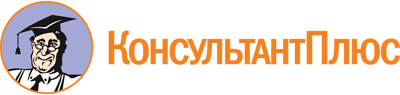 Закон Тюменской области от 05.11.2004 N 264
(ред. от 26.09.2023)
"О референдуме Тюменской области"
(принят Тюменской областной Думой 21.10.2004)Документ предоставлен КонсультантПлюс

www.consultant.ru

Дата сохранения: 26.11.2023
 5 ноября 2004 годаN 264Список изменяющих документов(в ред. Законов Тюменской области от 06.06.2006 N 471,от 31.03.2011 N 12, от 11.07.2012 N 60, от 26.12.2012 N 110,от 05.07.2013 N 59, от 02.06.2014 N 41, от 26.12.2014 N 123,от 25.02.2015 N 10, от 11.06.2015 N 70, от 06.07.2015 N 80,от 04.05.2016 N 30, от 28.09.2017 N 66, от 25.10.2018 N 99,от 19.04.2019 N 25, от 28.06.2019 N 45, от 21.02.2020 N 3,от 30.06.2020 N 52, от 02.10.2020 N 62, от 26.04.2021 N 27,от 01.06.2021 N 40, от 03.11.2021 N 84, от 02.06.2022 N 18,от 03.10.2022 N 43, от 07.02.2023 N 3, от 26.09.2023 N 49)